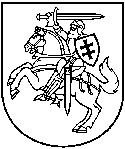 APLINKOS APSAUGOS AGENTŪRATARŠOS INTEGRUOTOS PREVENCIJOS IR KONTROLĖSLEIDIMAS Nr. T-V.8-37/2023                                                      (ūkio identifikavimo kodas)UAB „Homanit Lietuva“ medžio plaušo plokščių gamykla Šiltnamių g. 33, Pagirių k., Pagirių sen., Vilniaus r. sav., tel.: +370 669 61909 (ūkinės veiklos objekto pavadinimas, adresas, telefonas)UAB „Homanit Lietuva“, Šiltnamių g. 29A, Pagirių k., Pagirių sen., Vilniaus r., tel.: +370 669 61909 info@homanit.lt (veiklos vykdytojas, jo adresas, telefono, fakso Nr., elektroninio pašto adresas)Leidimą (be priedų) sudaro 61 puslapisIšduotas Aplinkos apsaugos agentūros  2023  m.  gegužės     d.A.V.Paraiška leidimui gauti suderinta su: Nacionalinio visuomenės sveikatos centro prie Sveikatos apsaugos ministerijos Vilniaus departamentu 2022-10-19 raštu Nr. (10-11 14.3.12 Mr)2-50897_______________________________________(derinusios institucijos pavadinimas, suderinimo dataI. BENDROJI DALIS1. Įrenginio pavadinimas, gamybos (projektinis) pajėgumas arba vardinė (nominali) šiluminė galia, vieta (adresas).UAB „Homanit Lietuva“  medžio plaušo plokščių gamyklos veiklavietė Vilniaus r. sav., Pagirių sen., Pagirių k., Šiltnamių g. 33, žemės sklype kad. Nr. 4167/0100:1267. Žemės sklypo plotas – 73,5971 ha. Žemės sklypo naudojimo paskirtis – kita, naudojimo būdas – pramonės ir sandėliavimo objektų teritorijos. Sklypas nuosavybės teise priklauso UAB „Homanit Lietuva“. Teritorija suformuota rengiant detalųjį planą „Žemės sklypų (kad. Nr. 4167/0100:148, kad. Nr. 4167/0100:60), esančių Vilniaus r. sav., Pagirių sen., Pagirių k. detaliojo plano keitimas“.MDF/HDF plokščių gamybos apimtys – 312 640 m3 plokščių per metus, 947 m3 plokščių per parą.Technologinį biokuro deginimo įrenginį sudaro  4,4 MW termotepalo kaitintuvas, 18,4 MW (16 bar) garo generatorius, 26,7 MW karšto oro generatorius. Dujinę katilinę sudaro 1,786 MW galios (2,5 t/val. našumo) garo katilas ir 3 vnt. dujomis kūrenami karšto vandens katilai (1x1 MW, 1x1,600 MW, 1x 2 MW). Garas reikalingas medžio plaušo plokštės gamybos technologiniam procesui (dažymo linijos džiovyklų šildymui). Karštas vanduo bus tiekiamas į gamyklos šildymo sistemą (naudojamas pastatų šildymui bei buitinėms reikmėms). Garo katilinė bus naudojama retai – biokuro deginimo įrenginio profilaktinio aptarnavimo metu (1-2 savaites per metus) bei šaltuoju metų laiku (~1mėn) – jei neužtektų biokuro deginimo įrenginio našumo. Vandens katilai taip pat bus naudojami tik šaltuoju metų laiku.2. Ūkinės veiklos aprašymasMedžio plaušo plokščių gamybos technologinis procesas.UAB „Homanit Lietuva“ medžio plaušo plokščių gamyklos principinė MDF/HDF gamybos ir apdirbimo technologinė schema pateikta 5 pav., detali technologinė schema priede Nr.1.Medžio plaušo plokščių gamybos procesas prasideda atvežtinės medienos (įvairaus ilgio rąstų) nužievinimu. Medienos sandėliavimo aikštelėje (sklypo plane pažymėta 26) sandėliuojami medienos rąstai nužievinami nužievinimo linijoje (nužievinimo linija sklypo plane pažymėta 11; technologinėje schemoje pažymėta 11.000). Nužievinimo linijoje pašalinta žievė ir medienos liekanos laikinam saugojimui (iki kol bus priskirtos šalutiniam gamybos produktui ir panaudotos kaip biokuras) kreipiamos į tam skirtą vietą - kaupimo/surinkimo bunkerį (technologinėje schemoje pažymėta 11.140), iš kurio ilgesniam saugojimui pagal poreikį - į biokuro sandėliavimo aikštelę. Sukauptas gamybos liekanas nustatyta tvarka priskyrus šalutiniam gamybos produktui numatyta panaudoti kaip biokurą šilumos energijos gamybai -  tiekti į biokuru kūrenamo termotepalo pašildymo įrenginio kuro tiekimo sistemą (sklypo plane pažymėta 06). Nužievinti rąstai transporteriais (per metalo detektorių, kurio pagalba pašalinami netinkami smulkinimui rąstai) tiekiami į smulkinimo liniją (technologinėje schemoje pažymėta 12.000), kur susmulkinami į medienos skiedras (~4x5 cm). Rąstai, netinkami smulkinimui, pašalinami manipuliatoriaus su rąstų nukrovimo greiferiu (technologinėje schemoje pažymėta 12.025) pagalba. Tinkami smulkiniai (medienos skiedros) toliau juostiniu konvejeriu gabenamos į tarpinę saugyklą (sklypo plane pažymėta 10) ir skiedrų rūšiavimo įrenginiuose (sklypo plane pažymėta 5) atsijojus smulkiąją frakciją  -  į gamybą. Atsijota itin smulki medžiaga bus kaupiama tam skirtoje vietoje – bunkeryje 14.019 iki kol gamybos liekanos nustatyta tvarka bus priskirtos šalutiniam gamybos produktui ir kaip biokuras panaudotos šilumos energijos gamybai (tiekiamos į biokuru kūrenamo termotepalo pašildymo įrenginio kuro tiekimo sistemą). Iš smulkintuvo susmulkinta skiedra transporterių (technologinėje schemoje pažymėta 12.040, 12.065, 12.070 ir 12.080) pagalba patenka į du po 6000 m3 skiedros kaupimo bunkerius (technologinėje schemoje pažymėta 15.020, 15.010). Į skiedros kaupimo bunkerius tiekiama ir atvežtinė skiedra, atvežtinės skiedros tiekimo įrenginių sistema technologinėje schemoje pažymėta 14.000. Netinkamos stambios frakcijos atvežtinės skiedros nukreipiamos į surinkimo bunkerį 14.019, iš kurio ilgesniam saugojimui - į biokuro sandėliavimo aikštelę iki kol, nustatyta tvarka, priskiriamos šalutiniam gamybos produktui ir panaudotos kaip biokuras (tiekiamos į biokuru kūrenamo termotepalo pašildymo įrenginio kuro tiekimo sistemą šilumos energijos gamybai).Iš bunkerių skiedra transporteriais (technologinėje schemoje pažymėta 15.015; 15.025 15.030; 15.035, 15.040) patenka į diskinį plokštelinį skiedros sijojimo įrenginį (technologinėje schemoje pažymėta 15.090). Sijojimo įrenginys atskiria tinkamą technologiniam procesui skiedrą nuo smulkios ir stambios frakcijos skiedros. Technologiniam procesui netinkama smulkios frakcijos skiedra surenkama į tam skirtą konteinerį (technologinėje schemoje pažymėta 18.430) (laikinam kaupimui) ir jame gabenama į biokuro sandėliavimo aikštelę (ilgesniam saugojimui) iki kol, nustatyta tvarka, priskiriama šalutiniam gamybos produktui ir panaudojama kaip biokuras šilumos energijos gamybai - tiekiama į biokuru kūrenamo termotepalo pašildymo įrenginio kuro tiekimo sistemą. Stambios frakcijos skiedra tiekiama į smulkintuvą (technologinėje schemoje pažymėta 15.100), kuriame susmulkinama. Iš susmulkintos tinkamos skiedros, transporteriuose (technologinėje schemoje pažymėta 15.130, 15.135, 15.138) pašalinamos geležinės ir kito metalo atliekos, tuomet skiedra per įrenginius (technologinėje schemoje pažymėta 15.140, 15.160, 15.170) transportuojama į medienos plaušinimo sistemos įrenginius (technologinėje schemoje pažymėta 18.000). Plaušinimo sistemos įrenginiuose vyksta medienos skiedros išplaušinimas. Skiedros kaitinamos maždaug 5-10 minučių pirminio garinimo talpoje (technologinėje schemoje pažymėta 18.010), prisotintais garais, tuomet sraigtiniu transporteriu transportuojamos į šutinimo kamerą (technologinėje schemoje pažymėta 18.110), kurioje kaitinamos 180-200°C temperatūroje. Suminkštintos skiedros, išplaušinimo įrenginyje padidintame slėgyje yra sumalamos tarp dviejų girnų į medienos plaušą.Gauta medienos plaušo masė su garu transportuojama vamzdžių sistemomis į džiovinimo sistemos įrenginius (technologinėje schemoje pažymėta 20.000). Šiose linijose plaušas klijuojamas ir džiovinamas (sklypo plane pažymėta 3.1) karšto oro srove, gaunama iš termotepalo pašildymo įrenginio. Klijai (derva MUF/UF, Kaurit glue 335 liquid) skystame pavidale, įpurškiami aukštu slėgiu į transportavimo liniją prieš pat džiovyklę, „Pro Jet“ klijų tiekimo sistemos įrenginiu (technologinėje schemoje pažymėta 30.800). Džiovinimas vykdomas karštų dūmų vamzdyne (technologinėje schemoje pažymėta 20.370). Sumaišyti su karštais dūmais medienos masės plaušai išdžiovinami ir ventiliatorių pagalba tiekiami į plaušo nusodinimo ciklonų sistemą (technologinėje schemoje pažymėta 20.400) su įrengtais išmetimo į aplinką vožtuvais (technologinėje schemoje pažymėta 20.445). Įprastinėmis sąlygomis vožtuvai būna uždaryti ir užterštas oras patenka į dujų biologinio valymo sistemą (technologinėje schemoje pažymėta 22.000).Išdžiovintas plaušas patenka į plaušo klasifikavimo sistemos įrenginius (technologinėje schemoje pažymėta 24.000), kuriuose iš plaušo srauto atskiriamos ir pašalinamos stambios plaušo ir klijų priemaišos, plaušas rūšiuojamas atskiriant broką (technologinėje schemoje pažymėta 20.420). Rūšiavimo proceso metu susidariusios gamybos liekanos iki kol, nustatyta tvarka,  priskiriama šalutiniam gamybos produktui ir panaudojama kaip biokuras šilumos energijos gamybai (kreipiamos į biokuru kūrenamo termotepalo pašildymo įrenginio kuro tiekimo sistemą), laikomos tam skirtoje vietoje: stambios frakcijos plaušas nukreipiamas į surinkimo bunkerį (technologinėje schemoje pažymėta 20.450). Į plaušo rūšiuotuvus paduodamas recirkuliacinis valyto oro srautas iš dulkių nusodinimo sistemos ir švarus oras iš aplinkos šviežio oro tiekimo ventiliatoriais (technologinėje schemoje pažymėta 24.133; 24.233), kuris tinkamą plaušą transportuoja į dulkių nusodinimo ciklonus (technologinėje schemoje pažymėta 24.140; 24.240). Iš jų, atskyrus orą, plaušas subyra į du paskirstymo bunkerius (technologinėje schemoje pažymėta 33.300; 33.200), esančius formavimo bunkerio įrenginiuose (technologinėje schemoje pažymėta 33.000).Ciklonuose nuo dūmų atskirti plaušai yra tiekiami į formavimo liniją (technologinėje schemoje pažymėta 35.000). Formavimo linijoje atliekamas pirminis plaušo kilimo formavimas ir presavimas. Suformuojamas vientiso storio kilimas, apipjaunamas iš kraštų ir patikrinama ar nėra metalo priemaišų. Toliau plaušo kilimas patenka į karštą presą (technologinėje schemoje pažymėta 37.000), kuris naudodamas slėgį ir šilumą sukuria ištisinę medienos plaušo plokštę. Presuojant ir kaitinant suformuojama norimo storio ir tankio plokštė.Preso gale pjūklai (technologinėje schemoje pažymėta 40.050) nenutrūkstamu procesu šią ištisinę medienos plaušo juostą pjausto į plokštes. Susidariusios nuopjovos smulkinamos (technologinėje schemoje smulkintuvai pažymėti 35.520 ir 40.120) ir trupinamos (technologinėje schemoje trupintuvas pažymėtas 40.200). Visos medžio plaušo plokštės pjovimo metu susidariusios gamybos liekanos iki kol, nustatyta tvarka, priskiriamos biokurui, yra laikomos tam skirtose vietose (plaušo plokštės smulkinimo metu susidariusios dulkės ir smulkiniai surenkami silosuose  (technologinėje schemoje pažymėti 27.350 ir 27.450); plaušo plokštės trupinimo metu susidarę smulkiniai surenkami bunkeryje (technologinėje schemoje pažymėta 40.220). Ilgesniam gamybos liekanų sandėliavimui skirta biokuro sandėliavimo aikštelė. Tik nustatyta tvarka gamybos liekanas priskyrus šalutiniam gamybos produktui, jos gali būti naudojamos kaip biokuras – tiekiamos į termotepalo pašildymo įrenginio kuro tiekimo sistemą šilumos energijos gamybai. Iš džiovyklos ir preso ištrauktos dujos (dūmai ir garai) tiekiamos į dujų biologinio valymo sistemą ir valomos vandens užsklandų sistema. Supjauta plokštė transportuojama į paketavimo įrenginius. Didesnio storio plokštės transportuojamos pro aušinimo ratą. Supaketuotos plokštės transportuojamos į gatavos produkcijos sandėlį arba į tarpinį sandėlį (technologinėje schemoje pažymėta 41.000). Tarpinis plokštės sandėlis naudojamas optimizuoti logistikos kelius ir pagal technologinius poreikius išlaikyti plokštę prieš sekančius apdirbimo procesus. Visame žaliavinių plokščių gamybos linijos plote susidarančios dulkės nusiurbiamos ir valomos medžiaginiais filtrais (sklypo plane pažymėta 9). Pagamintos plokštės, prieš tolesnį apdirbimą laikomos ant padėklų sandėliavimo pastate (sklypo plane pažymėta 2). Pagamintas žaliavines plokštes taip pat galima išsiųsti tiesiogiai užsakovams, šiuo tikslu jos supakuojamos gabenimui.Medžio plaušo plokščių apdirbimo technologiniai procesaiŽaliavinės plokštės šlifavimas. Šlifavimo procesas naudojamas plokštės kalibravimui ir šlifavimui, t. y. plokštės glotnaus paviršiaus pašiaušimui prieš tolimesnio apdirbimo procesus. Pagamintos HDF plokštės yra šlifuojamos šlifavimo linija (technologinėje schemoje pažymėta 42.000). Kalibravimo procesas sumažina plokštės storio tolerancijas. Šlifavimo proceso metu susidariusios dulkės nusiurbiamos į dulkių surinkimo sistemą (technologinėje schemoje pažymėta 27.000), kur yra atskiriamos medžiaginiuose filtruose (sklypo plane pažymėta 9) ir transportuojamos į laikymui skirtą surinkimo talpą silosą ( technologinėje schemoje pažymėta 27.200), iš kurios, nustatyta tvarka gamybos liekanas priskyrus šalutiniam gamybos produktui, į biokuru kūrenamo 49,5 MW galios termotepalo pašildymo įrenginio kuro tiekimo sistemą ir naudojamos šilumos energijai gaminti.Žaliavinės plokštės dažymas. Dalis plokščių dažomos dažymo linijos įrenginiuose (technologinėje schemoje pažymėta 43.000). Dažymo linija skirta plokštės padengimui vienspalve arba dekoruota dažų danga. Liniją sudaro trys grunto užnešimo velenų mašinos (technologinėje schemoje pažymėta 43.013-43.027), dvi bazinių dažų užnešimo mašinos (technologinėje schemoje pažymėta 43.051-43.052) ir dvi spaudos dažų užnešimo mašinos (technologinėje schemoje pažymėta 43.081-43.082). Kiekvienas užneštas dažų sluoksnis išdžiovinamas garu šildomose džiovyklose (technologinėje schemoje pažymėta 43.041-43.046). Naudojami dažai yra vandens pagrindo ir laikomi dažų sandėlyje, iš kurio paimami pateikus užsakymą. Pačio naudojimo (dažymo) metu galimybė dažams patekti į aplinką bus eliminuojama taikomomis rizikos valdymo priemonėmis. Dažymo patalpų grindys padengtos nelaidžia danga, procesas automatizuotas, taip išvengiant galimų žmogiškų klaidų. Atitinkamai naudojami mišiniai laikomi dažų sandėlyje su vandeniui nelaidžiomis grindimus ir yra paimami iš jo tik pateikus užsakymą. Dažymo metu ant dažomo paviršiaus (plokštės) ir/ar įrangos susidarę mišinių likučiai (prieš pradedant įrangos plovimą) surenkami naudojant uždarą surinkimo talpą, į kurią pateks visas susidaręs perteklinis naudojamų mišinių kiekis. Dažų likučių surinkimas vyks savitaka, tam pritaikytais uždarais surinkimo latakais. Tai, kad talpa nebūtų perpildyta užtikrins automatinė sistema su dažų kiekio/lygio matavimo/sekimo prietaisu, taip pat darbuotojų atliekama vizualinė įrangos apžiūra. Surinkti dažymo likučiai panaudojami pakartotinai, sekančiu dažymo linijos paleidimo metu.Keičiant dažų spalvą, reikalinga atlikti ne tik įrangoje likusio dažų kiekio surinkimą, bet ir atlikti įrenginių plovimą vandeniu, todėl šio proceso metu ir susidarys gamybinės nuotekos. Procese susidariusios gamybinės nuotekos automatiniu būdu, uždarais slėginiais vamzdžiais surenkamos į 4 m3 tūrio talpą ir nukreipiamos valymui į projektuojamus gamybinių nuotekų valymo įrenginius (MKR semi-automatic plate filter press, 15-25 m3/d našumo), kuriuose valomi fenoliai, sulfatai, chloridai ir kiti cheminį deguonies suvartojimą įtakojantys elementai. Dažymo linijų plovimo atliekos sumaišomos su flokuliantais, patenka į tarpinę reakcijos talpą, iš jos tiekiama į filtravimo įrenginį. Filtravimo įrenginyje nuspaudžiamos koncentruotos dažų atliekos. Iki leistinų koncentracijos verčių išvalytas gamybinių nuotekų vanduo kreipiamas į 20 m3 valyto vandens akumuliacinę talpą su įrengtu mėginių paėmimo šuliniu (MEG-4), iš jos (praėjus teršalų koncentracijos kontrolę MEG-4) - į bendrus tinklus, t. y. išleidžiamas į bendrą buitinių nuotekų surinkimo tinklą, kuriuo pasieks centralizuotus slėginius UAB „Vilniaus vandenys“ buitinių nuotekų tinklus.Žaliavinės plokštės formatinis pjovimas. Formatinio pjovimo linija (technologinėje schemoje pažymėta 44.000) skirta plokštės pjaustymui į mažesnius formatus, kompiuterinės programos pagalba. Po pjovimo, atsižvelgiant į matmenis, krovimo darbai atliekami rankiniu būdu arba automatiškai. Tiek susidariusios dulkės, tiek nuopjovos surenkamos į tam skirtą vietą - kaupiamos silose (technologinėje schemoje pažymėta 27.550), o vėliau (gamybos liekanas nustatyta tvarka priskyrus šalutiniam gamybos produktui) tiekiamos į technologinį įrenginį, deginantį biokurą. Išpjautos plokštės gali būti supakuotos ir surištos į rietuves, skirtas gabenimui viduje arba tiesiogiai užsakovui.Žaliavinės plokštės laminavimas. Laminavimo linija (technologinėje schemoje pažymėta 45.000) skirta laminavimo popieriaus padengimui (užklijavimui) ant plokštės. Medienos plaušo plokščių laminavimo metu naudojami vandens pagrindo PVA klijai (Folco LIT D3 W91). Čia gali būti naudojamos plokštės iš visų ankstesnių gamybos etapų. Procesas prasideda nuo to, kad plokštės automatiškai po vieną dedamos ant konvejerio, slenkančio į įrengimą. Tada jos apdorojamos klijų (Folco LIT D3 W91) voleliais, dedamas laminavimo popierius, kuris prispaudžiamas dalinai pašildytais voleliais. Kitame etape įrengimas nupjauna laminavimo popierių pagal plokštės dydį ir vėl automatiškai sukrauna. Apipjaustymo metu susidarančios dulkės pašalinamos filtrais ir surenkamos į tam skirtą vietą - silosą (technologinėje schemoje pažymėta 27.550). Vėliau visos sukauptos gamybos liekanos (nustatyta tvarka priskyrus šalutiniam gamybos produktui) panaudojamos kaip biokuras šilumos energijos gamybai (nukreipiamos į biokuru kūrenamo termotepalo pašildymo įrenginio kuro tiekimo sistemą).Gatava produkcija surišama į rietuves, skirtas gabenimui viduje arba tiesiogiai užsakovui. Pamainos pabaigoje (arba pagal poreikį) klijavimo įranga (klijų purkštuvai, žarnos, slėgio bakai, talpyklos) praplaunami vandentiekio vandeniu. Laminavimo linijoje susidarysiančios gamybinės nuotekos bus surenkamos į atskirą 1 m3 talpą. Surinktos gamybinės nuotekos tvarkomos kaip atliekos, t. y. pagal sudarytą sutartį perduodamos licencijuotiems atliekų tvarkytojams, kurie ir atsakingi už surinktų nuotekų išvežimą bei tolimesnį jų tvarkymą.Medžio plaušo plokštės nugarėlių gamyba. Nugarėlių gamybos linijomis atliekama korpusinių baldų sulankstomų nugarėlių gamyba. Plokštė perpjaunama, pjūvio vieta sujungiama klijų arba juostos pagalba. Papildomai pagal kliento poreikius atliekamas skylių gręžimas produkte. Plokštės apdirbimo metu susidariusios dulkės surenkamos į tam skirtą vietą - silosą (technologinėje schemoje pažymėta 27.550) ir vėliau (gamybos liekanas nustatyta tvarka priskyrus šalutiniam gamybos produktui) panaudojamos kaip biokuras šilumos energijos gamybai (tiekiamos į biokuru kūrenamo termotepalo pašildymo įrenginio kuro tiekimo sistemą).Sulankstymo linija skirta medienos plaušo plokščių suformavimui, sulankstymo linijos įrenginyje. Šio technologinio proceso metu susidariusios nuopjovos ir dulkės surenkamos į tam skirtą vietą - silosą 27.550 ir vėliau (gamybos liekanas nustatyta tvarka priskyrus šalutiniam gamybos produktui) panaudojamos kaip biokuras šilumos energijos gamybai (tiekiamos į biokuru kūrenamo termotepalo pašildymo įrenginio kuro tiekimo sistemą).Galimi kiti plokščių apdirbimo būdai. Visų tipų plokštėms (neapdorotoms, šlifuotoms, laminuotoms) galimas įvairus tolimesnis apdorojimas, pavyzdžiui - gręžimas, frezavimas, perforavimas ar kitas mechaninis medienos plaušų plokštės apdorojimas. Visi tokiu būdu atsirandantys nupjauti gabalai ar likučiai taip pat kreipiami į silosą 27.550 (ilgesniam didesnių gamybos liekanų saugojimui skirta biokuro sandėliavimo aikštelė) ir vėliau (gamybos liekanas nustatyta tvarka priskyrus šalutiniam gamybos produktui) panaudojami kaip biokuras šilumos energijos gamybai (tiekiami į biokuru kūrenamo termotepalo pašildymo įrenginio kuro tiekimo sistemą).Medienos plaušo plokščių gamyba, apdirbimas ir sandėliavimas vykdomas uždarose patalpose, medienos plaušo plokščių gamybos, apdirbimo ir sandėliavimo pastate (sklypo plane pažymėta 2).Transportavimas viduje atliekamas automatiškai, pusiau automatiškai arba krautuvais. Visi gaminiai, tiek paruošti išsiuntimui, tiek skirti kitam darbo etapui, laikinai saugomi tam skirtose vietose sandėlyje. Pagaminta produkcija iš įmonės patalpų užsakovams išvežama sunkvežimiais.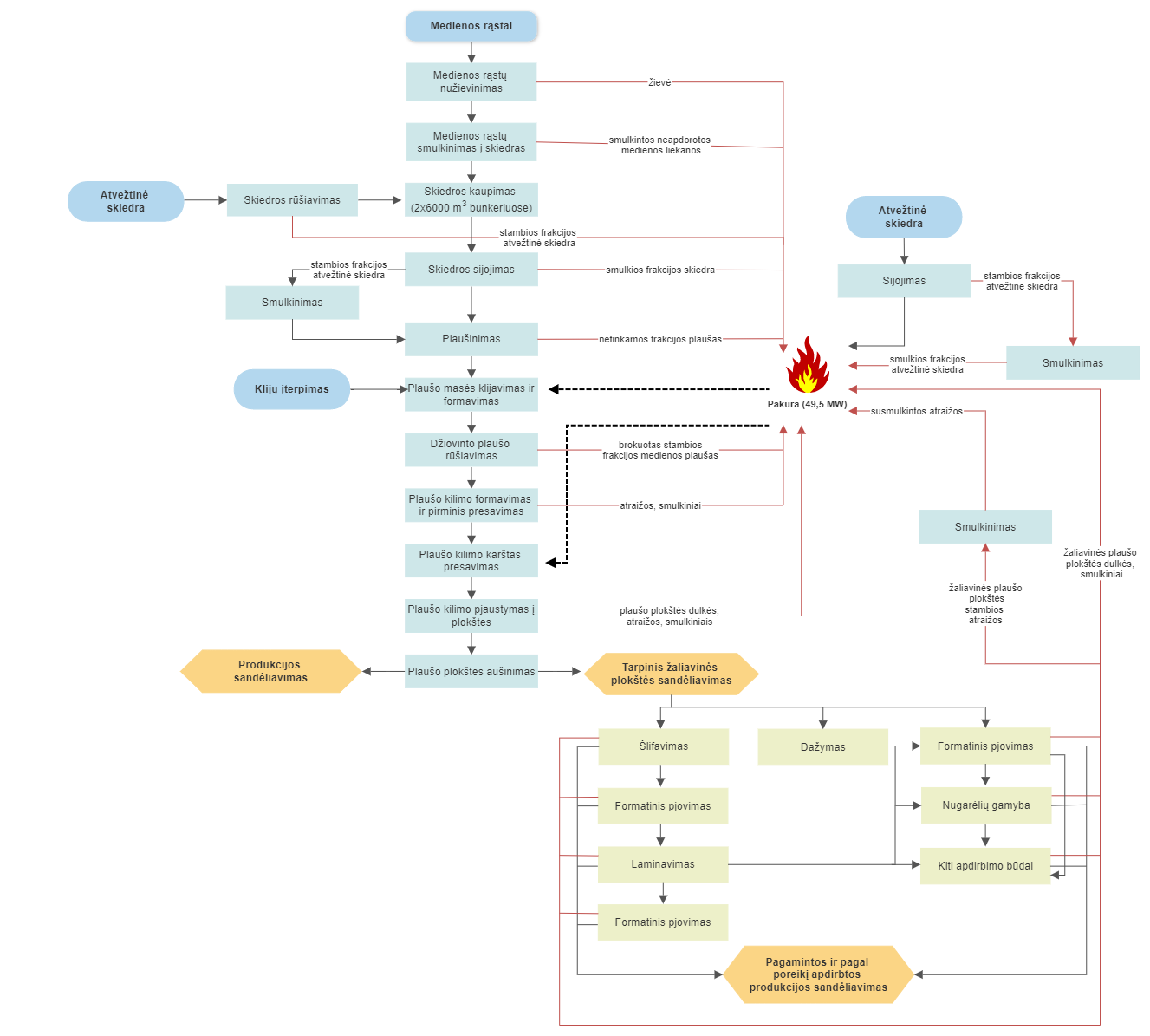 5 pav. Principinė MDF/HDF gamybos ir apdirbimo technologinė schemaPagalbiniai technologiniai procesaiŠilumos energijos gamyba. Biokuru kūrenamas termotepalo pašildymo įrenginys (technologinis biokuro deginimo įrenginio pakuros našumas 49,5 MW), skirtas medžio plaušo plokštės gamybos garo ir šilumos poreikiams tenkinti, sudarytas iš 4,4 MW termotepalo kaitintuvo, 18,4 MW (16 bar) garo generatoriaus ir 26,7 MW karšto oro generatoriaus. Degimo produktai pašalinami per džiovyklą (sklypo plane pažymėta 03) į dujų biologinio valymo įrenginius (Wessel BIOCAT-Scrubber) (sklypo plane pažymėta 04), iš jų - per kaminą į aplinkos orą.Taip pat gamykloje įrengtas dujomis kūrenamas garo katilas (1,786 MW) ir 3 dujomis kūrenami karšto vandens katilai (1x1 MW, 1x1,600 MW, 1x 2 MW). Garas reikalingas medžio plaušo plokštės gamybos technologiniam procesui (dažymo linijos džiovyklų šildymui). Karštas vanduo tiekiamas į gamyklos šildymo sistemą (naudojamas pastatų šildymui bei buitinėms reikmėms). Garo katilinė naudojama retai - biokuro deginimo įrenginio profilaktinio aptarnavimo metu (1-2 savaites per metus) bei šaltuoju metų laiku (~1mėn) - jei neužtektų biokuro deginimo įrenginio našumo. Vandens katilai taip pat naudojami tik šaltuoju metų laiku. Vandens šildymo katilai yra parinkti skirtingų našumų, kad būtų galima maksimaliai išnaudoti jų efektyvumą. Planuojama, kad jie dirbs apie 1-2 mėn. per metus.Gamybos proceso metu susidarysiantys šalutiniai produktai, tolimesnis jų naudojimas, saugojimo pajėgumai. UAB „Homanit Lietuva“ medžio plaušo plokščių gamyboje apdirbimo technologinių procesų metu susidarys gamybos liekanos, kurios priskiriamos šalutiniams gamybos produktams (ŠGP):medžio žievė;smulkintos neapdorotos medienos liekanos;skiedra;medienos plaušas;medienos dulkės;medienos plaušo plokštės dulkės, atraižos ir smulkiniai.Iš viso per metus planuojama pagaminti iki 66 400 t ŠGP. Planuojama, kad iki 20 000 t ŠGP sudarys medžio žievė, smulkintos neapdorotos medienos liekanos, skiedra. Likusi dalis (46 400 t) – produkcijos brokas: medienos plaušas, medienos dulkės, medienos plaušo plokštės dulkės, atraižos ir smulkiniai.ŠGP atitiks Gamybos liekanų priskyrimo prie šalutinių produktų tvarkos apraše, patvirtintame Lietuvos Respublikos aplinkos ir ūkio ministrų 2012 m. sausio 17 d. įsakymu Nr. D1-46/4-63, nustatytus kriterijus:„tolesnis medžiagos ar daikto naudojimas yra žinomas“. Medžio plaušo plokštės gamybos metu susidariusias liekanas – medžio rąstų žievę, netinkamą pagrindiniam technologiniam procesui skiedrą, plokštės apdorojimo metu (gręžimo, frezavimo, perforavimo ar kt. mechaninio apdorojimo metu) susidariusias nuopjovas ir likučius pagal įmonės viduje patvirtintą tvarką planuojama priskirti šalutiniam produktui – biokurui ir paduoti į biokuru kūrenamą termotepalo pašildymo įrenginio kuro tiekimo sistemą (49,5 MW našumo), šilumos energijos gamybai;„medžiaga ar daiktas gali būti panaudoti tiesiogiai, be jokio papildomo apdirbimo, išskyrus atvejus, jeigu tai yra atliekama įprastos pramoninės praktikos būdu“. Gamybos liekanos į termotepalo pašildymo įrenginį paduodamos be jokio papildomo apdirbimo, išskyrus smulkinimą mechaniniu būdu, kuris yra laikomas įprastu gamybos praktikoje apdirbimu (paruošimu naudoti);3)	„medžiagos ar daikto gamyba yra gamybos proceso sudėtinė dalis“. Visos gamybos liekanos gaunamos pagrindinio produkto - medžio plaušo plokštės gamybos ir apdirbimo procesų metu ir naudojamos šilumos energijos gamybai, kuri yra tiesiogiai naudojama medžio plaušo plokštės gamyboje;4)	„tolesnis naudojimas yra teisėtas (medžiaga ar daiktas atitinka visus svarbiausius produkto, aplinkos ir visuomenės sveikatos apsaugos reikalavimus konkretaus naudojimo atveju ir nedarys neigiamo poveikio visuomenės sveikatai ir aplinkai)“. Visos šilumos energijos gamyboje naudojami ŠGP (medžio rąstų žievė, netinkama pagrindiniam technologiniam procesui skiedra, plokštės apdorojimo metu (gręžimo, frezavimo, perforavimo ar kt. mechaninio apdorojimo metu) susidariusios nuopjovos ir likučiai ir kt.) atitiks Kietojo biokuro kokybės reikalavimus, patvirtintus Lietuvos Respublikos energetikos ministro 2017 m. gruodžio 6 d. įsakymu Nr. 1-310 „Dėl  Kietojo biokuro kokybės rteikalavimų patvirtinimo“. Sukaupto potencialaus biokuro kokybės/sudėties tyrimai atitikčiai nustatyti, sutarčių pagrindu, atliekami nepriklausomoje akredituotoje laboratorijoje, imant mėginius ir atliekant tyrimus pagal Lietuvos standartizacijos departamento priimtus standartus ir kitus leidinius. Laboratorinių tyrimų metu nustatomas gamybos liekanų drėgnumas, šilumingumo vertė, peleningumas, cheminė sudėtis, kiti rodikliai, kuriuos pagal teisės aktų reikalavimus turi atitikti biokuras. Sudaryta sutartis su UAB „Axioma servisas“ tyrimų laboratorija, kuri atsakinga už mėginių apėmimą, ištyrimą ir tyrimo rezultatų protokolų/ataskaitų parengimą.Tik Kietojo biokuro kokybės reikalavimus atitinkančios medžio plaušo plokštės gamybos ir apdirbimo metu susidariusios liekanos priskiriamos šalutiniam gamybos produktui – biokurui ir paduodamos į 49,5 MW našumo biokuru kūrenamą termotepalo pašildymo įrenginį šilumos energijos gamybai.Gamybos liekanų priskyrimo prie šalutinių produktų tvarkos aprašo nurodytų sąlygų neatitinkančios gamybos liekanos, bet atitinkančios Atliekų tvarkymo įstatyme pateiktą atliekų sąvoką, laikomos atliekomis (kodu 03 03 01 medžio žievės atliekos ir 03 01 05 pjuvenos, drožlės, skiedros, medienos drožlių plokštės ir fanera, nenurodyti 03 01 04) ir tvarkomos vadovaujantis atliekų tvarkymą reglamentuojančiais teisės aktais.Už gamybos liekanų priskyrimą prie ŠGP ar atliekų atsakinga pati įmonė (įmonės vadovo įgalioti asmenys). Sprendimas dėl gamybos liekanų priskyrimo prie ŠGP priimamas po akredituotos laboratorijos atliktų laboratorinių tyrimų, patvirtinančių, kad gamybos liekanos atitinka Kietojo biokuro kokybės reikalavimuose ir/ar kituose teisės aktuose nustatytas kietojo biokuro savybes, taikomas chemiškai neapdorotoms ir chemiškai apdorotoms gamybos liekanoms. Išsami informacija apie medžio plaušo plokščių gamybos ir apdirbimo procesų metu susidarysiančių gamybos liekanų priskyrimo šalutiniams produktams eigą bei jų tolimesnio naudojimo tvarką pateikta UAB „Homanit Lietuva“ generalinio direktoriaus Andriaus Ostrausko 2022-08-24 d. patvirtintame Tvarkos apraše „Dėl medžio plaušo plokščių gamybos ir apdirbimo procesų metu susidarančių liekanų priskyrimo šalutiniams produktams ir jų naudojimo“.Gamybos proceso metu susidariusių šalutinių produktų tolimesnis naudojimas, saugojimo pajėgumai. Medžio plaušo plokščių gamybos ir apdirbimo procese susidarančios gamybos liekanos, priskirtinos ŠGP (tiek chemiškai apdorotos, tiek chemiškai neapdorotos) susidariusios aiškiai identifikuotose vietose kaupiamos tam pritaikytoje vietoje – susidarymo vietoje ir/ arba įmonės teritorijoje esančioje biokuro sandėliavimo aikštelėje (vienu metu teritorijoje planuojama laikyti ne daugiau kaip 2 150 t ŠGP priskirtinų gamybos liekanų, iš kurių 1 500 t sudarys medžio žievė/skiedros ir neapdorota mediena, 630 t chemiškai neapdorotas gamybos brokas ir 20 t chemiškai apdorotas brokas). Biokuro sandėliavimo aikštelė, kurioje laikomi medžio plaušo plokščių gamybos ir apdirbimo procese susidarančios liekanos, priskirtinos ŠGP, įrengta su vandeniui nelaidžia danga. Aplinkos poveikiui neatsparūs ŠGP priskirtini gamybos likučiai (chemiškai apdoroti) laikomi biokuro sandėliavimo aikštelėje atskirai, tam pritaikytuose uždaruose, krituliams atspariuose konteineriuose (2 x 20 m3).3. Veiklos rūšys, kurioms išduodamas leidimas1 lentelė. Įrenginyje leidžiama vykdyti ūkinė veikla 4. Veiklos rūšys, kurioms priskirta šiltnamio dujas išmetanti ūkinė veikla, įrenginio gamybos (projektinis) pajėgumasVykdoma veikla nepriskiriama prie veiklų rūšių ir šaltinių, iš kurių į atmosferą išmetamos ŠESD, nurodytos Lietuvos Respublikos klimato kaitos valdymo finansinių instrumentų įstatymo 1 priede. Kuro (gamtinių dujų) deginimo įrenginių bendras nominalus šiluminis našumas nesiekia 20 MW.5. Informacija apie įdiegtą vadybos sistemą.Medžio plaušo plokščių gamybos įmonėje aplinkos apsaugos vadybos sistema (AVS) įdiegta nėra. Ją planuojama įdiegti palaipsniui, pradėjus ūkinę veiklą (5-erių metų laikotarpyje nuo gamyklos veiklos pradžios). Pagal numatytus aplinkosauginius sprendinius, ūkinė veikla nuo pat veiklos pradžios atitiks GPGB dėl medienos plokščių gamybos išvadas (Komisijos įgyvendinimo sprendimas (ES)  2015/2119 2015 m. lapkričio 20 d.). 6. Asmenų atsakomybė pagal pateiktą deklaraciją.Paraiškos deklaracijoje, kurią pasirašė UAB „Homanit Lietuva“ generalinis direktorius Andrius Ostrauskas nurodoma, kad Paraiškoje pateikta informacija yra teisinga, tiksli ir visa.2 lentelė. Įrenginio atitikties GPGB palyginamasis įvertinimasII. LEIDIMO SĄLYGOS3 lentelė. Aplinkosaugos veiksmų planas.Lentelė nepildoma. Bendrovėje numatytos naudoti technologijos atitinka ES GPGB reikalavimus, todėl aplinkosaugos veiksmų planas nerengiamas.7. Vandens išgavimas.Medžio plaušo plokščių gamyklos (toliau – objektas)  eksploatavimo metu vanduo naudojamas buitinėms, gamybinėms ir priešgaisrinėms reikmėms.Buitinėms reikmėms reikalingo vandens kiekis – 11510 m3/metus, 43,67 m3/d arba 12,86 m3/val. Vanduo buitiniams poreikiams tiekiamas iš Vilniaus miesto centralizuotų vandentiekio tinklų (Vandens išgavimo vieta Nr.2 - vandentiekio įvadas V1-VAM-1, grafiškai pavaizduota priede Nr. 2. Prisijungimas prie UAB „Vilniaus vandenys“ vandentiekio tinklų ir vandens tiekimas bus vykdomas pagal institucijos išduotas prisijungimo sąlygas, 2022-05-11 sudarytą terminuotą geriamojo vandens tiekimo sutartį Nr. 27805 bei planuojamos pasirašyti neterminuotos geriamojo vandens tiekimo ir nuotekų tvarkymo paslaugų tiekimo sutarties sąlygas. Neterminuota vandens tiekimo sutartis bus pasirašoma įgyvendinus  UAB „Vilniaus vandenys“ 2022-01-21 raštu Nr. PS22-151 išduotas prisijungimo sąlygas. (Geriamojo vandens tiekimo sutarties su UAB „Vilniaus vandenys“ kopija, UAB „Vilniaus vandenys“ išduotos prisijungimo sąlygos ir 2022-09-28 rašto Nr. SD22-3155 „Dėl geriamojo vandens tiekimo ir nuotekų tvarkymo paslaugų tiekimo sutarties pasirašymo“. Priešgaisrinių rezervuarų, kurių bendras tūris – 1945 m³ pripildymas ir papildymas numatytas iš vandentiekio tinklo. Vandentiekio įvadas V1-VAM-1 (vandens išgavimo vieta Nr.2) užtikrins bendrą gaisrinio vandens rezervuarų tūrį pripildymui per 24 valandas (parinktas DN 200 vamzdis, užtikrinantis 25 l/s rezervuarų užpildymui skirtą debitą).Gamybos procesams reikalingas technologinio vandens kiekis – 438650 m3/metus, 1236,52 m3/d arba 100,30 m3/val. Vanduo gamybinėms reikmėms imamas iš Vokės upės (Vandens išgavimo vieta Nr.1 grafiškai pavaizduota Paraiškos priede Nr. 27). Technologinis vanduo kaupiamas 1000 m3 antžeminiame rezervuare.4 lentelė. Duomenys apie paviršinį vandens telkinį, iš kurio leidžiama išgauti vandenį, vandens išgavimo vietą ir leidžiamą išgauti vandens kiekį * Siurblinės statybos/ rekonstravimo sprendiniai tikslinami atskiru techniniu darbo projektu, todėl koordinatės neženkliai gali kisti.Vandens išgavimui naudojami esami įrenginiai ir infrastruktūra, kuri iki objekto eksploatacijos pradžios bus rekonstruota. Esamoje technologinio vandens siurblinėje vanduo iš technogeninio rezervuaro pateks į nusodinimo priedobės patalpą, kurioje sumontuoti grubaus valymo sietai 10-15mm. Vandens debetui užtikrinti montuojamos dvi pasiurbimo bei dvi slėginės linijos. Pasiurbimo linijos diametras DN300, slėginės linijos diametras DN200. Reikalingam paimamo vandens kiekiui užtikrinti montuojami 2 vnt. Andritz ACP100-400.8S tipo siurbliai. Pagrinde naudojamas vienas siurblys, kitas skirtas rezervui. Siurbliai su dažnio keitikliais ir valdomi nuo slėgio vamzdyne.Vandens kokybei užtikrinti siurblinėje numatyta dviejų lygių filtravimo sistema (I - iki 200 µm; II-  iki 50 µm), montuojami 2 vnt. filtrų (vienas automatiškai besiplaunantis - Dango&Dienenthal, kitas mechaninis - 200 µm be automatinio prasiplovimo).Siurblinė įgilinta į žemę, todėl ją veikia gruntinis vanduo. Kad nebūtų užtvindyta siurblių patalpa, numatomas avarinio lygio daviklis šulinyje su signalo perdavimu į operatorinę. Taip pat montuojamas panardinamas nuotekų siurblys su smulkintuvu apačioje bei plūde lygiui šulinyje palaikyti.Vandens ėmimui iš Vokės upės gamyklos teritorijoje, tarp atskirų technologinių įrenginių suprojektuotas specializuotas technologinis vamzdynas. Vandentiekio tinklų schema pateikta priede Nr. 2. Gamyklos teritorijoje, pastatų viduje numatytos dvi apskaitos gamybiniam upės vandeniui – transporto plovimo zonoje, bei technologinės siurblinės zonoje (technologinio vandens rezervuaro pildymui). 5 lentelė. Duomenys apie leidžiamą išgauti požeminio vandens kiekįLentelė nepildoma. Iš požeminių vandens telkinių (tvenkinių) vanduo nebus išgaunamas.8. Tarša į aplinkos orąĮprastinėmis veiklos sąlygomis veiksiantys stacionarūs aplinkos oro taršos šaltiniai:Dujomis kūrenamo garo katilo Viessmann Vitomax- 200 HS (M73C) (1,786 MW; 2,5 t/h našumo) kaminas o.t.š. Nr. 001 (B002). Deginant gamtines dujas į aplinką per o.t.š. Nr.001 bus išmetamos anglies monoksido (A), azoto oksidų (A), sieros dioksido (A), kietųjų dalelių (A) ir lakiųjų organinių junginių emisijos.Dujomis kūrenamų karšto vandens ruošimo katilų (1x 1 MW, 1x 1,600 MW, 1x 2 MW) kaminas o.t.š. Nr. 002 (B003). Deginant gamtines dujas į aplinką per o.t.š. Nr.002 bus išmetamos anglies monoksido (A), azoto oksidų (A), sieros dioksido (A), kietųjų dalelių (A) ir lakiųjų organinių junginių emisijos.Technologinio biokuro deginimo įrenginio (49,5 MW) gaminama šiluma bus naudojama technologiniame procese, o degimo produktai (kietosios dalelės (B), formaldehidas, lakieji organiniai junginiai) bus pašalinami per džiovyklą į dujų biologinio valymo įrenginius (Wessel BIOCAT-Scrubber) ir per kaminą į aplinkos orą o.t.š. Nr. 003 (EG221).Oras srautas, surinktas nuo medžio plaušo plokštės šlifavimo linijos bus valomas ciklone ir per ortakį o.t.š. 006 (EG604) pašalinamas į aplinką. Plokštės šlifavimo proceso metu per o.t.š. 006 į aplinkos orą bus išmetamos kietosios dalelės (C).Oras srautas, surinktas nuo HDF gamybos linijos (produkto pjovimo/smulkinimo linijos) bus valomas ciklone ir per ortakį o.t.š. 004 (EG602) pašalinamas į aplinką. Į aplinkos orą išsiskirs kietosios dalelės (C).Oras nuo medienos plokštės šlifavimo proceso bus valomas rankoviniame filtre ir per ortakį o.t.š. Nr. 005 (EG603) pašalinamas į aplinką. Plokštės šlifavimo proceso metu per o.t.š. 005 į aplinkos orą bus išmetamos kietosios dalelės (C).Oras nuo žaliavinių plokščių gamybos, apdirbimo linijos bus valomas ciklone ir per ortakį o.t.š. Nr. 007 (A002) pašalinamas į aplinką. Į aplinkos orą per šį taršos šaltinį bus išmetamos kietosios dalelės (C).Oras nuo medienos plokštės laminavimo linijos ir įvairių gamybos ir sandėliavimo procesų bus valomas rankoviniuose filtruose ir per ortakius o.t.š. Nr. 008, 009, 010 (A003, A004, A005) pašalinamas į aplinką. Į aplinkos orą per šiuos taršos šaltinius bus išmetamos kietosios dalelės (C).Nuo medienos plaušo plokščių HDF dažymo linijų džiovyklų surinktas užterštas oras į aplinką bus pašalinamas per kaminus o.t.š Nr. 011, 012 (A006, A007). Iš dažymo linijų džiovyklų per kaminus o.t.š Nr. 011, 012 į aplinkos orą bus išmetami lakieji organiniai junginiai (LOJ).Neorganizuoti oro taršos šaltiniai nuo medienos skiedrų sandėliavimo ir krovos (o.t.š. Nr. 601-01, 601-02, 602-01, 602-02). Sandėliuojant ir kraunat biokurą į aplinkos orą išsiskirs kietosios dalelės (C).Neįprastomis (neatitiktinėmis) veiklos sąlygomis veiksiantys stacionarūs oro taršos šaltiniai:Dujų biologinio valymo įrenginių (Wessel BIOCAT-Scrubber) gedimo atveju visa gamybos linija būtų stabdoma, o užterštas oras būtų nukreipiamas į biokuro degimo įrenginių paleidimo kaminą o.t.š. Nr. 014 (EG501). Į džiovyklos maišymo kanalą būtų grąžintas tik švarus oras, surinktas iš oro valymo filtrų. Taip pat yra galimybė šį oro srautą nukreipti per avarinius numetimo vožtuvus (EG202, EG203), todėl numatoma oro tarša tik kietosiomis dalelėmis.PESC gedimo atveju (oro nutraukimo sistemai iš preso zonos), užterštas oras būtų nukreipiamas per avarinį kaminą o.t.š. Nr. 013 (EG381). Į aplinkos orą išsiskirtų kietosios dalelės, formaldehidas, lakieji organiniai junginiai.Technologinio biokuro deginimo įrenginio gedimo metu, technologinis produkcijos gamybos procesas taip pat būtų sustabdytas, o užterštas oras nukreiptas į tą patį biokuro degimo įrenginių paleidimo kaminą o.t.š. Nr. 014 (EG501). Į aplinkos orą per kaminą (o.t.š. Nr. 014) būtų išmetamos kietosios dalelės.Ekvalaizerio gedimo atveju užterštas oras nukreipiamas į ekvalaizerio avarinio vožtuvo kaminą o.t.š. Nr. 015 (EG201). Į aplinkos orą per o.t.š. Nr. 015 išsiskirtų kietosios dalelės.Džiovyklos gedimo atveju užterštas oras nukreipiamas į 2 džiovyklos ciklono avarinio vožtuvo kaminus o.t.š. Nr. 016 ir 017 (EG202, EG203). Į aplinkos orą per o.t.š. Nr. 016 ir 017 būtų išmetamos kietosios dalelės.Medienos plaušinimo sistemos įrenginio gedimo metu užterštas oras būtų nukreipiamas į medienos plaušintuvo avarinio numetimo ciklono vožtuvo ortakį o.t.š. Nr. 018 (A001). Į aplinkos orą per o.t.š. Nr. 018 būtų išmetamos kietosios dalelės.Stacionarių aplinkos oro taršos šaltinių išdėstymo schema pateikta priede Nr. 3.Į aplinkos orą išmetamų teršalų kiekio bei teršalų sklaidos skaičiavimai (modeliavimas) buvo atlikti poveikio aplinkai vertinimo metu. Aplinkos oro teršalų sklaidos modeliavimą poveikio aplinkai vertinimo dokumentų rengėjo UAB „Pajūrio planai“ užsakymu atliko UAB „Nomine Consult“. Aplinkos oro taršos ir kvapų sklaidos vertinimo ataskaita su teršalų sklaidos pažemio sluoksnyje skaičiavimo rezultatais (PAV ataskaitos, kurios pagrindu Aplinkos apsaugos agentūra 2022 m. gegužės 13 d raštu Nr. (30.1)-A4E-5679 priėmė sprendimą dėl Medžio plaušo plokščių gamybos poveikio aplinkai, 9 priede „Aplinkos oro taršos ir kvapų sklaidos vertinimo ataskaita“).6 lentelė. Leidžiami išmesti į aplinkos orą teršalai ir jų kiekis7 lentelė. Leidžiama tarša į aplinkos orą8 lentelė. Leidžiama tarša į aplinkos orą esant neįprastoms (neatitiktinėms) veiklos sąlygoms9. Šiltnamio efektą sukeliančios dujos (ŠESD)9 lentelė. Veiklos rūšys ir šaltiniai, iš kurių į atmosferą išmetamos ŠESD, nurodytos Lietuvos Respublikos klimato kaitos valdymo finansinių instrumentų įstatymo 1 priedeLentelė nepildoma, nes vykdoma veikla nepriskiriama prie veiklų rūšių ir šaltinių, iš kurių į atmosferą išmetamos ŠESD, nurodytos Lietuvos Respublikos klimato kaitos valdymo finansinių instrumentų įstatymo 1 priede.10. Teršalų išleidimas su nuotekomis į aplinką ir (arba) kanalizacijos tinklusŪkinės veiklos metu susidarys buitinės, gamybinės ir paviršinės nuotekos.Buitinės nuotekosBuitinės nuotekos susidarys gamyklos sanitariniuose mazguose/prietaisuose, dušinėse, valgykloje (maisto ruošos metu). Maksimaliai galinčių susidaryti buitinių nuotekų kiekis tapatus vandens suvartojimo kiekiui ir sieks iki 12,86 m3/val., 43,67 m3/d. arba 11510 m3/m. Susidariusios ūkio-buitinės nuotekos projektuojamais ūkio-buities nuotekų tinklais surenkamos ir siurblinių BNS-1 ir BNS-2 pagalba nuvedamos į teritorijoje esančius buitinių nuotekų tinklus, kuriais pasieks UAB „Vilniaus vandenys“ eksploatuojamus centralizuotus slėginius buitinių nuotekų tinklus (šulinį Nr. F-119.). Greta išvado numatytas mėginių ėmimo šulinys MEG-3 bei buitinių nuotekų apskaita BNA-1. Nuotekos iš virtuvės (padidintos taršos zonų – pvz. indaplovių ir kt. įrenginių plovimo vanduo) surenkamos atskiru nuotakynu, valomos riebalų gaudyklėje (našumas ne mažesnis kaip 1 l/s) ir tik tuomet išleidžiamos į bendrus buitinių nuotekų tinklus. Gamybinės nuotekosSkaičiuojama, kad PŪV metu iš viso susidarys 14,56 m3/val., 323,98 m3/parą arba 99 400 m3/m gamybinių nuotekų. Gamybinės nuotekos susidarys keliose skirtingose PŪV vietose:Medienos plaušo plokščių dažymo linijoje. Dažymo procesas atliekamas medienos plaušo plokščių gamybos, apdirbimo ir sandėliavimo pastate, uždaroje, tam pritaikytoje patalpoje. Dažymo procesui yra parinkti nepavojingi (aplinkai palankiausi) dažai vandens pagrindu. Dažymo linija skirta plokštės padengimui vienspalve arba dekoruota dažų danga, kurią sudaro trys grunto užnešimo velenų mašinos, dvi bazinių dažų užnešimo mašinos, ir dvi spaudos dažų užnešimo mašinos. Pačio naudojimo (dažymo) metu galimybė dažams patekti į aplinką eliminuojama taikomomis rizikos valdymo priemonėmis. Dažymo patalpų grindys padengtos nelaidžia danga, procesas automatizuotas, taip išvengiant galimų žmogiškų klaidų. Atitinkamai naudojami mišiniai laikomi dažų sandėlyje su vandeniui nelaidžiomis grindimus ir yra paimami iš jo tik pateikus užsakymą. Dažymo metu ant dažomo paviršiaus (plokštės) ir/ar įrangos susidarę mišinių likučiai (prieš pradedant įrangos plovimą) surenkami naudojant uždarą surinkimo talpą, į kurią pateks visas susidaręs perteklinis naudojamų mišinių kiekis. Dažų likučių surinkimas vyks savitaka, tam pritaikytais uždarais surinkimo latakais. Tai, kad talpa nebūtų perpildyta užtikrins automatinė sistema su dažų kiekio/lygio matavimo/sekimo prietaisu, taip pat darbuotojų atliekama vizualinė įrangos apžiūra. Surinkti dažymo likučiai panaudojami pakartotinai, sekančiu dažymo linijos paleidimo metu.Keičiant dažų spalvą, reikalinga atlikti ne tik įrangoje likusio dažų kiekio surinkimą, bet ir atlikti įrenginių plovimą vandeniu, todėl šio proceso metu ir susidarys gamybinės nuotekos. Skaičiuojama, kad iš viso šios veiklos metu, įrangai dirbant maksimaliu režimu susidarys iki 1,26 m3/val.; 21,42 m3/d. arba 7326 m3/metus gamybinių nuotekų. Procese susidariusios nuotekos automatiniu būdu, uždarais slėginiais vamzdžiais surenkamos į 4 m3 tūrio talpą ir nukreipiamos valymui į projektuojamus nuotekų valymo įrenginius (MKR semi-automatic plate filter press, 15-25 m3/d našumo), kuriuose valomi fenoliai, sulfatai, chloridai ir kiti cheminį deguonies suvartojimą įtakojantys elementai (žr. 19 lentelę).Valymo procesas vyks uždarame cikle, valymo įranga bus sumontuota patalpoje su vandeniui nelaidžiomis grindimis, todėl nevalytam vandeniui patekti į aplinką galimybės nebus.Iki leistinų koncentracijos verčių išvalytos gamybinės nuotekos kreipiamos į 20 m3 akumuliacinę talpą AKUM-2 su integruotu mėginių paėmimo šuliniu MEG-4. Tik praėjusios teršalų koncentracijos kontrolę (MEG-4), išvalytas gamybinių nuotekų vanduo bus išleidžiamas į bendrą buitinių nuotekų surinkimo tinklą, kuriuo pasieks centralizuotus slėginius UAB „Vilniaus vandenys“ buitinių nuotekų tinklus. Teršalų koncentracijos po valymo atitiks ūkinės veiklos poveikio aplinkai vertinimo metu nustatytas specialiąsias sąlygas, Nuotekų tvarkymo reglamente nurodytas didžiausias leidžiamas koncentracijas (kai nuotekas planuojama išleisti į nuotakyną) bei UAB „Vilniaus vandenys“ prisijungimo sąlygose nurodytas didžiausias leidžiamas išleisti teršalų koncentracijas, kurios dar gali būti tikslinamos pasirašant vandens tiekimo- nuotekų šalinimo sutartį. Jei gamybinių nuotekų, planuojamų išleisti į centralizuotus tinklus, teršalų koncentracija/parametrai šulinyje MEG-4 neatitiks TIPK leidimo 10 lentelėje nurodytų teršalų koncentracijos verčių, gamybinių nuotekų išleidimas į bendrą nuotekų surinkimo sistemą bus stabdomas (uždarant sklendę), o nuotekų valymo įrenginiuose (MKR semi-automatic plate filter press, 15-25 m3/d našumo) išvalytas gamybinių nuotekų vanduo paliekamas 20 m3 akumuliacinėje talpoje AKUM-2 ir tvarkomas kaip pavojinga atlieka – priduodamas atliekų tvarkytojams, turintiems teisę tvarkyti atitinkamas atliekas. Jei po pakartotinių tyrimų paaiškės, kad valytame nuotekų vandenyje teršalų koncentracijos tikrai viršija leistinas vertes, bus ieškoma kitų technologinių alternatyvų – pvz. keičiamas technologinis procesas/ naudojami cheminiai mišiniai, o iki tol dažymo linijoje susidarysiančios nuotekos ir toliau bus kaupiamos AKUM-2 bei priduodamos kaip pavojingos atliekos licencijuotiems atliekų tvarkytojams.Prieš išleidžiant gamybines nuotekas į UAB „Vilniaus vandenys“ eksploatuojamus buitinių nuotekų tinklus, atliekama pakartotinė su nuotekomis išleidžiamų teršalų kontrolė mėginių ėmimo šulinyje MEG-3 (paimant mėginius po valymo atskirose linijose ir visiško susimaišymo su surinktomis buitinėmis nuotekomis bei sąlyginai švariu gamybinių nuotekų srautu), vykdoma buitinių nuotekų apskaita – BNA-1 Gamybinių nuotekų valymo įrenginiuose likęs dumblas kaupiamas jo susidarymo vietoje, 14 m3 talpoje/ konteineryje, ir pagal sudarytą sutartį perduodamas tokias atliekas tvarkančiai licencijuotai įmonei. Principinė ūkio-buitinių nuotekų surinkimo ir tvarkymo sistemos schema pateikta priede Nr. 6.Dujomis kūrenamoje katilinėje. Skaičiuojama, kad garo ir karšto vandens ruošimo proceso metu susidarys 1,7 m3/val.; 38,4 m3/d. arba 2300 m3/metus gamybinių nuotekų. Šios rūšies gamybinės nuotekos projektuojamais nuotekų surinkimo tinklais be valymo (praėjusios aušinimo šulinį) išleidžiamos į bendrą buitinių nuotekų tinklą, kuriuo pasieks UAB „Vilniaus vandenys“ centralizuotus buitinių nuotekų tinklus. Kaip minėta, greta išvado numatytas mėginių ėmimo šulinys MEG-3, bei buitinių nuotekų apskaita – BNA-1. Į nuotakyną išleidžiamos gamybinės nuotekos neviršys Nuotekų tvarkymo reglamente nurodytų bendrųjų reikalavimų gamybinėms nuotekoms, išleidžiamos į nuotakyną: maksimali temperatūra bus 40 °C; pH – 6,5-9,5.Šilumos energijos gamybos procese. Skaičiuojama, kad biokuru kūrenamų įrenginių veiklos metu (šilumos energijos gamybos technologinių procesų metu) susidarys iki 6,7 m3/val.; 169,56 m3/d. arba 48285 m3/metus gamybinių nuotekų, kurios po mechaninio valymo taip pat kreipiamos į bendrą buitinių nuotekų surinkimo tinklą, kuriuo pasieks UAB „Vilniaus vandenys“ valdomus centralizuotus buitinių nuotekų tinklus. Gamybinių nuotekų, surinktų iš šilumos energijos gamybos proceso valymui numatyti ≥ 2 l/s našumo nuotekų valymo įrenginiai (175 m3/ parą našumo). Šiuose įrenginiuose valomos nuotekos nuo skendinčių ir plūduriuojančių medžiagų, vykdomas nuotekų neutralizavimas reguliuojant pH lygį. Išvalytame nuotekų vandenyje visų teršalų koncentracijos atitiks Nuotekų tvarkymo reglamente nurodytas didžiausias leidžiamas koncentracijas (kai nuotekas planuojama išleisti į nuotakyną) bei UAB „Vilniaus vandenys“ prisijungimo sąlygose nurodytas didžiausias leidžiamas išleisti teršalų koncentracijas, kurios (kaip minėta) dar gali būti tikslinamos pasirašant vandens tiekimo- nuotekų šalinimo sutartį.Gamybinių nuotekų valymo įrenginiuose likęs dumblas kaupiamas jo susidarymo vietoje, 0,5 m3 talpoje, ir pagal sudarytą sutartį perduodamas tokias atliekas tvarkančiai licencijuotai įmonei. Šilumos energijos gamybos technologinių procesų metu susidarysiančių nuotekų ir jose esančių teršalų koncentracijos kontrolė vykdoma bendrame nuotekų sraute, surinktame iš visų technologinių procesų ir buitinių patalpų, greta išvado (Priimtuvo Nr. 3). Tam numatytas mėginių ėmimo šulinys MEG-3 su integruota sklende bei buitinių nuotekų apskaita – BNA-1.Dujų biologinio valymo įrenginių veikloje. Iš džiovyklos ir preso ištrauktos dujos (dūmai ir garai) valomi dujų biologinio valymo įrenginiuose - Wessel BIOCAT bioskruberyje.  Bioskruberis skirtas kietųjų dalelių, formaldehido ir vandenyje tirpių, biologiškai skaidžių angliavandenilių (LOJ) valymui. Teršalai bioskruberyje valomi vandens užsklandų sistema -  prieš patekdamos į aplinkos orą dujos praeis valymo sistemos užsklandas su į jas tiekiamu dujų valymui skirtu vandeniu. Efektyviasniam formaldehido suskaidymui, valymui skirtas vanduo į sistemą tiekiamas sumaišytas su katalizatoriumi Bio-KAt-1013 WU. Vandens užsklandų sistemose atidirbęs vanduo surenkamas į vandens biologinio valymo sistemos įrenginius (bioreaktorių), kur toliau vyks nepertraukiamas surinktų teršalų (formaldehido ir lakiųjų organinių junginių) biologinis skaidymas - absorbuoti teršalai galutinai suardomi mikroorganizmų iki H2O ir CO2. Vandens biologinio valymo sistemos įrenginiuose išvalytas vanduo tiekiamas atgal į sistemą (uždaru kontūru), o flotatoriuje sukaupta biomasė/ dumblas - atiduodamas tokias atliekas galinčiam tvarkyti atestuojam atliekų tvarkytojui (perteklinio dumblo išvežimu ir tolimesniu tvarkymu rūpinsis valymo įrenginį aptarnaujanti įmonė). Uždarame kontūre cirkuliuojantis technologinis vanduo pagal gamintojo nurodytas instrukcijas periodiškai atnaujinamas/ papildomas dėl vandens nuostolių flotatoriuje, todėl susidarys gamybinės nuotekos, galimai užterštos skendinčiomis ir plūduriuojančiomis medžiagomis (SM, ChDS ir BDS7). Susidarysiančios gamybinės nuotekos, pagal nustatytas sutarties su UAB „Vilniaus vandenys“ sąlygas (dėl priimamų teršalų koncentracijos), kartu su gamybinėmis nuotekomis surinktomis iš kitų technologinių procesų, bus išleidžiamos į centralizuotus nuotekų tinklus. Teršalų koncentracijos savikontrolei numatytas mėginių paėmimo šulinys su integruota sklende (MEG-5). Bioskruberyje likęs dumblas surenkamas į 24 m3 konteinerį. Presavimo linijoje (garų valymo vandens užsklandų sistemoje) susidaręs dumblas taip pat bus kaupiamas 24 m3 konteineryje. Dumblas pagal sudarytą sutartį perduodamas tokias atliekas tvarkančiai licencijuotai įmonei.Transporto plovyklos veiklos metu. Transporto plovimo metu susidariusios nuotekos (1 m3/val.(d)) valomos naftos ir skendinčių medžiagų skirtuve (3 l/s; 10,8 m3/val. našumo) ir kartu su gamybinėmis nuotekomis, surinktomis iš kitų technologinių procesų, išleidžiamos į centralizuotus nuotekų tinklus (ūkinės veiklos poveikio aplinkai vertinimo metu ir techninio projekto rengimo metu nustatytas reikalingas nuotekų valymo įrenginių našumas – ne mažiau 1 m3/val.).Medienos plaušo plokščių laminavimo metu. Medžio plaušo plokštės laminavimo linijoje vandentiekio vandeniu plaunant klijavimo įrangą susidarys nuotekos. Laminavimo linijoje susidarysiančios nuotekos (0,5 m3/d) surenkamos į atskirą 1 m3 talpą. Surinktos nuotekos tvarkomos kaip atliekos, t. y. pagal sudarytą sutartį perduodamos licencijuotiems atliekų tvarkytojams, kurie ir bus atsakingi už surinktų nuotekų išvežimą bei tolimesnį jų tvarkymą.Iš likusių ūkinės veiklos technologinių procesų atidirbęs technologinis vanduo surenkamas ir/ar pakartotinai naudojamas gamybos procese (tam numatyta 300 m3 akumuliacinė talpa).Paviršinės nuotekosSkaičiuojama, kad ūkinės veiklos metu iš viso susidarys apie 8117,39 m3/d arba 126 874,31 m3/m paviršinių nuotekų. Paviršinės nuotekos suskirstytos į du srautus: sąlyginai švarias (L1 paviršinių nuotekų surinkimo sistema) ir galimai užterštas (L2 paviršinių nuotekų surinkimo sistema).Sąlyginai švarios teritorijos užima 6,71 ha plotą – 3,02 ha pagal šiaurinę ir 3,69 ha pagal pietinę teritorijos dalį. Galimai teršiamos teritorijos viso užima 24,95 ha plotą – 12,7 ha pagal šiaurinę ir 12,25 ha pagal pietinę teritorijos dalį.Sąlyginai užterštas paviršines nuotekas (5642,39 m3/d arba 88183,26 m3/m) sudaro nuotekos, surinktos nuo objekto teritorijoje projektuojamų kietųjų dangų (12,73 ha teritorijos ploto) ir žaliųjų plotų (12,22 ha teritorijos ploto). Galimai užterštos paviršinės nuotekos, prieš išleidžiant į bendrą paviršinių nuotekų tinklą, valomos valyklose LNV-1 bei LNV-2 ir tik tuomet kartu su sąlyginai švariomis paviršinėmis nuotekomis (surinktomis nuo 6,71 ha ploto pastatų stogų) išleidžiamos į gamyklos teritorijoje esančius du lietaus nuotekų kolektorius – šiaurės ir pietų pusėse. Paviršinių nuotekų užterštumui nustatyti/ kontroliuoti (prieš išleidžiant į esamą paviršinių nuotekų surinkimo tinklą) bus įrengti mėginių paėmimo šuliniai su uždoriais (MEG-1 ir MEG-2). Abiejuose paviršinių nuotekų valyklose (LNV-1 ir LNV-2) sumontuotas naftos produktų ir skendinčių medžiagų skirtuvas su smėlio ir purvo nusodintuvu bei koalescenciniu filtru.Paviršinių nuotekų valykla LNV-1 skirta paviršinių nuotekų, surinktų nuo šiaurinės objekto teritorijos dalies, valymui. Bendras valyklos našumas – 250 l/s (ūkinės veiklos poveikio aplinkai vertinimo metu ir techninio projekto rengimo metu nustatytas reikalingas našumas – ne mažiau 236,06 l/s (≥1570,0 l/s bendras pralaidumas)). Paviršinių nuotekų LNV-1 valyklą sudaro: Aco stormsed 24,9 įrenginys (2 vnt.) ir naftos produktų gaudyklė/skirtuvas Aco Oleopator G-H NS 125/2500 su inetgruota smėliagaude NS125 SF 25 000 (2 vnt.).Paviršinių nuotekų valykla LNV-2 skirta paviršinių nuotekų, surinktų nuo pietinės objekto teritorijos dalies, valymui. Valyklos našumas – 100 l/s  (ūkinės veiklos poveikio aplinkai vertinimo metu ir techninio projekto rengimo metu nustatytas reikalingas našumas – ne mažiau 89,0 l/s (≥591,0 l/s bendras pralaidumas)). Paviršinių nuotekų LNV-2 valyklą sudaro: naftos produktų gaudyklė/ skirtuvas Aco  Oleopator  K NS 100 (1 vnt.)  ir Aco smėliagaudė CS OW SF25 000 (1 vnt.). Pietiniame baseine papildoma paviršinių nuotekų siurblinė LNS-1 (paviršinių nuotekų surinkimui nuo privažiavimo kelio ir pakėlimui į projektuojamą tinklą). Kadangi pietinis kolektorius gebės priimti tik dalį susidarančių kritulių kiekio, todėl prieš pasijungimą yra numatyta susidarysiantį paviršinių nuotekų srautą kaupti/ laikinai sulaikyti 1241,61 m3 tūrio „AKUM-1“ rezervuare.Esamais paviršinių nuotekų kolektoriais (šiauriniu ir pietiniu) surinktos paviršinės nuotekos per esamus du išleistuvus (Nr.1 ir Nr.2) išleidžiamos į gamtinę aplinką. Per šiaurinį išleistuvą (Nr.2) nukreiptos paviršinės nuotekos (59,8 % viso skaičiuojamo paviršinių nuotekų srauto) pateka į melioracijos griovį, kuris turi tiesioginį susisiekimą su Vokės upe. Per pietinį išleistuvą (Nr.1) paviršinės nuotekos (40,2% viso skaičiuojamo paviršinių nuotekų srauto) per akumuliacinę talpą AKUM-1 išleidžiamos tiesiai į Vokės upę. Išleistuvų koordinatės: Nr.1: x- 577735; y-6050541; Nr.2: x- 576758; y- 6051188. LNV-1 ir LNV-2 paviršinių nuotekų valyklose nuotekos išvalomos nuo skendinčių ir plūduriuojančių teršalų. Išvalytų ir į gamtinę aplinką išleidžiamų paviršinių nuotekų koncentracija neviršys Paviršinių nuotekų tvarkymo reglamente  nustatytų reikalavimų (nuotekoms išleidžiamoms į aplinką, kai išleidžiama į paviršinio vandens telkinius):skendinčių medžiagų vidutinė metinė koncentracija – 30 mg/l, didžiausia momentinė koncentracija – 50 mg/l;naftos produktų vidutinė metinė koncentracija – 5 mg/l, didžiausia momentinė koncentracija – 7 mg/l;BDS7 vidutinė metinė koncentracija – 23 mg/l, didžiausia momentinė koncentracija – 34 mg/l.Principinė paviršinių nuotekų surinkimo ir tvarkymo sistemos (L1 ir L2) schema pateikta priede Nr. 7. 10 lentelė. Leidžiama nuotekų priimtuvo apkrova* Sutartis tarp įmonės ir UAB „Vilniaus vandenys“ bus pasirašoma tik po to, kai bus pilnai įgyvendinti prisijungimo sąlygose numatyti reikalavimai, įskaitant vandentiekio ir nuotekų tinklų pridavimą (šiuo metu būsimos gamyklos teritorijoje vyksta inžinerinių tinklų įrengimo darbai). UAB „Vilniaus vandenys“ išduotos prisijungimo sąlygos ir 2022-09-28 raštas Nr. SD22-3155 „Dėl geriamojo vandens tiekimo ir nuotekų tvarkymo paslaugų tiekimo sutarties pasirašymo“ ** „Izotiazolinų“ grupės medžiagoms nėra nustatytos ribinės vertės / koncentracijos, kurias būtų galima išleisti į nuotekas ar gamtinę aplinką. Atsižvelgiant į CLP reglamento I priede pateikiamu mišinių klasifikavimu pagal ilgalaikius (lėtinius) pavojus vandens aplinkai, kuris yra pagrįstas klasifikuotų sudedamųjų dalių koncentracijos sumavimu įvertinus nustatytus M-faktorius ir atitinkamus dauginimo koeficientus bei įvertinus vertinimo komiteto nustatytas odos jautrinimo specifines koncentracijas, yra numatoma, kad išvalytame vandenyje „izotiazolinų“ grupės medžiagų suminė koncentracija neturi viršyti 1 mg/l.11 lentelė. Į gamtinę aplinką leidžiamų išleisti nuotekų užterštumas11. Dirvožemio apsauga. Reikalavimai, kuriais siekiama užkirsti kelią teršalų išleidimui į dirvožemį2021 m. visoje UAB „Homanit Lietuva“ teritorijoje buvo atliktas preliminarusis ekogeologinis tyrimas. Tyrimus atliko UAB „Fugro Baltic”. Ekogeologinio tyrimo lauko darbų metu iš viso buvo tiriamos 79 teritorijos vietos (žr. 20.1 pav.). Tyrimų metu nustatyta, kad gruntinis vanduo slūgso giliau 10 m, todėl laikini gręžiniai, skirti hidrocheminės būklės įvertinimui, buvo įrengiami tik 1/3 (26) visų numatytų vietų. Hidrogeocheminės būklės įvertinimui įrengti dvidešimt penki gręžiniai (vienoje tyrimo vietoje pož. vanduo nesutiktas iki 18 m gylio) iki 15,0- 20,0 m gylio. Grunto geocheminės būklės įvertinimui buvo iškasti arba paimti gręžimo metu 79 grunto mėginiai iš viršutinės aeracijos zonos dalies.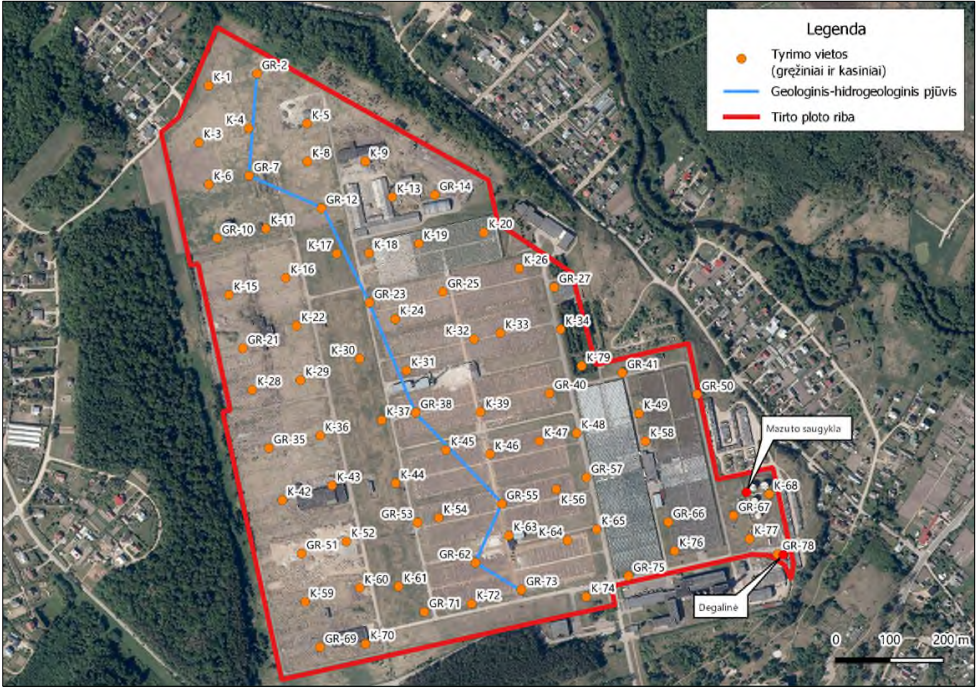 20.1 pav. Teritorijos aeronuotrauka su tyrimo vietų eksplikacija (šaltinis: UAB „Fugro Baltic“ preliminaraus ekogeologinio tyrimo ataskaita, 2021 m.)Rezultatų apžvalga:Pagal jautrumą taršai, tirta teritorija yra priskiriama vidutiniškai jautrių taršai (III kategorijos) grupei.Nustatytos daugiaciklių aromatinių angliavandenilių ir sunkiųjų metalų koncentracijos visuose grunto mėginiuose neviršijo normatyviniuose dokumentuose nustatytų ribinių verčių arba buvo žemiau prietaisais nustatomos koncentracijos ribos.Visuose požeminio vandens mėginiuose nustatytos normuojamų anijonų ir katijonų, naftos aromatinių angliavandenilių ir sunkiųjų metalų koncentracijos vandens mėginiuose neviršijo normatyviniuose dokumentuose nustatytų ribinių verčių arba buvo žemiau prietaisais nustatomos koncentracijos ribos.Tik viename iš mėginių (67) nustatyta naftos aromatinių angliavandenilių koncentracija (1180 mg/kg) 1,5 karto viršijo nustatytą ribinę vertę. Ši tyrimo vieta yra AB „Pagirių šiltnamiai“ teritorijoje (tyrimo taškas į UAB „Homanit Lietuva“ teritoriją nepatenka), mazuto saugyklos aplinkoje, šalia nežinomos paskirties požeminio rezervuaro. Tarša naftos angliavandeniliais, kaip ilgalaikės ūkinės veiklos pasekmė, yra būdinga tokio tipo objektui. Tokio pobūdžio tarša, esanti aeracijos zonos viršutinėje dalyje, nekelia pavojaus požeminiam vandeniui ir kitoms ekosistemoms. Tai įrodo ir objekte (AB „Pagirių šiltnamiai“) vykdoma ilgametė požeminio vandens kokybės stebėsena (monitoringas), kurios metu nebuvo nustatytos objektui būdingos teršiančios medžiagos. Likusiuose grunto mėginiuose (apimančiuose visą UAB „Homanit Lietuva“ teritoriją) naftos angliavandenilių koncentracija neviršijo ribinės vertės arba buvo žemiau prietaisais nustatomos koncentracijos ribos.Vertinant atliktų tyrimų rezultatus pagal Lietuvos Geologijos tarnybos parengtą metodiką, t. y. taršos pavojingumo vertinimą (TPV), nustatyta, kad nėra didelės požeminio vandens taršos rizikos. Tačiau keičiant AB „Pagirių šiltnamiai“ teritorijos dalies, kurioje yra mazuto saugykla, naudojimo paskirtį - rekomenduojama atlikti ekogeologinį tyrimą.PŪV (medžio plaušo plokščių gamybos) metu cheminė, entomologinė, parazitologinė, mikrobiologinė, radiacinė ir pan. dirvožemio tarša nenumatoma. Eksploatacijos metu galimo poveikio dirvožemiui bus išvengiama įrengus ir tinkamai eksploatuojant tiek gamybinių, tiek paviršinių nuotekų tvarkymo sistemas, įrengiant kietąsias dangas transporto judėjimo ir stovėjimo teritorijose, medienos rąstų bei biokuro sandėliavimo aikštelėse.12. Atliekų susidarymas. Įmonėje susidarančios atliekos (pavadinimas, kodas).Veiklos metu susidarančios atliekos turi būti tvarkomos vadovaujantis Lietuvos Respublikos atliekų tvarkymo įstatymo, Atliekų tvarkymo taisyklių ir Atliekų susidarymo ir tvarkymo apskaitos ir ataskaitų teikimo taisyklių reikalavimais. Bendrovės veikloje susidariusios atliekos bus surenkamos, apskaitomos ir perduodamos atliekų surinkimo ir tvarkymo įmonėms, turinčioms teisę tvarkyti atitinkamas atliekas. Veiklos metu susidarysiančios atliekos ir jų tvarkymo būdas nurodytas lentelėje žemiau. Vadovaujantis Atliekų tvarkymo įstatymo 31 straipsniu ir Gamybos liekanų priskyrimo prie šalutinių produktų tvarkos aprašu, gamybos liekanos, medžiagos ir daiktai, kurios gali būti naudojamos kaip šalutiniai produktai, neturėtų būti priskiriamos atliekoms (atsižvelgiant į tai, atliekų lentelėje informacija apie ŠGP neteikiama). 1) nurodomas preliminarus susidarančių atliekų kiekis, pagal analogiškose veikiančiose įmonėse susidarančių atliekų apskaitas. Ūkinės veiklos metu dėl nenumatytų priežasčių periodiškai gali susidaryti ir kitos lentelėje neišvardintos atliekos.Pastaba: „*“ pažymėta atlieka, kuri klasifikuojama kaip pavojinga. Ženklinimas pateiktas vadovaujantis Atliekų tvarkymo taisyklių, patvirtintų LR aplinkos ministro 1999 m. liepos 14 d. įsakymu Nr.217 „Dėl atliekų tvarkymo taisyklių patvirtinimo“ (aktuali redakcija) X skyriaus „Pavojingų atliekų identifikavimas ir deklaravimas“ 73 p. reikalavimais.Buityje ir įrenginių eksploatacijos/aptarnavimo metu susidarysiančios atliekos, laikantis nustatytų terminų pavojingoms ir nepavojingoms atliekoms laikyti, laikinai saugomos įmonės teritorijoje (pavojingosios atliekos įmonės teritorijoje laikinai saugomos iki 6 mėn., nepavojingosios atliekos – iki 12 mėn.) tam specialiai skirtose talpose ir perduodamos atliekų tvarkytojams, kurie turi teisę tvarkyti tokias atliekas ir yra registruoti Atliekų tvarkytojų valstybės registre. Pagrindiniai atliekų tvarkytojai – UAB „Ekonovus“, UAB „Ecoservice“, UAB „Toksika“, UAB „Ekobazė“. Atliekų apskaita bus vykdoma GPAIS sistemoje (vadovaujantis nustatytais teisės aktų reikalavimais).Įmonėje taip pat bus taikomos atliekų prevencijos priemonės – įvertinami gamybos produktų, susidariusių medžiagų naudojimo pakartotinai galimybės pailginant jų gyvavimo ciklą.12.1. Nepavojingųjų atliekų apdorojimas (naudojimas ar šalinimas, įskaitant laikymą ir paruošimą naudoti ar šalinti):Objekte nebus vykdoma nepavojingųjų ir/ar pavojingųjų atliekų apdorojimo (naudojimo ar šalinimo, įskaitant paruošimą naudoti ar šalinti) ir laikymo veikla, todėl šis punktas nepildomas.12 lentelė. Leidžiamos naudot, išskyrus numatomas laikyti ir paruošti naudoti, nepavojingosios atliekosLentelė nepildoma, nepavojingosios atliekos nenaudojamos. 13 lentelė. Leidžiamos šalinti, išskyrus numatomas laikyti ir paruošti šalinti, nepavojingosios atliekosLentelė nepildoma, nepavojingosios atliekos nešalinamos. 14 lentelė. Leidžiamos paruošti naudoti ir (ar) šalinti nepavojingosios atliekosLentelė nepildoma, nepavojingosios atliekos neruošiamos naudoti ir (ar) šalinti. 15 lentelė. Leidžiamas laikyti nepavojingųjų atliekų kiekisLentelė nepildoma, nepavojingosios atliekos nelaikomos. 16 lentelė. Didžiausias leidžiamas laikyti nepavojingųjų atliekų kiekis jų susidarymo vietoje iki surinkimo (S8).Objekte nepavojingosios atliekos nebus laikomos ilgiau kaip dvylika mėnesių, todėl lentelė nepildoma.12.2. Pavojingųjų atliekų apdorojimas (naudojimas ar šalinimas, įskaitant laikymą ir paruošimą naudoti ar šalinti):17 lentelė. Leidžiamos naudoti, išskyrus numatomas laikyti ir paruošti naudoti, pavojingosios atliekosLentelė nepildoma, pavojingosios atliekos nenaudojamos. 18 lentelė. Leidžiamos šalinti, išskyrus numatomas laikyti ir paruošti šalinti, pavojingosios atliekosLentelė nepildoma, pavojingosios atliekos nešalinamos. 19 lentelė. Leidžiamos paruošti naudoti ir (ar) šalinti pavojingosios atliekosLentelė nepildoma, pavojingosios atliekos neruošiamos naudoti ir (ar) šalinti. 20 lentelė. Didžiausias leidžiamas laikyti pavojingųjų atliekų kiekisObjekte pavojingosios atliekos nebus laikomos, todėl lentelė nepildoma.21 lentelė. Leidžiamas laikyti pavojingųjų atliekų kiekis jų susidarymo vietoje iki surinkimo (S8).Objekte pavojingosios atliekos nebus laikomos ilgiau kaip šešis mėnesius, todėl lentelė nepildoma.13. Sąlygos pagal Atliekų deginimo aplinkosauginių reikalavimų, patvirtintų Lietuvos Respublikos aplinkos ministro 2002 m. gruodžio 31 d. įsakymu Nr. 699 „Dėl Atliekų deginimo aplinkosauginių reikalavimų patvirtinimo“, 8, 81 punktuose nurodytą informaciją.Nepildoma, atliekos nedeginamos. 14. Sąlygos pagal Atliekų sąvartynų įrengimo, eksploatavimo, uždarymo ir priežiūros po uždarymo taisyklių, patvirtintų Lietuvos Respublikos aplinkos ministro 2000 m. spalio 18 d. įsakymu Nr. 444 „Dėl Atliekų sąvartynų įrengimo, eksploatavimo, uždarymo ir priežiūros po uždarymo taisyklių patvirtinimo“, 50, 51 ir 52 punktų reikalavimus.Nepildoma, sąvartynas neeksploatuojamas. 15. Atliekų stebėsenos priemonėsNėra.16. Ūkio subjektų aplinkos monitoringas turi būti vykdomas pagal Ūkio subjektų aplinkos monitoringo nuostatų, patvirtintų Lietuvos Respublikos aplinkos ministro 2009 m. rugsėjo 16 d. įsakymu Nr. D1-546 „Dėl ūkio subjektų aplinkos monitoringo nuostatų patvirtinimo“ reikalavimus parengtą ir nustatyta tvarka suderintą ūkio subjektų aplinkos monitoringo programą.17. Leidžiamas triukšmo išmetimas, reikalavimai triukšmui valdyti ir triukšmo mažinimo priemonėsTuri būti užtikrinta, kad ūkinės veiklos vykdymo metu triukšmo emisija iš kiekvieno taršos šaltinio neviršytų Paraiškoje pateikto dydžio:1) Medienos nužievinimo įrenginys Nr. EL111 – 90 dBA; 2) Medienos smulkinimo įrenginys Nr. EL121 – 100 dBA;3) Medienos smulkinimo įrenginys Nr. EL122 – 83 dBA;4) Medienos smulkinimo įrenginys Nr. EL123 – 80 dBA;5) Judančių grindų hidraulinis blokas Nr. EL141 – 85 dBA;6) Grandininis konvejeris Nr. EL142 – 80 dBA;7) Vibro uždanga Nr. EL143 – 79 dBA;8) VHV konvejeris Nr. EL146 – 83 dBA;9) Juostinis konvejeris Nr. EL150 – 80 dBA;10) Juostinis konvejeris Nr. EL151 – 80 dBA;11) VHV konvejeris Nr. EL152 – 83 dBA;12) Sraigtinis padavimo konvejeris Nr. EL153 – 83 dBA;13) ClassiScreenTM Nr. EL154 – 83 dBA;14) SVM Nr. EL155 – 83 dBA;15) Grandininis konvejeris Nr. El156 – 80 dBA;16) Juostinis konvejeris Nr. EL157 – 80 dBA;17) Sraigtinis konvejeris Nr. EL158 – 80 dBA;18) Sraigtinis konvejeris Nr. EL159 – 80 dBA;19) Kaušinis liftas Nr. EL160 – 80 dBA;20) Sraigtinis konvejeris Nr. EL161– 80 dBA;21) Vibro tiektuvas Nr. EL162 – 79 dBA;22) Vienodintuvo ištraukimas Nr. EL201 – 82 dBA;23) „Lockair“ išmetamųjų dujų valdymo sklendė Nr. EL202 – 80 dBA;24) Gryno oro įsiurbimo kanalas Nr. EL203 – 85 dBA; 25) Ventiliatorius Nr. EL204 – 64,4 dBA;26) Ventiliatoriaus variklis Nr. EL205 – 90 dBA;27) Pagrindinis ventiliatorius Nr. EL206 –69 dBA;28) Ventiliatoriaus variklis Nr. EL207 –87 dBA;29) Sukamasis vožtuvas Nr. EL208 –75 dBA;30) Sukamasis vožtuvas Nr. EL209 –75 dBA;31) Avarinis ciklono dūmtraukis Nr. EL210 – 86 dBA;32) Avarinis ciklono dūmtraukis Nr. EL211 – 86 dBA;33) Bioskruberio dūmtraukis Nr. EL221 – 82 dBA;34) Aušinimo bokštas Nr. EL222 – 79 dBA;35) Aušintuvas Nr. EL223 – 85 dBA;36) Flotacija Nr. EL224 – 85 dBA;37) Cirkuliaciniai siurbliai Nr. EL225 – 80 dBA;38) Kondicionavimo siurblys Nr. EL226 – 80 dBA;39) Kanalinis šveitiklis Nr. EL227 – 83 dBA;40) Stambios medžiagos išleidimas Nr. EL241 – 65 dBA;41) Stambios medžiagos išleidimas Nr. EL242 – 65 dBA;42) Pagrindinis ventiliatorius Nr. EL243 – 69,3 dBA;43) Ventiliatoriaus variklis Nr. EL244 – 90 dBA;44) Pūtimo dėžės ventiliatorius Nr. EL245 – 64,3 dBA;45) Ventiliatoriaus variklis Nr. EL246 – 64 dBA;46) Oro tiekimo ventiliatorius Nr. EL247 – 52,3 dBA;47) Ventiliatoriaus variklis Nr. EL248 – 65 dBA;48) Sukamasis vožtuvas Nr. EL249 – 75 dBA;49) Stambios medžiagos išleidimas Nr. EL251 – 65 dBA;50) Stambios medžiagos išleidimas Nr. EL252 – 65 dBA;51) Pagrindinis ventiliatorius Nr. EL253 – 69,3 dBA;52) Ventiliatoriaus variklis Nr. EL254 – 90 dBA;53) Pūtimo dėžės ventiliatorius Nr. EL255 – 64,3 dBA;54) Ventiliatoriaus variklis Nr. EL256 – 64 dBA;55) Oro tiekimo ventiliatorius Nr. EL257 – 52,3 dBA;56) Ventiliatoriaus variklis Nr. EL258 – 65 dBA;57) Sukamasis vožtuvas Nr. EL259 – 75 dBA;58) Hidraulikos maitinimo blokas Nr. EL271 –48 dBA;  59) Iškrovimo sraigtas Nr. EL272 – 50 dBA;60) Iškrovimo sraigto krūva Nr. EL273 – 50 dBA;61) Hidraulikos maitinimo blokas Nr. EL274 – 45 dBA;62) Hidraulinis rotorius Nr. EL275 – 48 dBA;63) Iškrovimo sraigtas Nr. EL276 – 50 dBA64) Iškrovimo sraigto krūva Nr. EL277 – 50 dBA;65) Hidraulikos maitinimo blokas Nr. EL278 – 48 dBA; 66) Iškrovimo sraigtas Nr. EL279 – 50 dBA;67) Iškrovimo sraigto krūva Nr. EL280 – 50 dBA;68) Hidraulikos maitinimo blokas Nr. EL281 – 48 dBA;69) Iškrovimo sraigtas Nr. EL282 – 50 dBA; 70) Iškrovimo sraigto krūva Nr. EL283 – 50 dBA; 71) Bunkerio išleidimo anga Nr. EL331 – 80 dBA;72) Sklaidytuvas Nr. EL332 – 83 dBA;73) Prieš presą Nr. EL351 – 83 dBA; 74) Hidraulinis blokas Nr. EL371 – 95 dBA;75) Tiekimas į presą Nr. EL372 – 104 dBA;76) Presavimo sritis Nr. EL373 – 87 dBA;77) Išėmimas iš preso Nr. EL374 – 93 dBA;78) Antriniai šildymo kontūrai Nr. EL375 – 80 dBA;79) Radialinis ventiliatorius Nr. EL381 – 88 dBA;80) Ortakinis šveitiklis Nr. EL382 – 83 dBA;81) Kraštų pjovimo pjūklas Nr. EL401 – 80 dBA;82) Skersinis pjūklas Nr. EL402 – 80 dBA;83) MBB 3000/600 Nr. EL403 – 118 dBA; 84) Grandininis konvejeris Nr. EL404 – 80 dBA;85) Degimo oro ventiliatorius Nr. EL502 – 80 dBA:86) Dulkių transportavimo ventiliatorius Nr. EL503 – 73 dBA;87) Skiedrų transportavimo ventiliatorius Nr. EL504 – 80 dBA;88) Degimo oro ventiliatorius Nr. EL505 – 80 dBA;89) Aušinimo oro ventiliatorius Nr. EL506 – 80 dBA;90) Ventiliatorius Nr. EL507 – 85 dBA;91) Ventiliatorius Nr. EL508 – 85 dBA;92) Pūstuvas Nr. EL509 – 90 dBA;93) Pirminių siurblių grupė Nr. EL510 – 80 dBA;94) Šilumokaičio siurblių grupė Nr. EL511 – 80 dBA;95) DESP Nr. EL513 – 85 dBA;96) Vandens padavimo siurblių grupė Nr. EL514 – 80 dBA; 97) Paleidimo vožtuvas Nr. EL515 – 82 dBA;98) Apsauginis vožtuvas Nr. EL516 – 130 dBA;99) Hidraulikos blokas Nr. EL517 – 88 dBA;100) Juostinis konvejeris Nr. EL519 – 80 dBA; 101) Judančių grindų hidraulinis mazgas Nr. EL520 – 85 dBA;102) Juostinis konvejeris Nr. EL521 – 80 dBA;103) Vibro konvejeris Nr. EL522 – 79 dBA;104) Grandininis konvejeris Nr. EL523 – 80 dBA;105) Radialinis ventiliatorius Nr. EL602 – 95 dBA; 106) Radialinis ventiliatorius Nr. EL603 – 95 dBA; 107) Radialinis ventiliatorius Nr. EL604 – 95 dBA;108) Radialinis ventiliatorius Nr. EL605 – 95 dBA; 109) Radialinis ventiliatorius Nr. EL606 – 95 dBA;110) Radialinis ventiliatorius Nr. EL607 – 95 dBA;111) Radialinis ventiliatorius Nr. EL608 – 95 dBA;112) Radialinis ventiliatorius Nr. EL609 – 95 dBA;113) Radialinis ventiliatorius Nr. EL610 – 95 dBA;114) Radialinis ventiliatorius Nr. EL611 – 95 dBA;115) Kamera-filtras Nr. EL613 – 82 dBA;116) Kamera-filtras Nr. EL614 – 82 dBA;117) Cyclo-filtras Nr. EL615 – 82 dBA;118) Kamera-filtras Nr. EL616 – 82 dBA;119) Kamera- filtras Nr. EL617 – 82 dBA; 120) Cyclo-filtras Nr. EL618 – 82 dBA; 121) Pūtiklis Nr. EL619 – 95 dBA; 122) Sraigtinis fideris Nr. N001 – 96 dBA;123) Plaušinimo įrenginys Nr. N002 – 105 dBA;124) Filtras PP1 Nr. N003 – 82 dBA;125) Filtras PP2 Nr. N004 – 82 dBA;126) Filtras PP3 Nr. N005 – 82 dBA;127) Pjūklas 1 Nr. N006 – 85 dBA; 128) Pjūklas 2 Nr. N007 – 85 dBA;129) Pjūklas 3 Nr. N008 – 85 dBA; 130) Lankstymo linija 1 Nr. N009 – 85 dBA;131) Lankstymo linija 2 Nr. N010 – 85 dBA;132) Lankstymo linija 3 Nr. N011 – 85 dBA;133) Įv. Įrengimai Nr. N012 – 85 dBA;134) Pjūklas 4 Nr. N013 – 85 dBA;135) Smėliavimo linijos įrenginiai Nr. N014 – 92 dBA; 136) Įv. įrenginiai	 Nr. N015 – 85 dBA; 137) Įv. įrenginiai	 Nr. N016 – 85 dBA;138) RS-1 Nr. V023 – 62 dBA; 139) RS-2 Nr. V024 – 61 dBA; 140) RS-3 Nr. V025 – 61 dBA; 141) RS-4 Nr. V026 – 57 dBA; 142) P-1 Nr. V027 – 65 dBA; 143) I-1 Nr. V028 – 32 dBA; 144) I-4 Nr. V029 – 40 dBA; 145) I-6 Nr. V030 – 32 dBA; 146) I-7 Nr. V031 – 61 dBA;147) I-8 Nr. V032 – 61 dBA; 148) I-9Nr. V033 – 55 dBA;149) I-10 Nr. V034 – 64 dBA; 150) I-11 Nr. V035 – 58 dBA;151) I-12 Nr. V036 – 58 dBA;152) I-13 Nr. V037 – 58 dBA;153) K-1 Nr. V038 – 81 dBA;154) K-2 Nr. V039 – 81 dBA;155) K-3 Nr. V040 – 75 dBA;156) K-4 Nr. V041 – 81 dBA;157) K-5 Nr. V042 – 77 dBA;158) OK-S1 Nr. V043 – 48 dBA;159) P-1 Nr. V001 – 67 dBA;160) P-5 Nr. V002 – 78 dBA;161) P-6 Nr. V003 – 78 dBA;162) P-7 Nr. V004 – 74 dBA;163) P-8 Nr. V005 – 78 dBA;164) P-9 Nr. V006 – 76 dBA;165) P-10 Nr. V007 – 76 dBA;166) P-11 Nr. V008 – 76 dBA;167) P-12 Nr. V009 – 76 dBA;168) P-13 Nr. V010 – 76 dBA; 169) P-14 Nr. V011 – 76 dBA;170) RS-1 Nr. V012 – 65 dBA;171) RS-2 Nr. V013 – 60 dBA;172) RS-3 Nr. V014 – 62 dBA;173) RS-4 Nr. V015 – 59 dBA;174) RS-5 Nr. V016 – 64 dBA;175) RS-6 Nr. V017 – 61 dBA;176) RS-7 Nr. V018 – 58 dBA;177) RS-10 Nr. V019 – 60 dBA;178) RS-11 Nr. V020 – 56 dBA;179) RS-12 Nr. V021 – 57 dBA;180) RS-13 Nr. V022 – 63 dBA. Įmonėje taikomos šios triukšmo sklaidos mažinimo priemonės:triukšmo sienutės įrengimas. Šiaurės rytinėje teritorijos dalyje, kuri yra ypač jautri triukšmo atžvilgiu, ties gamyklos teritorijos riba įrengta prieštriukšminė siena (triukšmo užtvaras (TU), kurio ilgis  – 387 m, aukštis – 5 m, absorbcijos koeficientas α – 1,0, izoliavimo rodiklis – ne mažiau 20 dB(A). Greta akustinės sienos numatyta papildoma želdinių/ medžių juosta;triukšmingos įrangos izoliavimas nuo aplinkos. Visa triukšmingiausia įrangas bus įrengta pastatuose. Įrenginiai patalpose bus išdėstyti atokiau vienas nuo kito, taip mažinant galimas vibracijas ir rezonansinį triukšmą. Siekiant išvengti triukšmo sklidimo pro atvirus langus ir duris į aplinką, gamyklos patalpose bus sumontuota efektyvi vėdinimo sistema;taškinių triukšmo taršos šaltinių izoliacija. Bus naudojamos garso slopinimo ir silpninimo priemonės akustinėms išleidimo angoms, filtrams, ventiliatoriams;veiklos ribojimas nakties metu. Žaliavinės medienos krovos ir kiti triukšmingi darbai objekto teritorijoje vykdomi tik dienos metu. Vakaro ir nakties metu (19-07 val.) į/iš teritorijos sunkiasvoris transportas neatvyksta/ neišvyksta. Šiuo paros metu sunkiasvoris transportas objekto teritorijoje taip pat nemanevruoja; rastinės medienos kritimo aukščio mažinimas iškrovimo metu. Mediena kraunama tik manipuliatoriaus pagalba (medienos rąstai išverčiami nebus); triukšmo barjero suformavimas. Šiaurės vakarinėje dalyje suformuotas 4,5 m aukščio pylimas, kuris tarnaus kaip triukšmo barjeras. Taip pat apsaugos arčiausiai esančius gyventojus (gyvenamąsias sodybas) nuo vizualinės taršos; transporto priemonių greičio ribojimas. Objekto teritorijoje ribojamas transporto priemonių greitis, įrengiant greitį ribojančius ženklus iki 20 km/val. Teritorijoje taip pat įrengta žiedinė transporto eismo schema, maksimaliai išvengiant sunkiasvorio transporto manevravimo metu sukeliamo papildomo triukšmo;triukšmo lygio matavimas artimiausioje gyvenamosios paskirties aplinkoje. Triukšmo lygis už įmonės teritorijos ribų (ties artimiausia gyvenamąja aplinka) bus pamatuotas per pusmetį nuo gamyklos veiklos pradžios. Kontrolinius matavimus planuojama atlikti ne vėliau kaip dar po 3 mėn. Vėliau triukšmo lygio matavimai atliekami pakitus gamybos apimtims ar esant atsakingų institucijų planiniams patikrinimams (pagal gautus gyventojų nusiskundimus). Nustačius sistemingą neatitiktį HN 33:2011 „Triukšmo ribiniai dydžiai gyvenamuosiuose ir visuomeninės paskirties pastatuose bei jų aplinkoje“ bus ieškoma papildomų sprendinių triukšmo sklaidai valdyti.18. Įrenginio eksploatavimo laiko ribojimasĮrenginio eksploatavimo laiko ribojimas nenustatytas.19. Leidžiamas kvapo išmetimas ir kvapų valdymo (mažinimo) priemonės.Turi būti užtikrinta, kad ūkinės veiklos vykdymo metu kvapo emisija iš kiekvieno taršos šaltinio neviršytų Paraiškoje pateikto dydžio:            22 lentelė. Leidžiamas kvapų išmetimas20. Kitos leidimo sąlygos ir reikalavimai pagal Taisyklių 65 punktą1. Medienos pjuvenos, skiedros, biokuras turi būti sandėliuojami kietojo kuro aikštelėse krūvomis ne arčiau kaip 15 m nuo pastatų ir statinių. Šių krūvų aukštis turi neviršyti 6 m, pagrindo plotis – 12 m, o praeigos tarp jų – ne siauresnės kaip 4 m. Biokuro, t. y. skiedros, sandėliavimui sklype įrengiama aikštelė (plotas ~ 5200 m2). Atvežtinė skiedra turi būti sandėliuojama krūvoje (sampyloje). Vienos sampylos plotis iki 12 metrų, aukštis 6 metrai. Tarp sampylų turi būti paliekamas ne mažesnis kaip 4 metrų tarpas. Numatoma sandėliuoti apie 4687 m3 skiedros.2. Biokuro sandėliavimo aikštelė, kurioje bus laikomi medžio plaušo plokštės gamybos ir apdirbimo technologiniuose procesuose susidarę tiek chemiškai apdoroti, tiek chemiškai neapdoroti šalutiniai gamybos produktai (toliau – ŠGP) (medžio plaušo plokštės atraižos, smulkiniai, nuopjovos ir kt.), turi būti padengta vandeniui/ krituliams nelaidžia danga ir įrengta taip, kad paviršinės nuotekos nuo jų nenutekėtų ant šalia esančių teritorijų (pvz. įrengiant bortus). Chemiškai apdoroti ŠGP turi būti laikomi atskirai nuo chemiškai neapdorotų ŠGP, uždaruose, dengtuose/krituliams atspariuose (2*20m3) konteineriuose.3. Leidimo 5 priede „Naudojamos ir (ar) saugomos žaliavos ir papildomos (pagalbinės) medžiagos“ nurodytos chemines medžiagos/ mišiniai ir jų kiekiai (eksploatuojant gamyklą)  gali būti naudojami nekeičiant jų sudėties. Cheminių medžiagų/mišinių laikymas (sandėliavimas)/naudojimas turi būti vykdomas pastatuose, tam pritaikytose uždarose patalpose, įrengtose su vandeniui nelaidžiomis grindimis, užtikrinant, kad cheminėms medžiagoms nebūtų galimybės patekti į aplinką. Vykdant veiklą, esant būtinybei, naudojamas chemines medžiagas, ar cheminius mišinius keisti ir (ar) papildyti naujais, apie planuojamą cheminių medžiagų ar mišinių keitimą ir (ar) papildymą naujais, prieš jų naudojimą turi būti informuojama Aplinkos apsaugos agentūra dėl pritarimo pakeisti ir (ar) papildyti chemines medžiagas ar jų mišinius kitais. Cheminės medžiagos ir cheminiai mišiniai gali būti keičiami ir (ar) papildomi tik nepavojingais. Įmonė dalį nepavojingų cheminių medžiagų ir nepavojingų cheminių mišinių laikinai (iki kol įsigalios Vandenvietės apsaugos zonos (toliau - VAZ) pakeitimai, sumažinantys VAZ ribas) turi sandėliuos už VAZ ribų (žiūrėti Poveikio aplinkai vertinimo ataskaitos 1.1.1 pav.). Nepavojingos cheminės medžiagos ir mišiniai į teritoriją turi būti atvežami keliais etapais tiesiai iš gamintojų arba logistikos sandėlių. Nepavojingų cheminių medžiagų ir mišinių/ preparatų logistika turi būti organizuojama taip, kad nepadidėtų į  teritoriją chemines medžiagas ir mišinius/ preparatus atvežančio transporto srautas (bus optimizuojami transporto maršrutai, vienu metu vežamos skirtingos žaliavos ir pan.). Duomenys apie vienu metu laikinai (iki kol įsigalios VAZ ribų pakeitimai, sumažinantys VAZ ribas) teritorijoje planuojamą saugoti nepavojingų cheminių medžiagų ir mišinių kiekį taip pat pateikti priede Nr. 5 „Naudojamos ir (ar) saugomos žaliavos ir papildomos (pagalbinės) medžiagos“.4. Atskirose gamybos linijose turi būti įrengti gamybinių nuotekų valymo įrenginiai (dažymo linija - MKR semi-automatic plate filter press 15-25 m3/d našumo, šiluminės energijos gamyba – ≥ 2 l/s našumo valymo įrenginiai, dujų biologinio valymo įrenginių veikla, transporto plovykla – 10,8 m3/val.). 5. Turi būti įrengta 1 m3 talpa nuotekoms, susidarančioms medienos plaušo plokščių laminavimo metu, surinkti. Surinktos nuotekos turi būti tvarkomos kaip atliekos pagal sutartį su licencijuotais atliekų tvarkytojais.6. Gamybinių nuotekų užterštumui nustatyti/ kontroliuoti turi būti įrengti mėginių paėmimo šuliniai: (MEG-4 dažymo linijai, MEG-5 dujų biologinio valymo įrenginių veiklai). Pakartotinei su nuotekomis išleidžiamų teršalų kontrolei turi būti įrengtas mėginių ėmimo šulinys MEG-3 (jame turi būti imami mėginiai po valymo atskirose linijose ir visiško susimaišymo su surinktomis buitinėmis nuotekomis bei sąlyginai švariu gamybinių nuotekų srautu).7. Atskirose gamybos linijose bendrovės gamybinių nuotekų valymo įrenginiuose išvalytos nuotekos kartu su buitinėmis nuotekomis išleidžiamos į UAB „Vilniaus vandenys“ buitinių nuotekų tinklus. Prieš išleidžiant nuotekas į UAB „Vilniaus vandenys“ eksploatuojamus buitinių nuotekų tinklus, turi būti atliekama pakartotinė su nuotekomis išleidžiamų teršalų kontrolė mėginių ėmimo šulinyje MEG-3 (paimant mėginius po valymo atskirose linijose ir visiško susimaišymo su surinktomis buitinėmis nuotekomis bei sąlyginai švariu gamybinių nuotekų srautu).8. Siekiant suvaldyti bet kokį (net ir teorinį) poveikį vandens aplinkai, kaip papildomą rizikos valdymo priemonę, įmonė periodiškai turi vykdyti „izotiazolinų“ grupės medžiagų kontrolę dažymo linijos įrangos plovimo vandenyje (šulinyje MEG-4). Bendrovė, vadovaudamasi atsargumo principu, veiklos pradžioje 3 kartus per metus (tik pradėjus veiklą, iki 6 mėn. ir iki 12 mėn. laiko tarpe nuo gamyklos veiklos pradžios) turi atlikti monitoringą „izotiazolinų“ grupės medžiagų koncentracijai nustatyti, iš dažymo linijos išleidžiamame dažymo įrangos plovimo vandenyje („izotiazolinų“ grupės medžiagų suminė koncentracija neturi viršyti 1 mg/L), mėginius siunčiant į akredituotas laboratorijas. Jei iš eilės einančiuose trijuose tyrimuose nebus nustatyta „izotiazolinų“ grupės medžiagų suminės koncentracijos viršijimo, toliau kontrolinius tyrimus galima atlikti 1 kartą per metus. Taip pat (šulinyje MEG – 4) periodiškai turi būti įvertintas nuotekų toksiškumas, atliekant tyrimą pagal standartą LST EN ISO 6341 (Vandens kokybė. Daphnia magna Straus (Cladocera, Crustacea) judrumo slopinimo nustatymas. Ūminio toksiškumo tyrimas). Veiklos pradžioje tyrimas turi būti atliekamas 3 kartus per metus (tik pradėjus veiklą, iki 6 mėn. ir iki 12 mėn. laiko tarpe nuo gamyklos veiklos pradžios). Jei iš eilės einančiuose trijuose tyrimuose nebus nustatytas nuotekų toksiškumas, kontrolinius tyrimus šiuo metodu toliau galima atlikti 1 kartą per metus. 9. Vandens tiekimo-nuotekų šalinimo sutartis su UAB „Vilniaus vandenys“ turi būti sudaryta iki įrenginio eksploatacijos pradžios, apie tai turi būti informuota Aplinkos apsaugos agentūra ir, esant poreikiui, pakeistas leidimas arba patikslintos jo sąlygos.10. Susidarančios paviršinės nuotekos į Vokės upę nukreipiamos per du atskirus, vienas nuo kito nutolusius išleistuvus, per kuriuos tiesiogiai į upę neišleidžiamos: paviršinės nuotekos, surinktos šiauriniu kolektoriumi, iš pradžių pateka į melioracijos kanalą ir tik paskui į upę. Paviršinių nuotekų srautas (kol pasieks galutinį priimtuvą – Vokės upės vagą) susireguliuoja/išsilygina, kad pasiektų artimą reikšmę upės greičiui. Šiauriniame kolektoriuje (melioracijos kanale) įrengta vandens atmušimo siena gebanti priimti visą susidarysiantį (šiauriniam baseinui priskirtą) kritulių kiekį, o Pietiniu kolektoriumi surinktų ir į upę išleidžiamų paviršinių nuotekų debitas taip pat turi būti reguliuojamas – pietinėje teritorijos dalyje turi būti įrengtas 1241,61 m3 tūrio paviršinių nuotekų surinkimo rezervuaras AKUM-1, iš kurio paviršinės nuotekos į upę bus išleidžiamos tolygiai. Prieš išleidžiant į paviršinių nuotekų tinklą, paviršinės nuotekos turi būti valomas valyklose LNV-1 bei LNV-2 nuo skendinčių ir plūduriuojančių teršalų (paviršinių nuotekų valykla LNV-1 našumas – 236,06 l/s , ≥1570,0 l/s bendras pralaidumas, paviršinių nuotekų valykla LNV-2 – našumas – 89,0 l/s (≥591,0 l/s bendras pralaidumas) ir tik tuomet kartu su sąlyginai švariomis paviršinėmis nuotekomis (surinktomis nuo pastatų stogų) išleidžiamos į  paviršinių nuotekų tinklus  (Buitinių, gamybinių ir paviršinių nuotekų tinklų schema pateikta priede Nr. 4). Paviršinių nuotekų užterštumui skendinčiomis ir plūduriuojančiomis medžiagomis/teršalams nustatyti/kontroliuoti turi būti įrengti mėginių paėmimo šuliniai (MEG-1 ir MEG-2). Paviršinių nuotekų valymo įrenginiai turi uždaromąsias armatūras, leidžiančias nutraukti vandens išleidimą į gamtinę aplinką  per 10 min. įvykus incidentui (pvz. įrenginių veiklos sutrikimų, galinčių įtakoti taršą atveju arba gaisro metu ir pan.) uždaryti nuotekų išleistuvą. Tuo atveju, jei įvyktų nuotekų linijų avarija, likviduojant nuotekų išsiliejimus, turi būti laikomasi šių veiksmų prioritetiškumo principu: · privaloma stabdyti veiklą ir nedelsiant nutraukti nuotekų patekimą į avarijos vietą; · užkirsti kelią išsiliejusių nuotekų patekimui į paviršinius vandens telkinius uždarant avarines sklendes; · nedelsiant persiurbti arba nukreipti išsiliejusias nuotekas į jų specifiką atitinkančią funkcionuojančią nuotekų sistemą; · surinkti arba nukenksminti likusius ant žemės paviršiaus nuotekų teršalus, panaudojant sorbentus ar kitas priemones; · atlikti avarijos vietos remontą ir ištirti avarijos paveiktą aplinką. Nuotekų išleistuvai aprūpinti avarinio atjungimo sklendėmis, tokiu būdu išvengiama avarinio išleidimo. Siekiant įsitikinti, kad inžinerinės sistemos ir inžineriniai tinklai (įskaitant avarinio atjungimo sklendes) veikia, Agentūra, patikrinimo prieš eksploataciją metu, turi teisę reikalauti išbandyti šias sistemas ūkinės veiklos objekte, dalyvaujant veiklos vykdytojo atstovams, kai šie išbandymai įmanomi atlikti, nepradėjus eksploatuoti įrenginį.11. Siekiant sumažinti oro taršą, gamykloje turi būti įrengti oro valymo įrenginiai (Paraiškos 12 lentelė). 12. Papildomai turi būti įrengta automatinė formaldehido koncentracijos aplinkos ore matavimo stotelė (Pagirių progimnazijos kieme, atsižvelgiant į Aplinkos apsaugos agentūros teiktas rekomendacijas tinkami vietai parinkti), kurioje bus vykdomi nuolatiniai formaldehido kiekio (koncentracijos) aplinkos ore matavimai (tiek 0,5 val., tiek 24 val. laikotarpiu), o matavimų rezultatai viešai skelbiami ir nuolat atnaujinami bendrovės internetinėje svetainėje.13.   Siekiant sumažinti triukšmo ir oro taršos sklaidą artimiausios gyvenamosios aplinkos atžvilgiu, turi būti taikomos žemiau išvardintos priemonės: teritorijos šiaurės rytinėje pusėje bus įrengtas triukšmo užtvaras (TU), kurio ilgis yra 387 m, aukštis – 5 m, absorbcijos koeficientas α – 1,0, izoliavimo rodiklis – 20 dB(A),  greta akustinės sienos pasodinti papildomą medžių juostą. Siekiant išvengti triukšmo sklidimo pro atvirus langus ir duris į aplinką, gamyklos patalpose turi būti sumontuota efektyvi vėdinimo sistema. Vėdinimui, darbuotojų ir žaliavų, produkcijos patekimui į patalpas galimas langų, durų ir vartų atidarymas turi būti numatytas iki 30 min. per dieną laikotarpiui.14. Siekiant išvengti dulkėtumo laikant, kraunant, vežant biokurą, turi būti taikomos dulkėtumo mažinimo priemonės, vadovaujantis Minimaliais reikalavimais dulkėtumui mažinti. Minimalių reikalavimų dulkėtumui mažinti laikant, kraunant, vežant palaidas kietąsias medžiagas, laikymosi užtikrinimui iki veiklos pradžios turi būti parengtos vidinės bendrovės tvarkos ir/ar specialios instrukcijos ir pateikiamos kontrolę vykdančiai institucijai, jai pareikalavus. Paskiriami už jų laikymosi priežiūrą atsakingi asmenys ir pagal jas dirbti instruktuojami įmonės darbuotojai.15. Siekiant išvengti dulkėtumo ir triukšmo dėl transporto judėjimo, teritorijoje turi būti ribojamas transporto ir mechanizmų judėjimo greitis. Mediena turi būti kraunama tik manipuliatoriaus pagalba. Medienos rąstai negali būti išverčiami. Krovos ir kt. triukšmingi darbai teritorijoje naktį (nuo 22 val. iki 7 val.) negali būti vykdomi.16. Prieš pradedant eksploatuoti virtuvę, buitinėms nuotekoms iš virtuvės turi būti įrengta riebalų gaudyklė. Veiklos vykdytojas apie tai privalo informuoti Agentūrą, vadovaujantis Planuojamos ūkinės veiklos objekto patikrinimo prieš eksploatavimo pradžią tvarkos aprašo, patvirtinto Lietuvos Respublikos aplinkos ministro 2021-07-30 įsakymu Nr. D1-444 „Dėl Planuojamos ūkinės veiklos objekto patikrinimo prieš eksploatavimo pradžią tvarkos aprašo patvirtinimo“ reikalavimais. 17. Pradėjus veiklą, bendrovė per 1 metų laikotarpį privalo atlikti aplinkos oro taršos šaltinių ir iš jų išmetamų teršalų inventorizaciją bei Aplinkos apsaugos agentūrai pateikti jos ataskaitą. Inventorizacijos metu, nepriklausomų akredituotų laboratorijų arba turinčių Aplinkos apsaugos agentūros išduotus leidimus atlikti laboratorinius tyrimus ir (ar) matavimus ir (ar) imti ėminius, bus matavimų būdu fiksuojami faktiniai, aplinkos oro taršos šaltinių išmetimai(emisijos), vertinama jų įtaka aplinkai (atliekamas sklaidos modeliavimas pagal faktines emisijų vertes).18. Transporto patekimas į „Homanit Lietuva“ teritoriją turi būti organizuotas  naujai įrengtu keliu iš Durpių gatvės. Kol bus įrengtas naujas kelias iš Durpių gatvės, bendrovė turi užtikrinti eismo saugumą Šiltnamių g., reguliuojant ir paskirstant transporto srautus. Turi būti užtikrinta, kad dėl transporto judėjimo nebus viršijamos triukšmo ribinės vertės nustatytos Lietuvos higienos normos HN 33:2011 „Triukšmo ribiniai dydžiai gyvenamuosiuose ir visuomeninės paskirties pastatuose bei jų aplinkoje“, patvirtintos Lietuvos Respublikos sveikatos apsaugos ministro 2011 m. birželio 13 d. įsakymu Nr. V-604 „Dėl Lietuvos higienos normos HN 33:2011 „Triukšmo ribiniai dydžiai gyvenamuose ir visuomeninės paskirties pastatuose bei jų gyvenamoje aplinkoje“ patvirtinimo“. Baigus naudotis Šiltnamių g. pagal 2021 m. rugsėjo 23 d. sutartį Nr. 464-15-(3.29), sudarytą tarp Vilniaus r. savivaldybės administracijos ir UAB „Homanit Lietuva“, bendrovė privalo  savo lėšomis atlikti Šiltnamių gatvės nuo taško A iki taško B (žiūrėti Poveikio aplinkai vertinimo ataskaitos 1.2.5 pav.) dangos atstatymo darbus ir apie tai informuoti Aplinkos apsaugos agentūrą.19. Atitinkamu dažnumu ir metodais turi būti vykdoma nuolatinė technologinių vamzdynų, įrenginių, rezervuarų techninės būklės priežiūra. Visų įrengimų aptarnavimas (įskaitant filtrų keitimą) turi būti vykdomas pagal įrangos gamintojų nurodytus, techninėse specifikacijose pateiktus, reikalavimus ir/ ar normas. Periodinius aptarnavimus turi vykdyti specializuotos įmonės.20. Įmonė turi imtis visų priemonių ir veiksmų, užtikrinant, kad dėl vykdomos veiklos nebūtų pakenkta požeminio vandens vandenvietei, vadovautis Lietuvos Respublikos specialiųjų žemės naudojimo sąlygų įstatymo 106 p. reikalavimais. Pasikeitus teisės aktams, reglamentuojantiems aplinkos apsaugą, tame tarpe ir specialiąsias žemės naudojimo sąlygas dėl požeminės vandenvietės apsaugos, ir paaiškėjus, kad taikomos poveikio aplinkai rizikos mažinimo priemonės nepakankamos, bendrovė turės užtikrinti papildomų aplinkosauginių priemonių įgyvendinimą ir negalės vykdyti veiklos, kol nebus įvykdytos papildomos aplinkosauginės priemonės, užtikrinančios atitikimą teisės aktų reikalavimams. Atsižvelgiant į tai, turi prisiimti riziką dėl galimų veiklos apribojimų požeminės vandenvietės apsaugos zonoje.21. Veiklos vykdytojas privalo reguliariai ir laiku kompetentingoms aplinkosaugos institucijoms teikti reikiamas ataskaitas teisės aktuose nustatytais terminais.22.  Įrenginių operatorius privalo pranešti Aplinkos apsaugos agentūrai ir Aplinkos apsaugos departamentui prie Aplinkos ministerijos apie bet kokius planuojamus įrenginio pobūdžio arba veikimo pasikeitimus ar išplėtimą, kuris gali daryti poveikį aplinkai.23. Objekto teritorija privalo būti tvarkoma ir prižiūrima taip, kad būtų išvengta neteisėto ir atsitiktinio dirvožemio, paviršinio ir požeminio vandens užteršimo bet kokiais teršalais.24. Veiklos vykdytojas privalo nedelsiant pranešti Aplinkos apsaugos departamentui prie Aplinkos ministerijos apie pažeistas šio leidimo sąlygas, didelį poveikį aplinkai turintį incidentą arba avariją ir nedelsiant imtis priemonių apriboti poveikį aplinkai ir užkirsti kelią galimiems incidentams ir avarijoms ateityje. 25. Sekti informaciją apie vykdomos ūkinės veiklos geriausiai prieinamas technologijas ir ieškoti galimybių jas pritaikyti. Pasikeitus norminiams dokumentams, atsiradus naujiems ar įdiegus naujus technologinius sprendimus – peržiūrėti įrenginio atitikimą geriausiems prieinamiems gamybos būdams ir, esant būtinybei, pakeisti šį leidimą.26. Vadovautis ūkio subjektų aplinkos monitoringo nuostatų, patvirtintų Lietuvos Respublikos aplinkos ministro 2019-09-16 įsakymo Nr. D1-546 „Dėl ūkio subjektų aplinkos monitoringo nuostatų patvirtinimo“ reikalavimais, vykdant monitoringą.27. Visi vykdomo aplinkos monitoringo taškai turi būti saugiai įrengti, pažymėti ir saugojami nuo atsitiktinio jų sunaikinimo/sugadinimo.28. Apskaitos ir matavimo prietaisai turi atitikti jiems keliamus metrologinius reikalavimus.29. Artimiausioje gyvenamojoje aplinkoje turi būti užtikrinami Lietuvos higienos normos HN 33:2011 „Triukšmo ribiniai dydžiai gyvenamuosiuose ir visuomeninės paskirties pastatuose bei jų aplinkoje“, patvirtintos Lietuvos Respublikos sveikatos apsaugos ministro 2011 m. birželio 13 d. įsakymu Nr. V-604 „Dėl Lietuvos higienos normos HN 33:2011 „Triukšmo ribiniai dydžiai gyvenamuose ir visuomeninės paskirties pastatuose bei jų gyvenamoje aplinkoje“ patvirtinimo“, reglamentuojami triukšmo ribiniai dydžiai.30. Artimiausioje gyvenamojoje aplinkoje turi būti užtikrinta Lietuvos higienos normos HN 121:2010 „Kvapo koncentracijos ribinė vertė gyvenamosios aplinkos ore“ ir kvapų kontrolės gyvenamosios aplinkos ore taisyklių patvirtinimo“ reglamentuojama kvapo ribinė vertė.31. Gamtinių resursų, įskaitant vandens, sunaudojimas, atliekų tvarkymas turi būti apskaitomi ir registruojami atitinkamuose žurnaluose ir laisvai prieinami kontroliuojančioms institucijoms.32. Vykdomos veiklos metu paaiškėjus, kad daromas didesnis poveikis aplinkai už šiame leidime pateiktus arba teisės aktuose nustatytus rodiklius, veiklos vykdytojas privalo nedelsiant taikyti papildomas poveikį aplinkai mažinančias priemones arba mažinti veiklos apimtis/nutraukti veiklą.33. Veiklos vykdytojas prieš objekto eksploataciją ir ūkinės veiklos vykdymo pradžią privalo įgyvendinti priemones (techninius, technologinius reikalavimus, kitas numatytas neigiamo poveikio aplinkai  mažinimo priemonės, tame tarpe ir būtinos dokumentacijos parengimą) nurodytas šios Leidimo dalies 1-14 punktuose bei atitikti kitas Lietuvos Respublikos aplinkos apsaugos įstatymo 19 straipsnio pirmoje dalyje nurodytas sąlygas.TARŠOS INTEGRUOTOS PREVENCIJOS IR KONTROLĖS LEIDIMONr. T-V.8-37/2023 PRIEDAI1. UAB „Homanit Lietuva“ medžio plaušo plokščių gamyklos, adresu: Šiltnamių g. 33, Pagirių k., Pagirių sen., Vilniaus r. sav.,  paraiška Taršos integruotos prevencijos ir kontrolės leidimui gauti be priedų (85 psl.). 2. Susirašinėjimai su veiklos vykdytoju ir kitomis institucijomis: 2.1 Aplinkos apsaugos agentūros 2022-10-05 raštas Nr. (30-1)-A4E-10913 „Dėl pranešimo apie gautą UAB „Homanit Lietuva“ paraišką TIPK leidimui gauti“, siųstas Vilniaus rajono savivaldybės administracijai.  (2 psl.).2.2. Aplinkos apsaugos agentūros 2022-10-05 raštas Nr. (30-1)-A4E-10914 „Dėl UAB „Homanit Lietuva“ paraiškos TIPK leidimui gauti“, siųstas Nacionaliniam visuomenės sveikatos centrui prie Sveikatos apsaugos ministerijos, kopija (1 psl.).2.3.  Aplinkos apsaugos agentūros 2022-10-06 raštas Nr. (30-1)-A4E-10992 „Dėl UAB „Homanit Lietuva“ paraiškos TIPK leidimui gauti“, siųstas Aplinkos apsaugos departamentui prie Aplinkos ministerijos, kopija (1 psl.).2.4. Aplinkos apsaugos agentūros 2022-10-06 raštas Nr. (30-1)-A4E-10998 „Dėl skelbimo paskelbimo dienraštyje „Lietuvos rytas“, siųstas UAB „Lietuvos rytas“, kopija (1 psl.).2.5. Aplinkos apsaugos agentūros 2022-12-01 raštas Nr. (30-1)-A4E-13388 „Sprendimas nepriimti UAB „Homanit Lietuva“ paraiškos taršos integruotos prevencijos ir kontrolės leidimui gauti“, siųstas UAB „Homanit Lietuva“(2 psl.).2.6. Aplinkos apsaugos agentūros 2023-02-21 raštas Nr. (30-1)-A4E-1853 „Dėl UAB „Homanit Lietuva“ patikslintos paraiškos TIPK leidimui gauti“, siųstas Aplinkos apsaugos departamentui prie Aplinkos ministerijos, kopija (1 psl.).2.7. Aplinkos apsaugos agentūros 2023-03-23 raštas Nr. (30-1)-A4E-3248 „Sprendimas priimti UAB „Homanit Lietuva“ patikslintą paraišką taršos integruotos prevencijos ir kontrolės leidimui gauti“, siųstas UAB „Homanit Lietuva“, kopija (1 psl.).3. Ūkio subjekto monitoringo programa (patvirtinta įmonės atstovo 2023-02-13), 29 psl.4. Detali technologinė schema (priedas Nr. 1), 2 psl.5. Vandentiekio tinklų su vandens išgavimo vietomis shema (priedas Nr. 2), 2 psl.6. Stacionarių aplinkos oro taršos šaltinių situacijos planas (priedas Nr. 3), 2 psl.7. Buitinių, gamybinių ir paviršinių nuotekų  tinklų schema (priedas Nr. 4), 5 psl.8. Duomenys apie naudojamas žaliavas, chemines medžiagas ar preparatus (mišinius), jų saugojimą (priedas Nr. 5), 2 psl.9. Principinė ūkio-buitinių nuotekų surinkimo ir tvarkymo sistema (priedas Nr. 6), 1 psl.10. Principinė paviršinių nuotekų tvarkymo sistemos (L1 ir L2) schema (priedas Nr. 7), 1 psl.11. Vandens apsaugos zonos (priedas Nr. 8), 2 psl.2023 m. gegužės        d.        (Priedų sąrašo sudarymo data)AAA direktorė                                   Milda Račienė____	                 _____________                                                                 (Vardas, pavardė)                                       (parašas)			         A. V304994907Direktorė Milda Račienė(Vardas, pavardė)(Parašas)Įrenginio pavadinimasĮrenginyje planuojamos vykdyti veiklos rūšies pavadinimas pagal Taisyklių 1 priedą ir kita tiesiogiai susijusi veikla12Medžio plaušo plokščių gamyba6.1.3. vienos ar daugiau rūšių medžio plokščių: orientuotų skiedrantų plokščių, smulkintų plokščių arba plaušų plokščių, kai gamybos pajėgumas didesnis kaip 600 m3 per dieną.Eil. Nr.Aplinkos komponentai, kuriems daromas poveikisNuoroda į ES GPGB informacinius dokumentus, anotacijasGPGB technologijaSu GPGB taikymu susijusios vertės, vnt.AtitikimasPastabos12345671.Aplinkosaugos vadybos sistemaMedienos plokščių gamybos GPGB išvados (Komisijos įgyvendinimo sprendimas (ES)  2015/2119 2015 m.lapkričio 20 d.)1 GPGB. Siekiant padidinti bendrą aplinkosauginį veiksmingumą, GPGB yra įgyvendinti aplinkos vadybos sistemą (AVS) ir laikytis tos sistemos reikalavimų-AtitinkaMedžio plaušo plokščių gamybos metu naudojama itin pažangi, inovatyvi, naujausia ir aplinkai  palanki gamybos technologija.Nežiūrint to, pradėjus ūkinę veiklą, stiprinant bendrosios vadybos sistemos dalį, palaipsniui (5 metų laikotarpyje)  bus įgyvendinama aplinkos vadybos sistema (AVS), kuri apims organizacinę struktūrą, veiklos planavimą, pareigas, praktikas, procedūras, procesus ir išteklius aplinkosaugos politikai plėtoti, analizuoti ir palaikyti.AVS bus  siekiama sistemingai valdyti tiesioginį ir ilgalaikį organizacijos produktų ir veiklų poveikį aplinkai, taip pat nuosekliai spręsti aktualius aplinkosaugos klausimus, skiriant lėšų, apibrėžiant atsakomybę ir nuolatos vertinant veiklas, procesus bei procedūras.Bendrovė nuo pat veiklos pradžios vykdys veiklos parametrų stebėseną, pastebėjus neatitiktis – taikys taisomuosius veiksmus. Ypatingas dėmesys bus skiriamas poveikio atskiriems aplinkos elementams stebėsenai, parametrų matavimui.  Vykdomą veiklą prižiūrės vidaus ir/ar nepriklausomas auditas.2.Geras šeimininkavimasMedienos plokščių gamybos GPGB išvados (Komisijos įgyvendinimo sprendimas (ES)  2015/2119 2015 m.lapkričio 20 d.)2 GPGB. Siekiant kuo labiau sumažinti gamybos proceso poveikį aplinkai, GPGB yra laikytis gero šeimininkavimo principų, naudojantis visais toliau pateiktais metodais:2 GPGB. Siekiant kuo labiau sumažinti gamybos proceso poveikį aplinkai, GPGB yra laikytis gero šeimininkavimo principų, naudojantis visais toliau pateiktais metodais:2 GPGB. Siekiant kuo labiau sumažinti gamybos proceso poveikį aplinkai, GPGB yra laikytis gero šeimininkavimo principų, naudojantis visais toliau pateiktais metodais:2.Geras šeimininkavimasMedienos plokščių gamybos GPGB išvados (Komisijos įgyvendinimo sprendimas (ES)  2015/2119 2015 m.lapkričio 20 d.)a) Atidžiai rinktis ir kontroliuoti naudojamas chemines medžiagas ir priedus-AtitinkaĮmonėje nenumatoma naudoti pavojingų cheminių medžiagų ir/ar pavojingų mišinių (nei viena planuojama naudoti cheminė medžiaga ar mišinys neklasifikuojamas dėl pavojų žmonių sveikatai/ arba aplinkai bei dėl fizinių pavojų pagal CLP reglamento kriterijus).2.Geras šeimininkavimasMedienos plokščių gamybos GPGB išvados (Komisijos įgyvendinimo sprendimas (ES)  2015/2119 2015 m.lapkričio 20 d.)b) Taikyti medienos iš atliekų, naudojamos kaip plokščių gamybos žaliava ir (arba) kaip kuras, kokybės kontrolės programą, visų pirma siekiant kontroliuoti tokius teršalus kaip As, Pb, Cd, Cr, Cu, Hg, Zn, chloras, fluoras ir PAH.-AtitinkaMedienos atliekos nebus vežamos  į įmonę ir/ naudojamos medžio plaušo plokščių gamyboje.Gamyklos veiklos metu akredituotoje laboratorijoje bus tikrinama vietoje susidariusio biokuro  kokybė – fizinė ir cheminė sudėtis (medžio plaušo plokščių gamybos proceso metu susidariusias gamybos liekanas priskiriant ŠGP).2.Geras šeimininkavimasMedienos plokščių gamybos GPGB išvados (Komisijos įgyvendinimo sprendimas (ES)  2015/2119 2015 m.lapkričio 20 d.)c) Atsargiai tvarkyti ir saugoti žaliavas ir atliekas-AtitinkaMedžio plaušo plokščių gamybos metu laikomasi minimalių reikalavimų dulkėtumui mažinti laikant, kraunant, vežant palaidas kietąsias medžiagas taip, kaip numato Lietuvos Respublikos aplinkos ministro 2020 m. lapkričio 11 d. įsakymo Nr. D1-682 „Dėl minimalių reikalavimų dulkėtumui mažinti laikant, kraunant, vežant palaidas kietąsias medžiagas patvirtinimo“ nuostatos. Reikalavimų laikymosi užtikrinimui bus parengtos vidinės įmonės tvarkos ir/ar specialios instrukcijos, paskiriami už jų laikymosi priežiūrą atsakingi asmenys.Cheminių medžiagų laikymas vykdomas pastatuose, uždarose, tam pritaikytose patalpose, įrengtose su vandeniui nelaidžiomis grindimis.Medžio plaušo plokščių gamybos technologinio proceso metu susidarę ŠGP saugomi aiškiai apibrėžtoje vietoje, įmonės teritorijoje esančioje biokuro sandėliavimo aikštelėje, įrengtoje su vandeniui nelaidžia danga. Chemiškai apdoroti ŠGP bus saugoti dengtuose konteineriuose.Gamybos atliekos (priskirtinos atliekoms) laikomos nustatytą terminą uždaruose konteineriuose ir atiduodamos atliekų tvarkytojams, kurie pagal pasirašytą sutartį atsakingi už atliekų surinkimą, išvežimą ir tolimesnį tvarkymą.2.Geras šeimininkavimasMedienos plokščių gamybos GPGB išvados (Komisijos įgyvendinimo sprendimas (ES)  2015/2119 2015 m.lapkričio 20 d.)d) Reguliariai prižiūrėti ir valyti įrangą, transportavimo trasas ir žaliavų saugojimo vietas-AtitinkaMedžio plaušo plokščių gamybos  metu atitinkamu dažnumu ir metodais vykdoma nuolatinė technologinių vamzdynų, įrenginių, rezervuarų techninės būklės priežiūra. Visų įrengimų aptarnavimas (įskaitant filtrų keitimą) vykdomas pagal įrangos gamintojų nurodytus, techninėse specifikacijose pateiktus, reikalavimus ir/ ar normas. Periodinius aptarnavimus vykdys specializuotos įmonės.2.Geras šeimininkavimasMedienos plokščių gamybos GPGB išvados (Komisijos įgyvendinimo sprendimas (ES)  2015/2119 2015 m.lapkričio 20 d.)e) Peržiūrėti galimybes pakartotinai naudoti techninį vandenį ir naudoti antrinius vandens šaltinius-AtitinkaVanduo pakartotinai naudojamas dujų biologinio valymo įrenginių veikloje (aplinkos oro teršalai bioskruberyje valomi vandens užsklandų sistema. Vandens užsklandų sistemoje atidirbęs vanduo cirkuliuos uždaru kontūru: surenkamas ir nukreipiamas į vandens biologinio valymo sistemos įrenginius (bioreaktorių). Biologinio valymo sistemos įrenginiuose išvalytas vanduo tiekiamas atgal į vandens užsklandų sistemą).Medienos smulkinimo linijoje (medienos smulkinimo įrangos aušinimui) atidirbęs  aušinimo vanduo sunaudojamas skiedros drėkinimui, dulkėtumo mažinimui.Medienos plaušinimo sistemos darbui (Refiner) panaudotas vanduo taip pat surenkamas į specialią talpą (20 m3) ir grąžinamas atgal į procesą.Klijų ruošimo ir dozavimo sistemos veikloje, preso garų valymo sistemos veikloje atidirbęs technologinis vanduo surenkamas ir/ar pakartotinai naudojamas gamybos procese (tam numatyta 300 m3 akumuliacinė talpa).3.OrasMedienos plokščių gamybos GPGB išvados (Komisijos įgyvendinimo sprendimas (ES)  2015/2119 2015 m.lapkričio 20 d.)3 GPGB. Siekiant sumažinti į orą išmetamų teršalų kiekį, GPGB yra įprastomis veiklos sąlygomis kuo dažniau ir optimaliu pajėgumu naudoti išmetamųjų dujų valymo sistemas.-AtitinkaGamybos procesuose taikomas išmetamųjų dujų valymas, t. y. įrengti modernūs, aukščiausius aplinkosauginius standartus atitinkantys išmetamųjų dujų valymo įrenginiai:dujų biologinio valymo įrenginiai (Wessel BIOCAT-Scrubber – valomo oro srautas max 800.000 Am3/h.)2 vnt. Ciklonų – CycloFilter Scheuch FRUV. Našumas 7500 Bm3/hRankovinis filtras – Scheuch SFDW. Našumas 202900 Bm3/hCiklonas – CycloFilter Scheuch FRUV. Našumas 2400 Bm3/h.3 vnt. rankovinių filtrų – Scheuch SFDW. Našumas 60000 Bm3/h.4.Triukšmas ir vibracijaMedienos plokščių gamybos GPGB išvados (Komisijos įgyvendinimo sprendimas (ES)  2015/2119 2015 m.lapkričio 20 d.)Triukšmo ir vibracijos prevencijos metodai4 GPGB. Siekiant išvengti triukšmo ir vibracijos arba, jei tai neįmanoma, juos sumažinti, GPGB yra taikyti vieną iš toliau nurodytų metodų ar juos derinti:4 GPGB. Siekiant išvengti triukšmo ir vibracijos arba, jei tai neįmanoma, juos sumažinti, GPGB yra taikyti vieną iš toliau nurodytų metodų ar juos derinti:4 GPGB. Siekiant išvengti triukšmo ir vibracijos arba, jei tai neįmanoma, juos sumažinti, GPGB yra taikyti vieną iš toliau nurodytų metodų ar juos derinti:4.Triukšmas ir vibracijaMedienos plokščių gamybos GPGB išvados (Komisijos įgyvendinimo sprendimas (ES)  2015/2119 2015 m.lapkričio 20 d.)Triukšmo ir vibracijos prevencijos metodaia) Strateginis įrenginio išdėstymo planavimas siekiant sumažinti triukšmingiausių operacijų poveikį, pvz., taip, kad kiti eksploatacijos vietoje esantys pastatai atliktų izoliacinę funkciją.-AtitinkaNumatytas išmanusis pastatų ir jų patalpų planavimas, kad triukšmo sklidimas būtų suvaldytas:Gamykloje sumontuota efektyvi vėdinimo sistema, todėl nebus poreikio vėdinimui atidarant gamybinių patalpų langus ir duris. Šiuo sprendiniu taip pat užtikrinama, kad triukšmas iš gamybinių patalpų nesklis pro atvirus langus ir duris į aplinką. Gamybinių patalpų langų ir durų atidarymas bus ypač kontroliuojamas dar ir todėl, kad svarbu palaikyti optimalų mikroklimatą ir higieną bei užkirsti kelią oro slėgio skirtumo susidarymui gamybinėse patalpose. Langų ir durų atidarymas labiau tikėtinas tik sandėliavimo ar administracinėse patalpose, tačiau šios patalpos neturi triukšmingų vidaus įrengimų.Teritorijos vietoje (šiaurės rytinėje pusėje), kuri yra ypač jautri triukšmo atžvilgiu, įrengta  prieštriukšminė siena (triukšmo užtvaras (TU), kurio ilgis yra 387 m, aukštis – 5 m, absorbcijos koeficientas α – 1,0, izoliavimo rodiklis – ne mažiau 20 dB(A).)Siekiant sumažinti triukšmo sklaidą artimiausios gyvenamosios aplinkos atžvilgiu, gamykla ir jos triukšmingiausi įrengimai projektuojami atokiau nuo sklypo ribų.4.Triukšmas ir vibracijaMedienos plokščių gamybos GPGB išvados (Komisijos įgyvendinimo sprendimas (ES)  2015/2119 2015 m.lapkričio 20 d.)Triukšmo ir vibracijos prevencijos metodaib) Taikyti triukšmo mažinimo programą, kurioje sužymėti triukšmo šaltiniai, nustatyta, kas patiria triukšmo poveikį už teritorijos ribų, modeliuojamas triukšmo sklidimas ir įvertinamos ekonomiškai efektyviausios priemonės bei jų įgyvendinimas.-AtitinkaMedžio plaušo plokščių gamybos poveikio aplinkai vertinimo metu buvo įvertinti visi įmonės sukuriami triukšmo taršos šaltiniai (tiek stacionarūs, tiek mobilūs), atliktas triukšmo sklidimo modeliavimas ir pritaikytos ekonomiškai naudingiausios priemonės triukšmo sklidimui valdyti. Teritorijos vietoje (šiaurės rytinėje pusėje), kuri yra ypač jautri triukšmo atžvilgiu, įrengta  prieštriukšminė siena (triukšmo užtvaras (TU), kurios ilgis yra 387 m, aukštis – 5 m, absorbcijos koeficientas α – 1,0, izoliavimo rodiklis –  ne mažiau 20 dB(A).)4.Triukšmas ir vibracijaMedienos plokščių gamybos GPGB išvados (Komisijos įgyvendinimo sprendimas (ES)  2015/2119 2015 m.lapkričio 20 d.)Triukšmo ir vibracijos prevencijos metodaic) Reguliariai atlikti triukšmo patikrinimus matuojant triukšmo lygį už teritorijos ribų-AtitinkaTriukšmo lygis už įmonės teritorijos ribų (ties artimiausia gyvenamąja aplinka) bus pamatuotas pradėjus įmonės veiklą. Vėliau triukšmo lygio matavimai bus atliekami pakitus gamybos apimtims ar esant gyventojų nusiskundimams.4.Triukšmas ir vibracijaTriukšmo ir vibracijos mažinimo iš taškinių šaltinių metodaid) Triukšmingą įrangą laikyti atskiroje patalpoje arba apgaubti korpusu ir pastatuose įrengti garso izoliaciją-AtitinkaTriukšmingiausi įrengimai projektuojami pastatuose su triukšmo sklidimą ribojančiomis sienomis. Pastatuose įranga išskirstyta po atskiras patalpas, taip padidinat garso izoliaciją.4.Triukšmas ir vibracijaTriukšmo ir vibracijos mažinimo iš taškinių šaltinių metodaie) Įrangą atskirti vieną nuo kitos, kad nepersiduotų vibracija ir nekiltų rezonansinis triukšmas arba jie būtų kuo mažesni-AtitinkaTriukšminga įranga izoliuota nuo aplinkos, t. y. įrengiama pastatuose. Įrenginiai patalpose išdėstyti atokiau vienas nuo kito, taip mažinant galimas vibracijas ir rezonansinį triukšmą.  4.Triukšmas ir vibracijaTriukšmo ir vibracijos mažinimo iš taškinių šaltinių metodaif) Izoliuoti taškinius šaltinius, pvz., ventiliatorius, akustines išleidimo angas, duslintuvus, naudojant garso slopinimo ir silpninimo priemones ir filtrus apgaubiant akustiniais gaubtais-AtitinkaNumatyta taškinių triukšmo taršos šaltinių izoliacija, naudojant garso slopinimo ir silpninimo priemones  akustinėms išleidimo angoms, filtrams, ventiliatoriams kt. (pvz. duslintuvus, slopintuvus, gaubtus ir pan.).4.Triukšmas ir vibracijaTriukšmo ir vibracijos mažinimo iš taškinių šaltinių metodaig) Vartus ir duris laikyti visą laiką uždarytus, kai nenaudojami. Iškraunant apvaliąją medieną kuo labiau sumažinti aukštį, iš kurio ji išverčiama-AtitinkaMediena kraunama tik manipuliatoriaus pagalba. Medienos rąstai išverčiami nebus.Nenaudojami vartai ir durys bus visą laiką uždaryti.4.Triukšmas ir vibracijaTriukšmo ir vibracijos mažinimo būdai įrenginio teritorijos mastuh) Mažinti transporto keliamą triukšmą apribojant vidinio eismo ir į teritoriją įvažiuojančių sunkvežimių greitį-AtitinkaMedžio plaušo plokščių gamyklos teritorijoje bus ribojamas transporto priemonių greitis, įrengiant greitį ribojančius ženklus iki 20 km/val. Teritorijoje numatyta žiedinė transporto eismo schema, maksimaliai išvengiant manevravimo metu sukeliamo papildomo triukšmo.4.Triukšmas ir vibracijaTriukšmo ir vibracijos mažinimo būdai įrenginio teritorijos mastui) Naktį riboti veiklą lauke-AtitinkaNakties metu  Medžio plaušo plokščių gamyklos  teritorijoje sunkiasvoris transportas nemanevruos. Krovos ir kt. triukšmingi darbai gamyklos teritorijoje naktį taip pat vykdomi nebus.4.Triukšmas ir vibracijaTriukšmo ir vibracijos mažinimo būdai įrenginio teritorijos mastuj) Reguliariai atlikti visos įrangos techninę priežiūrą-AtitinkaBus vykdoma nuolatinė įrenginių priežiūra pagal patvirtintas instrukcijas.4.Triukšmas ir vibracijaTriukšmo ir vibracijos mažinimo būdai įrenginio teritorijos mastuk) Triukšmo šaltinius atitverti triukšmą mažinančiomis sienomis, natūraliomis kliūtimis ar pylimais-AtitinkaŠiaurės vakarinėje dalyje suformuotas 4,5 – 5,0 m aukščio pylimas, kuris tarnauja kaip triukšmo barjeras taip pat apsaugos arčiausiai esančius gyventojus nuo vizualinės taršos. Šiaurės rytinėje pusėje įrengta  prieštriukšminė siena (triukšmo užtvaras (TU), kurios ilgis yra 387 m, aukštis – 5 m, absorbcijos koeficientas α – 1,0, izoliavimo rodiklis –  ne mažiau 20 dB(A).)5.Į dirvožemį ir požeminį vandenį išmetami teršalaiMedienos plokščių gamybos GPGB išvados (Komisijos įgyvendinimo sprendimas (ES)  2015/2119 2015 m.lapkričio 20 d.)5 GPGB. Siekiant išvengti teršalų išmetimo į dirvožemį ir požeminį vandenį, GPGB yra taikyti toliau nurodytus metodus:5 GPGB. Siekiant išvengti teršalų išmetimo į dirvožemį ir požeminį vandenį, GPGB yra taikyti toliau nurodytus metodus:5 GPGB. Siekiant išvengti teršalų išmetimo į dirvožemį ir požeminį vandenį, GPGB yra taikyti toliau nurodytus metodus:5.Į dirvožemį ir požeminį vandenį išmetami teršalaiMedienos plokščių gamybos GPGB išvados (Komisijos įgyvendinimo sprendimas (ES)  2015/2119 2015 m.lapkričio 20 d.)I. Dervas ir kitas pagalbines medžiagas pakrauti ir iškrauti tik tam skirtose vietose, kurios apsaugotos nuo nuotėkio.-AtitinkaDervos ir kitos pagalbinės priemonės kraunamos krautuvais ant kietosios dangos, nelaidžios skysčiams ir sandėliuojamos uždarose patalpose.5.Į dirvožemį ir požeminį vandenį išmetami teršalaiMedienos plokščių gamybos GPGB išvados (Komisijos įgyvendinimo sprendimas (ES)  2015/2119 2015 m.lapkričio 20 d.)II. Visas šalinti skirtas medžiagas surinkti ir laikyti tam skirtose vietose, kurios apsaugotos nuo nuotėkio.-AtitinkaAtliekos laikomos uždaruose konteineriuose.5.Į dirvožemį ir požeminį vandenį išmetami teršalaiMedienos plokščių gamybos GPGB išvados (Komisijos įgyvendinimo sprendimas (ES)  2015/2119 2015 m.lapkričio 20 d.)III. Visuose siurblių rezervuaruose ar kitose tarpinėse saugojimo vietose įrengti avarinę signalizaciją, aktyvuojamą labai pakilus skysčiui.-AtitinkaĮrengiama pagal statinio projekto reikalavimus.5.Į dirvožemį ir požeminį vandenį išmetami teršalaiMedienos plokščių gamybos GPGB išvados (Komisijos įgyvendinimo sprendimas (ES)  2015/2119 2015 m.lapkričio 20 d.)IV. Sukurti ir įgyvendinti rezervuarų ir vamzdynų, kuriuose laikomos arba teka dervos, priedai ir dervų mišiniai, testavimo ir tikrinimo programą.-AtitinkaPrieš pradedant įmonės eksploataciją bus įdiegtos technologinės kortelės, numatančios įrengimų tinkamo veikimo kontrolę.5.Į dirvožemį ir požeminį vandenį išmetami teršalaiMedienos plokščių gamybos GPGB išvados (Komisijos įgyvendinimo sprendimas (ES)  2015/2119 2015 m.lapkričio 20 d.)V. Visų vamzdžių, naudojamų kitoms medžiagoms nei vanduo ir mediena transportuoti, junges ir sklendes tikrinti dėl nuotėkio. Šiuos patikrinimus registruoti į žurnalą.-AtitinkaMedžio plaušo plokščių gamybos  metu atitinkamu dažnumu ir metodais bus vykdoma nuolatinė technologinių vamzdynų, įrenginių, rezervuarų techninės būklės priežiūra. Visų įrengimų aptarnavimas  bus vykdomas pagal įrangos gamintojų nurodytus, techninėse specifikacijose pateiktus, reikalavimus ir/ ar normas. Periodinius aptarnavimus vykdys specializuotos įmonės.Bus pildomi įrenginių apžiūros žurnalai.5.Į dirvožemį ir požeminį vandenį išmetami teršalaiMedienos plokščių gamybos GPGB išvados (Komisijos įgyvendinimo sprendimas (ES)  2015/2119 2015 m.lapkričio 20 d.)VI. Įrengti sulaikymo sistemą, į kurią būtų surenkamos visos nuotekos iš vamzdžių, naudojamų kitoms medžiagoms nei vanduo ir mediena transportuoti, jungių ir sklendžių, išskyrus atvejus, kai jungių ir sklendžių konstrukcija yra techniškai sandari.-AtitinkaVamzdynų ir jungčių konstrukcija bus techniškai sandari.5.Į dirvožemį ir požeminį vandenį išmetami teršalaiMedienos plokščių gamybos GPGB išvados (Komisijos įgyvendinimo sprendimas (ES)  2015/2119 2015 m.lapkričio 20 d.)VII. Įrengti pakankamai sulaikomųjų užtvarų ir naudoti tinkamą sugeriamąją medžiagą-AtitinkaVisos cheminių medžiagų talpos izoliuotos nuo aplinkos - laikomos pastatuose, atskirose patalpose. Patalpose, greta cheminių medžiagų laikino saugojimo talpų, numatytas sugeriamųjų/ absorbuojančių medžiagų laikymas.5.Į dirvožemį ir požeminį vandenį išmetami teršalaiMedienos plokščių gamybos GPGB išvados (Komisijos įgyvendinimo sprendimas (ES)  2015/2119 2015 m.lapkričio 20 d.)VIII. Vengti po žeme išvedžioti vamzdžius, kuriais transportuojamos kitos medžiagos nei vanduo ir mediena.-AtitinkaPožeminių cheminių medžiagų ir kt. rūšies vamzdynų teritorijoje nebus.5.Į dirvožemį ir požeminį vandenį išmetami teršalaiMedienos plokščių gamybos GPGB išvados (Komisijos įgyvendinimo sprendimas (ES)  2015/2119 2015 m.lapkričio 20 d.)IX. Surinkti ir saugiai pašalinti visą gaisrui gesinti naudotą vandenį-AtitinkaPaviršinių nuotekų valymo įrenginiai turi uždaromąsias armatūras, leidžiančias nutraukti vandens išleidimą į gamtinę aplinką avarijos metu.5.Į dirvožemį ir požeminį vandenį išmetami teršalaiMedienos plokščių gamybos GPGB išvados (Komisijos įgyvendinimo sprendimas (ES)  2015/2119 2015 m.lapkričio 20 d.)X. Nuo medienos saugojimo vietų lauke nutekančių paviršinių nuotekų sulaikymo baseinuose padaryti nepralaidų dugną.-NeaktualuBiokuro sandėliavimo aikštelė įrengta su kieta, vandeniui atsparia danga. Surinktos paviršinės nuotekos prieš išleidžiant į gamtinę aplinką valomos paviršinių nuotekų valykloje.6.Energijos valdymas ir energijos vartojimo efektyvumasMedienos plokščių gamybos GPGB išvados (Komisijos įgyvendinimo sprendimas (ES)  2015/2119 2015 m.lapkričio 20 d.)6 GPGB. Siekiant sumažinti energijos suvartojimą, patvirtinti energijos valdymo planą-AtitinkaĮmonei pradėjus veiklą bus rengiamas energijos valdymo (energijos efektyvumo didinimo) planas.7.Energijos vartojimo efektyvumasMedienos plokščių gamybos GPGB išvados (Komisijos įgyvendinimo sprendimas (ES)  2015/2119 2015 m.lapkričio 20 d.)7 GPGB. Optimizuoti kurą deginančio įrenginio eksploatavimą stebint ir kontroliuojant pagrindinius degimo parametrus (pvz., O2, CO, NOx) ir taikant vieną iš toliau nurodytų metodų ar juos derinant:7 GPGB. Optimizuoti kurą deginančio įrenginio eksploatavimą stebint ir kontroliuojant pagrindinius degimo parametrus (pvz., O2, CO, NOx) ir taikant vieną iš toliau nurodytų metodų ar juos derinant:7 GPGB. Optimizuoti kurą deginančio įrenginio eksploatavimą stebint ir kontroliuojant pagrindinius degimo parametrus (pvz., O2, CO, NOx) ir taikant vieną iš toliau nurodytų metodų ar juos derinant:7.Energijos vartojimo efektyvumasMedienos plokščių gamybos GPGB išvados (Komisijos įgyvendinimo sprendimas (ES)  2015/2119 2015 m.lapkričio 20 d.)a) Pašalinti vandenį iš medienos dumblo prieš naudojant jį kaip kurą-NeaktualuDumblas iš valymo įrenginių kurui naudojamas nebus. Jis bus tvarkomas kaip atlieka, pagal sutartį atiduodamas licencijuotiems atliekų tvarkytojams.7.Energijos vartojimo efektyvumasMedienos plokščių gamybos GPGB išvados (Komisijos įgyvendinimo sprendimas (ES)  2015/2119 2015 m.lapkričio 20 d.)b) Išmetamųjų dujų šlapio valymo sistemose iš karštų išmetamųjų dujų atgauti šilumą naudojant šilumokaitį-AtitinkaNaudojamas ekonomaizeris.7.Energijos vartojimo efektyvumasMedienos plokščių gamybos GPGB išvados (Komisijos įgyvendinimo sprendimas (ES)  2015/2119 2015 m.lapkričio 20 d.)c) Karštas išmetamąsias dujas iš įvairių procesų recirkuliuoti į kuro deginimo įrenginį arba jomis pašildyti džiovintuvo dujas-AtitinkaApvalytas oras nukreipiamas į panaudoto oro surinkimo kolektorių – ekvalaizerį (20.200). Ekvalaizeryje įprastomis sąlygomis oras tiekiamas į džiovyklos maišymo kanalą (20.300) pakartotiniam panaudojimui.7.Energijos vartojimo efektyvumasMedienos plokščių gamybos GPGB išvados (Komisijos įgyvendinimo sprendimas (ES)  2015/2119 2015 m.lapkričio 20 d.)8 GPGB. Ruošiant plaušus plaušų plokščių gamybai, GPGB yra taikyti vieną iš toliau nurodytų metodų arba juos derinti:8 GPGB. Ruošiant plaušus plaušų plokščių gamybai, GPGB yra taikyti vieną iš toliau nurodytų metodų arba juos derinti:8 GPGB. Ruošiant plaušus plaušų plokščių gamybai, GPGB yra taikyti vieną iš toliau nurodytų metodų arba juos derinti:8 GPGB. Ruošiant plaušus plaušų plokščių gamybai, GPGB yra taikyti vieną iš toliau nurodytų metodų arba juos derinti:7.Energijos vartojimo efektyvumasMedienos plokščių gamybos GPGB išvados (Komisijos įgyvendinimo sprendimas (ES)  2015/2119 2015 m.lapkričio 20 d.)a) Skiedrų valymas ir minkštinimas -AtitinkaSmulkinta arba atvežtinė skiedra iš kaupimo bunkerių sraigtiniais transporteriais iškraunama ant juostinių transporterių, kuriais pateks į diskinį plokštelinį skiedros sijojimo įrenginį.  Sijojimo įrenginyje vyks trijų dydžių frakcijos atskyrimas. Diskinis sijojimo įrenginys atskiria tinkamą technologiniam procesui skiedrą nuo smulkios ir stambios frakcijos skiedros.7.Energijos vartojimo efektyvumasMedienos plokščių gamybos GPGB išvados (Komisijos įgyvendinimo sprendimas (ES)  2015/2119 2015 m.lapkričio 20 d.)b) Vakuuminis garinimas -AtitinkaPersijotos medienos drožlės plaušinimo sistemos įrenginiuose kaitinamos maždaug 5-10 minučių pirminio garinimo talpoje. Tam naudojamas prisotintas garas.7.Energijos vartojimo efektyvumasMedienos plokščių gamybos GPGB išvados (Komisijos įgyvendinimo sprendimas (ES)  2015/2119 2015 m.lapkričio 20 d.)c) Šilumos atgavimas iš garų vykdant smulkinimo operaciją -NeaktualuTaikomi aukščiau nurodyti metodai8.KvapasMedienos plokščių gamybos GPGB išvados (Komisijos įgyvendinimo sprendimas (ES)  2015/2119 2015 m.lapkričio 20 d.)9 GPGB. Siekiant išvengti arba, jei tai neįmanoma, sumažinti įrenginio skleidžiamų kvapų, GPGB yra parengti, įgyvendinti ir reguliariai peržiūrėti kvapų valdymo planą, kuris yra aplinkosaugos vadybos sistemos dalis-NeaktualuTaikoma, tais atvejais, jei artimiausioje gyvenamojoje ar visuomeninės paskirties aplinkoje gali būti viršijama leistina maksimali kvapo koncentracijos vertė.Medžio plaušo plokščių gamybos poveikio aplinkai vertinimo proceso metu, atlikus kvapų sklaidos modeliavimą, nustatyta, kad maksimali kvapo koncentracija nei įmonės teritorijos ribose nei už jos ribų (artimiausioje gyvenamojoje aplinkoje) neviršys leistinos maksimalios vertės.8.KvapasMedienos plokščių gamybos GPGB išvados (Komisijos įgyvendinimo sprendimas (ES)  2015/2119 2015 m.lapkričio 20 d.)10 GPGB. Siekiant sumažinti kvapų arba jų išvengti, GPGB yra išvalyti džiovintuvo ir preso išmetamąsias dujas pagal 17 ir 19 GPGB.-AtitinkaŽr. 17 GPGB ir 19 GPGB pastabas.9.Atliekos ir nuosėdosMedienos plokščių gamybos GPGB išvados (Komisijos įgyvendinimo sprendimas (ES)  2015/2119 2015 m.lapkričio 20 d.)11 GPGB. Kad nesusidarytų šalinti siunčiamų atliekų, arba, jei tai neįmanoma, tokių atliekų kiekis būtų sumažintas, GPGB yra patvirtinti ir įgyvendinti atliekų tvarkymo planą, kuris yra aplinkosaugos vadybos sistemos dalis ir kuriuo užtikrinama, kad visų pirma būtų siekiama, kad atliekų nesusidarytų, o susidariusios atliekos būtų pirmumo tvarka paruošiamos pakartotiniam naudojimui, perdirbamos arba kitaip regeneruojamos.-AtitinkaOrganizuodama atliekų tvarkymą, bendrovė vadovausis atliekų tvarkymo prioritetų eiliškumu. Visų pirma bus siekiama medžio plaušo plokščių gamybos procesą organizuoti taip, kad susidarytų kuo mažiau atliekų. Visos susidarančios atliekos ir gamybos liekanos bus rūšiuojamos. Visi gamybos likučiai, priskirtini ŠGP, bus pakartotinai panaudojami gamybos procese (šilumos energijos gamybai). Kitos atliekos, kurių nebus galima pakartotinai panaudoti, pagal pasirašytas sutartis bus priduodamos spec. atliekų tvarkytojams.9.Atliekos ir nuosėdosMedienos plokščių gamybos GPGB išvados (Komisijos įgyvendinimo sprendimas (ES)  2015/2119 2015 m.lapkričio 20 d.)12 GPGB. Siekiant sumažinti susidarančių kietųjų atliekų, siunčiamų šalinti, kiekį, GPGB yra taikyti vieną iš toliau nurodytų metodų arba juos derinti:12 GPGB. Siekiant sumažinti susidarančių kietųjų atliekų, siunčiamų šalinti, kiekį, GPGB yra taikyti vieną iš toliau nurodytų metodų arba juos derinti:12 GPGB. Siekiant sumažinti susidarančių kietųjų atliekų, siunčiamų šalinti, kiekį, GPGB yra taikyti vieną iš toliau nurodytų metodų arba juos derinti:9.Atliekos ir nuosėdosMedienos plokščių gamybos GPGB išvados (Komisijos įgyvendinimo sprendimas (ES)  2015/2119 2015 m.lapkričio 20 d.)a) Vietoje surinktus medienos likučius, kaip antai nuopjovas ir brokuotas plokštes, pakartotinai panaudoti kaip žaliavas-AtitinkaSusidariusios gamybos liekanos pagal poreikį mechaniškai apdorojamos (susmulkinamos) ir panaudojamos pakartotinai kaip žaliava šilumos energijos gamybai (tiekiamos  į biokuru kūrenamo termotepalo pašildymo įrenginio kuro tiekimo sistemą).9.Atliekos ir nuosėdosMedienos plokščių gamybos GPGB išvados (Komisijos įgyvendinimo sprendimas (ES)  2015/2119 2015 m.lapkričio 20 d.)b) Vietoje surinktus medienos likučius, kaip antai medienos smulkeles ir dulkes, surinktas dulkių sulaikymo sistemoje, ir medienos dumblą, surinktą filtruojant  nuotekas, naudoti kaip kurą (eksploatacijos vietoje esančiuose tinkamą įrangą turinčiuose kurą deginančiuose įrenginiuose) arba žaliavas-Atitinka Filtrų talpose surinktos kietosios dalelės naudojamos kaip kuras: plaušo plokštės smulkinimo metu susidariusios dulkės ir smulkiniai surenkami silose ir tiekiami šilumos energijos gamybai (į biokuru kūrenamo termotepalo pašildymo įrenginį).plokštės šlifavimo ir kt. apdirbimo metu susidariusios dulkės surenkamos silose ir tiekiamos šilumos energijos gamybai (į biokuru kūrenamo termotepalo pašildymo įrenginį).9.Atliekos ir nuosėdosMedienos plokščių gamybos GPGB išvados (Komisijos įgyvendinimo sprendimas (ES)  2015/2119 2015 m.lapkričio 20 d.)c) Siekiant optimizuoti likučių rinkimą, naudoti žiedines surinkimo sistemas su vienu centriniu filtravimo įrenginiu, pvz., rankovinį filtrą, ciklono filtrą ar našųjį cikloną.-AtitinkaLikučių rinkimo optimizavimui numatyti oro valymo įrenginiai – rankoviniai filtrai bei ciklonai:dulkės iš HDF gamybos linijos, susidarysiančios produkto pjovimo/smulkinimo metu surenkamos  ciklonu - CycloFilter Scheuch FRUV. Našumas 7500 Bm3/h.KD sulaikymui, susidarysiančių medienos plokščių šlifavimo proceso metu, numatytas rankovinis filtras – Scheuch SFDW.  Našumas 202900 Bm3/h. Dulkių surinkimui iš filtro numatytas  Ciklonas- CycloFilter Scheuch FRUV. Našumas 2400 Bm3/h.KD sulaikymui, susidarysiančių medienos plokščių įvairių apdirbimo procesų metu, numatyti rankoviniai filtrai PP1, PP2, PP3. Našumas 60000 Bm3/h.HDF apdirbimo linijose dulkių  surinkimui iš filtrų PP1, PP2, PP3 numatytas ciklonas- CycloFilter Scheuch FRUV. Našumas 7500 Bm3/h.9.Atliekos ir nuosėdosMedienos plokščių gamybos GPGB išvados (Komisijos įgyvendinimo sprendimas (ES)  2015/2119 2015 m.lapkričio 20 d.)13 GPGB. Siekiant užtikrinti, kad būtų saugiai tvarkomi ir pakartotinai naudojami deginant biomasę susidarantys nuosėdiniai pelenai ir šlakas, GPGB yra taikyti visus toliau nurodytus metodus:13 GPGB. Siekiant užtikrinti, kad būtų saugiai tvarkomi ir pakartotinai naudojami deginant biomasę susidarantys nuosėdiniai pelenai ir šlakas, GPGB yra taikyti visus toliau nurodytus metodus:13 GPGB. Siekiant užtikrinti, kad būtų saugiai tvarkomi ir pakartotinai naudojami deginant biomasę susidarantys nuosėdiniai pelenai ir šlakas, GPGB yra taikyti visus toliau nurodytus metodus:9.Atliekos ir nuosėdosMedienos plokščių gamybos GPGB išvados (Komisijos įgyvendinimo sprendimas (ES)  2015/2119 2015 m.lapkričio 20 d.)a) Nuolat peržiūrėti, kokios yra galimybės pakartotinai naudoti nuosėdinius pelenus ir šlaką tiek eksploatavimo vietoje, tiek išorėje.-AtitinkaIki įrenginio eksploatacijos pradžios bus sudarytos sutartys su atliekų tvarkytoju dėl pelenų priėmimo ir tolimesnio tinkamo sutvarkymo, taikant prioritetu pelenų panaudojimą. Taip pat bus ieškoma pelenų pakartotinio panaudojimo galimybių apklausiant įmones. 9.Atliekos ir nuosėdosMedienos plokščių gamybos GPGB išvados (Komisijos įgyvendinimo sprendimas (ES)  2015/2119 2015 m.lapkričio 20 d.)b) Efektyvus degimo procesas, kuriame susidaro mažiau anglies nuosėdų.-AtitinkaDegimo procesas bus nuolat automatiškai reguliuojamas.9.Atliekos ir nuosėdosMedienos plokščių gamybos GPGB išvados (Komisijos įgyvendinimo sprendimas (ES)  2015/2119 2015 m.lapkričio 20 d.)c) Saugiai tvarkyti ir transportuoti nuosėdinius pelenus ir šlaką uždarais konvejeriais ir talpose arba juos drėkinti-AtitinkaPelenai transportuojami ir laikomi tik uždaruose konteineriuose.9.Atliekos ir nuosėdosMedienos plokščių gamybos GPGB išvados (Komisijos įgyvendinimo sprendimas (ES)  2015/2119 2015 m.lapkričio 20 d.)d) Saugiai saugoti nuosėdinius pelenus ir šlaką tam skirtoje nepralaidžioje vietoje, kurioje surenkamas filtratas-AtitinkaPelenai saugomi tik uždaruose konteineriuose iki  perdavimo atliekų tvarkytojams pagal sutartis.10.StebėsenaMedienos plokščių gamybos GPGB išvados (Komisijos įgyvendinimo sprendimas (ES)  2015/2119 2015 m.lapkričio 20 d.)14 GPGB.  GPGB yra vykdyti į orą išmetamų ir į vandenį išleidžiamų teršalų, taip pat proceso dūmų dujų stebėseną pagal EN standartus nurodytu dažniu. Jeigu EN standartų nėra, GPGB yra taikyti ISO, nacionalinius arba kitus tarptautinius standartus, kuriuos taikant gaunami lygiavertės mokslinės kokybės duomenys.14 GPGB.  GPGB yra vykdyti į orą išmetamų ir į vandenį išleidžiamų teršalų, taip pat proceso dūmų dujų stebėseną pagal EN standartus nurodytu dažniu. Jeigu EN standartų nėra, GPGB yra taikyti ISO, nacionalinius arba kitus tarptautinius standartus, kuriuos taikant gaunami lygiavertės mokslinės kokybės duomenys.14 GPGB.  GPGB yra vykdyti į orą išmetamų ir į vandenį išleidžiamų teršalų, taip pat proceso dūmų dujų stebėseną pagal EN standartus nurodytu dažniu. Jeigu EN standartų nėra, GPGB yra taikyti ISO, nacionalinius arba kitus tarptautinius standartus, kuriuos taikant gaunami lygiavertės mokslinės kokybės duomenys.10.StebėsenaMedienos plokščių gamybos GPGB išvados (Komisijos įgyvendinimo sprendimas (ES)  2015/2119 2015 m.lapkričio 20 d.)- iš džiovintuvo į orą išmetamų teršalų stebėsena ir bendrai džiovintuvo ir preso išmetamų išvalytų teršalų stebėsena-AtitinkaIš džiovyklos ir preso ištrauktos dujos valomos  dujų biologinio valymo įrenginiuose (Wessel BIOCAT-Scrubber) ir per bendrą kaminą (a.t.š. 003) išmetamos į aplinką.  Išmetamų teršalų stebėsena bus vykdoma pagal atsakingos institucijos patvirtintą Ūkio subjekto aplinkos monitoringo programą. Numatomas LOJ ir formaldehido koncentracijos aplinkos ore matavimo dažnumas - 1 kartą/mėnesį (jei pagal numatytą monitoringo programą ir/ ar vykdant valstybinę aplinkos apsaugos kontrolę atliktų matavimų duomenys parodys, kad per 12 mėn. formaldehido ir/ ar LOJ koncentracija aplinkos ore bus mažesnė kaip 0,8 teršalo pusės konkrečiam teršalui nustatytos valandos ribinės aplinkos oro užterštumo vertės, kontrolę (teršalo koncentracijos aplinkos ore matavimus) numatoma atlikti 1 kartą/ ketvirtyje (ne mažiau kaip 4 tolygiai per metus paskirstytus kartus).). Formaldehido koncentracija aplinkos ore taip pat bus nuolat stebima įrengtoje automatinėje koncentracijos stebėjimo stotelėje.HCl, HF, metalai ir PCDD/F – neaktualu, nes nenaudojama užteršta regeneruota mediena. NH3 – neaktualu, nes SNCR (selektyvioji nekatalizinė redukcija) netaikoma. SO2 – neaktualu, nes kurui naudojama mediena.10.StebėsenaMedienos plokščių gamybos GPGB išvados (Komisijos įgyvendinimo sprendimas (ES)  2015/2119 2015 m.lapkričio 20 d.)- iš preso į orą išmetamų teršalų stebėsena-AtitinkaAtskiras teršalų išmetimas iš preso zonos ar džiovyklos įprastinėmis veiklos sąlygomis nenumatomas. Iš džiovyklos ir preso ištrauktos dujos valomos  dujų biologinio valymo įrenginiuose (Wessel BIOCAT-Scrubber) ir tik tuomet per bendrą kaminą (a.t.š. 003) išmetamos į aplinką (išmetamų teršalų kontrolės dažnis aptartas lentelės skiltyje aukščiau).10.StebėsenaMedienos plokščių gamybos GPGB išvados (Komisijos įgyvendinimo sprendimas (ES)  2015/2119 2015 m.lapkričio 20 d.)- iš impregnuojamo popieriaus džiovinimo krosnių į orą išmetamų teršalų stebėsena-AtitinkaAtskiras teršalų išmetimas iš preso zonos ar džiovyklos įprastinėmis veiklos sąlygomis nenumatomas. Iš džiovyklos ir preso ištrauktos dujos valomos  dujų biologinio valymo įrenginiuose (Wessel BIOCAT-Scrubber) ir tik tuomet per bendrą kaminą (a.t.š. 003) išmetamos į aplinką (išmetamų teršalų kontrolės dažnis aptartas lentelės skiltyje aukščiau).10.StebėsenaMedienos plokščių gamybos GPGB išvados (Komisijos įgyvendinimo sprendimas (ES)  2015/2119 2015 m.lapkričio 20 d.)- į orą išmetamų sutelktųjų pradinio ir galutinio apdorojimo teršalų stebėsena-AtitinkaKietųjų dalelių (KD) išmetimai iš kitų technologinių procesų (medienos plokštės pjovimo/smulkinimo šlifavimo, žaliavinių plokščių gamybos, įvairių produkto apdirbimo procesų, laminavimo sandėliavimo) bus stebimi ne rečiau kaip 1 kartą/metus.10.StebėsenaMedienos plokščių gamybos GPGB išvados (Komisijos įgyvendinimo sprendimas (ES)  2015/2119 2015 m.lapkričio 20 d.)- degimo proceso dūmų dujų, kurios po to naudojamos tiesiogiai kaitinamuose džiovintuvuose, stebėsena -NeaktualuCO ar NOX emisijų kontrolei techninių galimybių, dar prieš dujoms susimaišant su kitomis oro srovėmis, nėra.10.StebėsenaMedienos plokščių gamybos GPGB išvados (Komisijos įgyvendinimo sprendimas (ES)  2015/2119 2015 m.lapkričio 20 d.)- gaminant medienos plaušus į vandenį išleidžiamų teršalų stebėsena-AtitinkaBus vykdomas į UAB „Vilniaus vandenys“ išleidžiamų gamybinių nuotekų monitoringas. 1 kartą/ ketvirtyje bus stebimi sekantys parametrai: temperatūra, pH, ChDS/BDS7 santykis, BDS7. Taip pat tuo pačiu dažnumu bus vykdoma šių su gamybinėmis nuotekomis išleidžiamų pavojingų cheminių medžiagų koncentracijos kontrolė ir apskaita: riebalų, chloridų, bendrojo azoto, sulfatų, fenolių, bendrojo fosforo, naftos angliavandenilių. (plačiau žr. 16 GPGB).10.StebėsenaMedienos plokščių gamybos GPGB išvados (Komisijos įgyvendinimo sprendimas (ES)  2015/2119 2015 m.lapkričio 20 d.)- su paviršinėmis nuotekomis į vandenį patenkančių teršalų stebėsena-Atitinka1 kartą/ ketvirtyje bus vykdomas paviršinio vandens nuotekų monitoringas. Stebimi parametrai ir teršalai -  temperatūra, pH, ChDS, BDS7, SM, naftos angliavandeniliai.Medienos plokščių gamybos GPGB išvados (Komisijos įgyvendinimo sprendimas (ES)  2015/2119 2015 m.lapkričio 20 d.)15 GPGB. Siekiant užtikrinti, kad teršalų prevencijos ir mažinimo metodai būtų stabilūs ir našūs, GPGB yra vykdyti atitinkamų pakaitinių parametrų stebėseną. Stebimi pakaitiniai parametrai gali būti: išmetamųjų dujų oro srautas; išmetamųjų dujų temperatūra; išmetamųjų teršalų vaizdinė išvaizda; vandens srautas ir vandens temperatūra skruberiuose; įtampos kritimas elektrostatiniuose nusodintuvuose; ventiliatoriaus greitis ir slėgio kritimas rankoviniuose filtruose. -AtitinkaBus vykdoma nuolatinė įrenginių priežiūra pagal patvirtintas instrukcijas. Nežiūrint to, kad įranga bus automatizuota, atskirų linijų operatoriai nuolat prižiūrės ir vertins atitinkamus valymo įrenginių darbo parametrus. Medienos plokščių gamybos GPGB išvados (Komisijos įgyvendinimo sprendimas (ES)  2015/2119 2015 m.lapkričio 20 d.)16 GPGB. GPGB yra vykdyti pagrindinių proceso parametrų, susijusių su gamybos proceso teršalų išleidimu į vandenį, įskaitant nuotekų srautą, pH ir temperatūrą, stebėseną.-AtitinkaBus stebimas iš atskirų technologinių procesų susidarantis gamybinių  nuotekų srautas, vykdoma į UAB „Vilniaus vandenys“ išleidžiamų gamybinių nuotekų apskaita. 1 kartą/ ketvirtyje bus stebimi sekantys parametrai: temperatūra, pH, ChDS/BDS7 santykis, BDS7. Taip pat tuo pačiu dažnumu bus vykdoma šių su gamybinėmis nuotekomis išleidžiamų pavojingų cheminių medžiagų koncentracijos kontrolė ir apskaita: riebalų, chloridų, bendrojo azoto, sulfatų, fenolių, bendrojo fosforo, naftos angliavandenilių. Papildomai (sutarčių su užsienio laboratorijomis pagrindu, pagal įteisintus matavimo metodus ir galiojančius standartus) veiklos pradžioje 3 kartus/ metus, vėliau 1 kartą/ metus, bus vykdoma „izotiazolinų“ grupės medžiagų iš dažymo linijos išleidžiamame valytame dažymo įrangos plovimo vandenyje, koncentracijos kontrolė.11.Į orą išmetami teršalaiMedienos plokščių gamybos GPGB išvados (Komisijos įgyvendinimo sprendimas (ES)  2015/2119 2015 m.lapkričio 20 d.)Sutelktieji išmetami teršalai17 GPGB. Siekiant, kad džiovintuvo išmetamieji teršalai nepatektų į orą arba jų patektų kuo mažiau, GPGB yra subalansuoti džiovintuvo eksploatavimą ir valdyti tą pusiausvyrą, taip pat taikyti vieną iš toliau nurodytų metodų arba juos derinti: 17 GPGB. Siekiant, kad džiovintuvo išmetamieji teršalai nepatektų į orą arba jų patektų kuo mažiau, GPGB yra subalansuoti džiovintuvo eksploatavimą ir valdyti tą pusiausvyrą, taip pat taikyti vieną iš toliau nurodytų metodų arba juos derinti: 17 GPGB. Siekiant, kad džiovintuvo išmetamieji teršalai nepatektų į orą arba jų patektų kuo mažiau, GPGB yra subalansuoti džiovintuvo eksploatavimą ir valdyti tą pusiausvyrą, taip pat taikyti vieną iš toliau nurodytų metodų arba juos derinti: 11.Į orą išmetami teršalaiMedienos plokščių gamybos GPGB išvados (Komisijos įgyvendinimo sprendimas (ES)  2015/2119 2015 m.lapkričio 20 d.)Sutelktieji išmetami teršalaia) Dulkių, esančių į tiesioginio kaitinimo džiovintuvą paduodamose karštose dujose, kiekio mažinimas taikant vieną iš toliau nurodytų metodų arba juos derinant.-Atitinka(žr. paaiškinimus žemiau)11.Į orą išmetami teršalaiMedienos plokščių gamybos GPGB išvados (Komisijos įgyvendinimo sprendimas (ES)  2015/2119 2015 m.lapkričio 20 d.)Sutelktieji išmetami teršalaib) Rankovinis filtras-NeaktualuDulkių, esančių į tiesioginio kaitinimo džiovintuvą paduodamose karštose dujose, valymui numatyta  plaušo nusodinimo ciklonų sistema.11.Į orą išmetami teršalaiMedienos plokščių gamybos GPGB išvados (Komisijos įgyvendinimo sprendimas (ES)  2015/2119 2015 m.lapkričio 20 d.)Sutelktieji išmetami teršalaic) Ciklonas-AtitinkaIšplaušinta masė tiekiama į džiovinimo sistemos įrenginius (20.000). Džiovinimas vykdomas karštų dūmų vamzdyne (20.370). Sumaišyti su karštais dūmais medienos masės plaušai išdžiovinami, ir ventiliatorių pagalba tiekiami į plaušo nusodinimo ciklonų sistemą (20.400) su įrengtais išmetimo į aplinką vožtuvais (20.445). Įprastinėmis sąlygomis vožtuvai būna uždaryti ir užterštas oras toliau patenka į dujų valymo sistemą (22.000).11.Į orą išmetami teršalaiMedienos plokščių gamybos GPGB išvados (Komisijos įgyvendinimo sprendimas (ES)  2015/2119 2015 m.lapkričio 20 d.)Sutelktieji išmetami teršalai- UTWS džiovintuvo ir šilumokaičio naudojimas deginant ir džiovintuvo išmetamų dujų terminis apdorojimas-AtitinkaĮ plaušo rūšiuotuvus paduodamas recirkuliacinis valyto oro srautas iš dulkių nusodinimo sistemos oras. Užterštas oras dvejais dulkių nutraukimo ventiliatoriais (24.130; 24.230) tiekiamas į oro valymo filtrą (60.241.100). Apvalytas oras iš filtro nukreipiamas į panaudoto oro surinkimo kolektorių – ekvalaizerį (20.200). Ekvalaizeryje įprastomis sąlygomis oras tiekiamas į džiovyklos maišymo kanalą (20.300) pakartotiniam panaudojimui.11.Į orą išmetami teršalaiMedienos plokščių gamybos GPGB išvados (Komisijos įgyvendinimo sprendimas (ES)  2015/2119 2015 m.lapkričio 20 d.)Sutelktieji išmetami teršalai- Šlapiasis elektrostatinis nusodintuvas-NeaktualuNumatytoje technologijoje šlapieji elektrostatiniai nusodintuvai naudojami nebus. Dujos valomos dujų biologinio valymo įrenginiuose  – bioskruberyje Wessel BIOCAT.11.Į orą išmetami teršalaiMedienos plokščių gamybos GPGB išvados (Komisijos įgyvendinimo sprendimas (ES)  2015/2119 2015 m.lapkričio 20 d.)Sutelktieji išmetami teršalai- Drėgnasis dujų plautuvas-AtitinkaIš džiovyklos ir preso ištrauktos dujos (dūmai ir garai)valomi dujų biologinio valymo įrenginiuose (22.410) - Wessel BIOCAT bioskruberyje.  Teršalai bioskruberyje valomi vandens užsklandų sistema -  prieš patekdamos į aplinkos orą dujos praeis valymo sistemos užsklandas (22.110) su į jas tiekiamu dujų valymui skirtu vandeniu.Valytuvuose valymui atidirbęs vanduo tiekiamas į vandens biologinio valymo sistemos įrenginius (22.400) kur vykdomas apytakinio vandens valymo procesas, o išvalytas vanduo panaudojamas pakartotinai.11.Į orą išmetami teršalaiMedienos plokščių gamybos GPGB išvados (Komisijos įgyvendinimo sprendimas (ES)  2015/2119 2015 m.lapkričio 20 d.)Sutelktieji išmetami teršalai- Išmetamųjų dujų biologinis valytuvas-AtitinkaIš džiovyklos ir preso ištrauktos dujos (dūmai ir garai) valomi dujų biologinio valymo įrenginiuose (22.410) - Wessel BIOCAT bioskruberyje.  Teršalai bioskruberyje valomi vandens užsklandų sistema -  prieš patekdamos į aplinkos orą dujos praeis valymo sistemos užsklandas (22.110) su į jas tiekiamu dujų valymui skirtu vandeniu. Vandens sistema išfiltruoja dujas, kurios apvalytos patenka į oro biologinio valymo sistemos įrenginius (22.410).11.Į orą išmetami teršalaiMedienos plokščių gamybos GPGB išvados (Komisijos įgyvendinimo sprendimas (ES)  2015/2119 2015 m.lapkričio 20 d.)Sutelktieji išmetami teršalai- Formaldehido cheminis skaidymas arba surišimas cheminėmis medžiagomis ir šlapio dujų valymo sistema-AtitinkaIš džiovyklos ir preso ištrauktos dujos (dūmai ir garai) valomi dujų biologinio valymo įrenginiuose (22.410) - Wessel BIOCAT bioskruberyje. Bioskruberis skirtas kietųjų dalelių, formaldehido ir vandenyje tirpių, biologiškai skaidžių angliavandenilių (LOJ) valymui. Teršalai bioskruberyje bus valomi vandens užsklandų sistema -  prieš patekdamos į aplinkos orą dujos praeis valymo sistemos užsklandas (22.110) su į jas tiekiamu dujų valymui skirtu vandeniu. Efektyviasniam formaldehido suskaidymui, valymui skirtas vanduo į sistemą tiekiamas sumaišytas su katalizatoriumi Bio-KAt-1013 WU. Vandens užsklandų sistemose atidirbęs vanduo surenkamas į vandens biologinio valymo sistemos įrenginius (bioreaktorių), kur toliau vyks nepertraukiamas surinktų teršalų (formaldehido ir lakiųjų organinių junginių) biologinis skaidymas - absorbuoti teršalai bus galutinai suardomi mikroorganizmų iki H2O ir CO2.11.Į orą išmetami teršalaiMedienos plokščių gamybos GPGB išvados (Komisijos įgyvendinimo sprendimas (ES)  2015/2119 2015 m.lapkričio 20 d.)Sutelktieji išmetami teršalaiIš džiovintuvo į orą išmetamų teršalų ir bendrai džiovintuvo ir preso išmetamų išvalytų teršalų kiekiai, siejami su GPGB (GPGB SITK): Iš džiovintuvo į orą išmetamų teršalų ir bendrai džiovintuvo ir preso išmetamų išvalytų teršalų kiekiai, siejami su GPGB (GPGB SITK): Iš džiovintuvo į orą išmetamų teršalų ir bendrai džiovintuvo ir preso išmetamų išvalytų teršalų kiekiai, siejami su GPGB (GPGB SITK): 11.Į orą išmetami teršalaiMedienos plokščių gamybos GPGB išvados (Komisijos įgyvendinimo sprendimas (ES)  2015/2119 2015 m.lapkričio 20 d.)Sutelktieji išmetami teršalai- dulkės 3–20 mg/Nm3AtitinkaKD yra 10 mg/Nm3. Išmatavus, būtina perskaičiuoti prie standartinio 18 % deguonies.11.Į orą išmetami teršalaiMedienos plokščių gamybos GPGB išvados (Komisijos įgyvendinimo sprendimas (ES)  2015/2119 2015 m.lapkričio 20 d.)Sutelktieji išmetami teršalai- formaldehidas< 5–15 mg/Nm3AtitinkaIš preso - ≤ 15 mg/Nm3. Išmatavus, būtina perskaičiuoti prie standartinio 18 % deguonies.11.Į orą išmetami teršalaiMedienos plokščių gamybos GPGB išvados (Komisijos įgyvendinimo sprendimas (ES)  2015/2119 2015 m.lapkričio 20 d.)Sutelktieji išmetami teršalai- LOJ< 20–120 mg/Nm3AtitinkaIš preso - ≤ 120 mg/Nm3. Išmatavus, būtina perskaičiuoti prie standartinio 18 % deguonies.11.Į orą išmetami teršalaiMedienos plokščių gamybos GPGB išvados (Komisijos įgyvendinimo sprendimas (ES)  2015/2119 2015 m.lapkričio 20 d.)Sutelktieji išmetami teršalai18 GPGB. Siekiant, kad iš tiesioginio kaitinimo džiovintuvų NOX teršalai nebūtų išmetami į orą arba jų būtų išmetama mažiau, GPGB yra:18 GPGB. Siekiant, kad iš tiesioginio kaitinimo džiovintuvų NOX teršalai nebūtų išmetami į orą arba jų būtų išmetama mažiau, GPGB yra:18 GPGB. Siekiant, kad iš tiesioginio kaitinimo džiovintuvų NOX teršalai nebūtų išmetami į orą arba jų būtų išmetama mažiau, GPGB yra:11.Į orą išmetami teršalaiMedienos plokščių gamybos GPGB išvados (Komisijos įgyvendinimo sprendimas (ES)  2015/2119 2015 m.lapkričio 20 d.)Sutelktieji išmetami teršalai- Našus deginimo procesas naudojant pakopinį oro ir kuro deginimą ir kartu deginant sumaltą kurą, deginant kurą sluoksniais degant pseudoverdančiajam sluoksniui arba deginant kurą įrenginiuose su grotelėmis-AtitinkaDegimo procesas vyksta naudojant pakopinį oro ir kuro deginimą ir kartu naudojant sumaltą kurą – medienos dulkes, skiedrą.11.Į orą išmetami teršalaiMedienos plokščių gamybos GPGB išvados (Komisijos įgyvendinimo sprendimas (ES)  2015/2119 2015 m.lapkričio 20 d.)Sutelktieji išmetami teršalaiSu GPGB siejami iš tiesioginio kaitinimo džiovintuvų į orą išmetamų NOX kiekiai (GPGB SITK)30–250 mg/Nm3AtitinkaIš džiovintuvo NOx 550 mg/Nm3 (prie 6 % deguonies).  Perskaičiavus prie standartinio 18 % deguonies - 110 mg/Nm3.11.Į orą išmetami teršalaiMedienos plokščių gamybos GPGB išvados (Komisijos įgyvendinimo sprendimas (ES)  2015/2119 2015 m.lapkričio 20 d.)Sutelktieji išmetami teršalai19 GPGB. Siekiant, kad iš preso teršalai nebūtų išmetami į orą arba jų būtų išmetama mažiau, GPGB yra kanale vėsinti surinktas preso išmetamąsias dujas ir taikyti tinkamą toliau pateiktų metodų derinį:19 GPGB. Siekiant, kad iš preso teršalai nebūtų išmetami į orą arba jų būtų išmetama mažiau, GPGB yra kanale vėsinti surinktas preso išmetamąsias dujas ir taikyti tinkamą toliau pateiktų metodų derinį:19 GPGB. Siekiant, kad iš preso teršalai nebūtų išmetami į orą arba jų būtų išmetama mažiau, GPGB yra kanale vėsinti surinktas preso išmetamąsias dujas ir taikyti tinkamą toliau pateiktų metodų derinį:11.Į orą išmetami teršalaiMedienos plokščių gamybos GPGB išvados (Komisijos įgyvendinimo sprendimas (ES)  2015/2119 2015 m.lapkričio 20 d.)Sutelktieji išmetami teršalai- dervų, kurių sudėtyje mažai formaldehido, pasirinkimas-AtitinkaGamybos procese numatyta naudoti dervą MUF/UF Kaurit glue 335 liquid, savo sudėtyje turinčią ypač mažą formaldehido kiekį.11.Į orą išmetami teršalaiMedienos plokščių gamybos GPGB išvados (Komisijos įgyvendinimo sprendimas (ES)  2015/2119 2015 m.lapkričio 20 d.)Sutelktieji išmetami teršalai- kontroliuojamas preso veikimas – subalansuojama preso temperatūra, presavimo stiprumas ir presavimo greitis-AtitinkaPresas veiks automatiniu būdu, pagal iš anksto nustatytus techninius parametrus. Techniniai parametrai bus parinkti taip, kad preso temperatūra, presavimo stiprumas ir presavimo greitis būtų optimaliame balanse.11.Į orą išmetami teršalaiMedienos plokščių gamybos GPGB išvados (Komisijos įgyvendinimo sprendimas (ES)  2015/2119 2015 m.lapkričio 20 d.)Sutelktieji išmetami teršalai- surinktų preso išmetamųjų dujų šlapiasis valymas naudojant „Venturi“ tipo skruberius arba hidrociklonus ir t. t.-AtitinkaIš džiovyklos ir preso ištrauktos dujos (dūmai ir garai) valomi dujų biologinio valymo įrenginiuose - Wessel BIOCAT bioskruberyje. Bioskruberis skirtas kietųjų dalelių, formaldehido ir vandenyje tirpių, biologiškai skaidžių angliavandenilių (LOJ) valymui. Teršalai bioskruberyje valomi vandens užsklandų sistema -  prieš patekdamos į aplinkos orą dujos praeis valymo sistemos užsklandas su į jas tiekiamu dujų valymui skirtu vandeniu.11.Į orą išmetami teršalaiMedienos plokščių gamybos GPGB išvados (Komisijos įgyvendinimo sprendimas (ES)  2015/2119 2015 m.lapkričio 20 d.)Sutelktieji išmetami teršalai- šlapiasis elektrostatinis nusodintuvas-NeaktualuNumatytoje technologijoje šlapieji elektrostatiniai nusodintuvai naudojami nebus. Iš džiovyklos ir preso ištraukto oro valymui numatytas bioskruberis. 11.Į orą išmetami teršalaiMedienos plokščių gamybos GPGB išvados (Komisijos įgyvendinimo sprendimas (ES)  2015/2119 2015 m.lapkričio 20 d.)Sutelktieji išmetami teršalaiSu GPGB siejami iš preso į orą išmetamų teršalų kiekiai (GPGB SITK):Su GPGB siejami iš preso į orą išmetamų teršalų kiekiai (GPGB SITK):Su GPGB siejami iš preso į orą išmetamų teršalų kiekiai (GPGB SITK):11.Į orą išmetami teršalaiMedienos plokščių gamybos GPGB išvados (Komisijos įgyvendinimo sprendimas (ES)  2015/2119 2015 m.lapkričio 20 d.)Sutelktieji išmetami teršalai- dulkės3–15 mg/Nm3AtitinkaKD max 10 mg/Nm3. Išmatavus, būtina perskaičiuoti prie standartinio 18 % deguonies.11.Į orą išmetami teršalaiMedienos plokščių gamybos GPGB išvados (Komisijos įgyvendinimo sprendimas (ES)  2015/2119 2015 m.lapkričio 20 d.)Sutelktieji išmetami teršalai- formaldehidas2–15 mg/Nm3AtitinkaIš preso - ≤ 15 mg/Nm3. Išmatavus, būtina perskaičiuoti prie standartinio 18 % deguonies.11.Į orą išmetami teršalaiMedienos plokščių gamybos GPGB išvados (Komisijos įgyvendinimo sprendimas (ES)  2015/2119 2015 m.lapkričio 20 d.)Sutelktieji išmetami teršalai- LOJ10-100  mg/Nm3Atitinka Iš preso - ≤ 120 mg/Nm3. Išmatavus, būtina perskaičiuoti prie standartinio 18 % deguonies. 11.Į orą išmetami teršalaiMedienos plokščių gamybos GPGB išvados (Komisijos įgyvendinimo sprendimas (ES)  2015/2119 2015 m.lapkričio 20 d.)Sutelktieji išmetami teršalai20 GPGB. Siekiant sumažinti pradinio ir galutinio medienos apdorojimo, medienos gabenimo ir demblio formavimo metu į orą išmetamų dulkių kiekį, GPGB yra naudoti rankovinį filtrą arba cikloninį filtrą-Atitinka(žr. paaiškinimą žemiau)11.Į orą išmetami teršalaiMedienos plokščių gamybos GPGB išvados (Komisijos įgyvendinimo sprendimas (ES)  2015/2119 2015 m.lapkričio 20 d.)Sutelktieji išmetami teršalaiSu GPGB siejami sutelktųjų dulkių teršalų, išmetamų atliekant pradinį ir galutinį medienos apdorojimą, gabenant medieną ir formuojant demblį, kiekiai: Su GPGB siejami sutelktųjų dulkių teršalų, išmetamų atliekant pradinį ir galutinį medienos apdorojimą, gabenant medieną ir formuojant demblį, kiekiai: Su GPGB siejami sutelktųjų dulkių teršalų, išmetamų atliekant pradinį ir galutinį medienos apdorojimą, gabenant medieną ir formuojant demblį, kiekiai: 11.Į orą išmetami teršalaiMedienos plokščių gamybos GPGB išvados (Komisijos įgyvendinimo sprendimas (ES)  2015/2119 2015 m.lapkričio 20 d.)Sutelktieji išmetami teršalai- dulkės< 3–5 mg/Nm3AtitinkaIš kitų technologinių medienos apdirbimo procesų, medienos transportavimo ir plaušo kilimo (demblio) formavimo procesų surinktos dujos valomos rankoviniuose filtruose ir/ar ciklonuose. KD koncentracija < 5 mg/Nm3.11.Į orą išmetami teršalaiMedienos plokščių gamybos GPGB išvados (Komisijos įgyvendinimo sprendimas (ES)  2015/2119 2015 m.lapkričio 20 d.)Pasklidieji išmetami teršalai22 GPGB. Siekiant, kad iš preso į orą neišsiskirtų pasklidieji išmetamieji teršalai arba, jei tai neįmanoma, sumažinti jų kiekį, GPGB yra optimizuoti išmetamųjų dujų surinkimo efektyvumą ir nukreipti jas į valymo aparatus. -AtitinkaIš džiovyklos ir preso ištrauktos dujos (dūmai ir garai) yra efektyviai surenkamos, apdorojamos/valomos vandens užsklandų sistema bioskruberyje ir išmetamos per vieną kaminą (a.t.š. 003). Išmetamai neviršija GPGB ribinių verčių. Neorganizuotų išmetimų nesusidarys.11.Į orą išmetami teršalaiMedienos plokščių gamybos GPGB išvados (Komisijos įgyvendinimo sprendimas (ES)  2015/2119 2015 m.lapkričio 20 d.)Pasklidieji išmetami teršalai23 GPGB. Siekiant sumažinti transportuojant, tvarkant ir saugant medieną į orą išmetamus pasklidžiuosius dulkių teršalus, GPGB yra parengti ir įgyvendinti dulkių valdymo planą, kuris yra aplinkosaugos vadybos sistemos dalis, ir taikyti vieną iš toliau nurodytų metodų arba juos derinti:23 GPGB. Siekiant sumažinti transportuojant, tvarkant ir saugant medieną į orą išmetamus pasklidžiuosius dulkių teršalus, GPGB yra parengti ir įgyvendinti dulkių valdymo planą, kuris yra aplinkosaugos vadybos sistemos dalis, ir taikyti vieną iš toliau nurodytų metodų arba juos derinti:23 GPGB. Siekiant sumažinti transportuojant, tvarkant ir saugant medieną į orą išmetamus pasklidžiuosius dulkių teršalus, GPGB yra parengti ir įgyvendinti dulkių valdymo planą, kuris yra aplinkosaugos vadybos sistemos dalis, ir taikyti vieną iš toliau nurodytų metodų arba juos derinti:11.Į orą išmetami teršalaiMedienos plokščių gamybos GPGB išvados (Komisijos įgyvendinimo sprendimas (ES)  2015/2119 2015 m.lapkričio 20 d.)Pasklidieji išmetami teršalaia) reguliariai valyti transportavimo trasas, saugojimo vietas ir transporto priemonesb) pjuvenas iškrauti dengtose įvažiuojamose iškrovimo aikštelėsec)  Pjuvenų dulkėmis linkusias dulkėti medžiagas saugoti bokštiniuose aruoduose, konteineriuose, stogu dengtose krūvose ir pan. arba birius produktus saugoti uždarose erdvėsed) Išmetamą dulkių kiekį mažinti apipurškiant vandeniu-AtitinkaSiekiant išvengti dulkėtumo laikant/kraunant/vežant biokurą, bus taikomos dulkėtumo mažinimo priemonės, nurodytos Respublikos aplinkos ministro 2020 m. lapkričio 11 d. įsakyme Nr. D1-682 „Dėl minimalių reikalavimų dulkėtumui mažinti laikant, kraunant, vežant palaidas kietąsias medžiagas patvirtinimo“. Minimalius reikalavimus dulkėtumui mažinti laikant, kraunant, vežant palaidas kietąsias medžiagas, laikymosi užtikrinimui bus parengtos vidinės įmonės tvarkos ir/ar specialios instrukcijos, paskiriami už jų laikymosi priežiūrą atsakingi asmenys. Su minėtomis vidinėmis įmonės tvarkomis ir/ar specialiomis instrukcijomis, skirtomis užtikrinti dulkėtumo mažinimo priemonių laikymąsi, bus supažindinami ir pagal jas dirbti instruktuojami įmonės darbuotojai.12. Teršalų išleidimas į vandenį Medienos plokščių gamybos GPGB išvados (Komisijos įgyvendinimo sprendimas (ES)  2015/2119 2015 m.lapkričio 20 d.)24 GPGB. Siekiant sumažinti surinktų nuotekų taršos apkrovą, GPGB yra taikyti abu toliau nurodytus metodus:24 GPGB. Siekiant sumažinti surinktų nuotekų taršos apkrovą, GPGB yra taikyti abu toliau nurodytus metodus:24 GPGB. Siekiant sumažinti surinktų nuotekų taršos apkrovą, GPGB yra taikyti abu toliau nurodytus metodus:12. Teršalų išleidimas į vandenį Medienos plokščių gamybos GPGB išvados (Komisijos įgyvendinimo sprendimas (ES)  2015/2119 2015 m.lapkričio 20 d.)a) surinkti ir atskirai apdoroti paviršines nuotekas ir techninio vandens nuotekas-AtitinkaPaviršinės ir gamybinės nuotekos surenkamos atskiromis sistemomis. Gamybinės nuotekos surenkamos ir kartu su buitinėmis nuotekomis išleidžiamos į UAB “Vilniaus vandenys“ centralizuotus slėginius buitinių nuotekų tinklus.Paviršinės nuotekos, surinktos  nuo gamyklos teritorijos projektuojamų kietųjų dangų ir žaliųjų plotų atskira sistema (dviem atskirais paviršinių nuotekų kolektoriais - pietiniu ir šiauriniu) kreipiamos į paviršinių nuotekų valymo įrenginius, iš kurių – į gamtinę aplinką. 12. Teršalų išleidimas į vandenį Medienos plokščių gamybos GPGB išvados (Komisijos įgyvendinimo sprendimas (ES)  2015/2119 2015 m.lapkričio 20 d.)b) Visą medieną, išskyrus apvaliąją medieną ir gaubtines, saugoti ant kieto paviršiaus-AtitinkaBiokuro sandėliavimo aikštelė įrengta su kieta, vandeniui atsparia danga.12. Teršalų išleidimas į vandenį Medienos plokščių gamybos GPGB išvados (Komisijos įgyvendinimo sprendimas (ES)  2015/2119 2015 m.lapkričio 20 d.)25 GPGB. Siekiant sumažinti su paviršinėmis nuotekomis į vandenį patenkančių teršalų kiekį, GPGB yra derinti toliau nurodytus metodus:25 GPGB. Siekiant sumažinti su paviršinėmis nuotekomis į vandenį patenkančių teršalų kiekį, GPGB yra derinti toliau nurodytus metodus:25 GPGB. Siekiant sumažinti su paviršinėmis nuotekomis į vandenį patenkančių teršalų kiekį, GPGB yra derinti toliau nurodytus metodus:12. Teršalų išleidimas į vandenį Medienos plokščių gamybos GPGB išvados (Komisijos įgyvendinimo sprendimas (ES)  2015/2119 2015 m.lapkričio 20 d.)a) atlikti pirminį apdorojimą – mechaniškai atskirti stambias medžiagas tinkleliais ir sietais-AtitinkaProjektuojamos paviršinių nuotekų valyklos LNV-1 ir LNV-2 (naftos produktų ir skendinčių medžiagų skirtuvai su smėlio ir purvo nusodintuvu bei koalescenciniu filtru). Paviršinių nuotekų valykla LNV-2 skirta paviršinių nuotekų, surinktų nuo pietinės PŪV teritorijos dalies, užterštumo naftos produktais, skendinčiomis medžiagomis sumažinimu. Našumas – 100,0 l/s. Paviršinių nuotekų valykla LNV-1 skirta paviršinių nuotekų, surinktų nuo šiaurinės PŪV teritorijos dalies, užterštumo naftos produktais, skendinčiomis medžiagomis sumažinimu. Našumas – 250,0 l/s. Taip pat numatytas visos gamyklos teritorijos mechaninis valymas (ypatingą dėmesį skiriant biokuro sandėliavimo aikštelei).12. Teršalų išleidimas į vandenį Medienos plokščių gamybos GPGB išvados (Komisijos įgyvendinimo sprendimas (ES)  2015/2119 2015 m.lapkričio 20 d.)b) atskirti tepalus ir vandenį-AtitinkaProjektuojamos paviršinių nuotekų valyklos LNV-1 ir LNV-2 (naftos produktų ir skendinčių medžiagų skirtuvai su smėlio ir purvo nusodintuvu bei koalescenciniu filtru). Paviršinių nuotekų valykla LNV-2 skirta paviršinių nuotekų, surinktų nuo pietinės PŪV teritorijos dalies, užterštumo naftos produktais, skendinčiomis medžiagomis sumažinimu. Našumas – 100,0 l/s. Paviršinių nuotekų valykla LNV-1 skirta paviršinių nuotekų, surinktų nuo šiaurinės PŪV teritorijos dalies, užterštumo naftos produktais, skendinčiomis medžiagomis sumažinimu. Našumas – 250,0 l/s. Taip pat numatytas visos gamyklos teritorijos mechaninis valymas (ypatingą dėmesį skiriant biokuro sandėliavimo aikštelei).12. Teršalų išleidimas į vandenį Medienos plokščių gamybos GPGB išvados (Komisijos įgyvendinimo sprendimas (ES)  2015/2119 2015 m.lapkričio 20 d.)c) Pašalinti kietąsias medžiagas nusodinimo būdu sulaikymo baseinuose arba nusodinimo rezervuaruose-AtitinkaProjektuojamos paviršinių nuotekų valyklos LNV-1 ir LNV-2 (naftos produktų ir skendinčių medžiagų skirtuvai su smėlio ir purvo nusodintuvu bei koalescenciniu filtru). Paviršinių nuotekų valykla LNV-2 skirta paviršinių nuotekų, surinktų nuo pietinės PŪV teritorijos dalies, užterštumo naftos produktais, skendinčiomis medžiagomis sumažinimu. Našumas – 100,0 l/s. Paviršinių nuotekų valykla LNV-1 skirta paviršinių nuotekų, surinktų nuo šiaurinės PŪV teritorijos dalies, užterštumo naftos produktais, skendinčiomis medžiagomis sumažinimu. Našumas – 250,0 l/s. Taip pat numatytas visos gamyklos teritorijos mechaninis valymas (ypatingą dėmesį skiriant biokuro sandėliavimo aikštelei).12. Teršalų išleidimas į vandenį Medienos plokščių gamybos GPGB išvados (Komisijos įgyvendinimo sprendimas (ES)  2015/2119 2015 m.lapkričio 20 d.)Su GPGB susijęs bendras skendinčiųjų kietųjų medžiagų kiekis tiesiogiai į priimantį vandens telkinį išleidžiamose paviršinėse nuotekose: Su GPGB susijęs bendras skendinčiųjų kietųjų medžiagų kiekis tiesiogiai į priimantį vandens telkinį išleidžiamose paviršinėse nuotekose: Su GPGB susijęs bendras skendinčiųjų kietųjų medžiagų kiekis tiesiogiai į priimantį vandens telkinį išleidžiamose paviršinėse nuotekose: 12. Teršalų išleidimas į vandenį Medienos plokščių gamybos GPGB išvados (Komisijos įgyvendinimo sprendimas (ES)  2015/2119 2015 m.lapkričio 20 d.)- SM10–40 mg/lAtitinkaLNV-1 ir LNV-2 paviršinių nuotekų valyklose nuotekos bus išvalomos nuo skendinčių ir plūduriuojančių teršalų. Išvalytų ir į gamtinę aplinką išleidžiamų paviršinių nuotekų koncentracija neviršys Paviršinių nuotekų tvarkymo reglamente nustatytų reikalavimų (nuotekoms išleidžiamoms į aplinką, kai išleidžiama į paviršinio vandens telkinius):skendinčių medžiagų vidutinė metinė koncentracija – 30 mg/l, didžiausia momentinė koncentracija – 50 mg/l;naftos produktų vidutinė metinė koncentracija – 5 mg/l, didžiausia momentinė koncentracija – 7 mg/l;BDS7 vidutinė metinė koncentracija – 23 mg/l, didžiausia momentinė koncentracija – 34 mg/l.12. Teršalų išleidimas į vandenį Medienos plokščių gamybos GPGB išvados (Komisijos įgyvendinimo sprendimas (ES)  2015/2119 2015 m.lapkričio 20 d.)26 GPGB.  Siekiant, kad gaminant medienos plaušus nesusidarytų techninio vandens nuotekų arba jų susidarytų kuo mažiau, GPGB yra kuo daugiau techninio vandens recirkuliuoti.-AtitinkaMedienos smulkinimo linijoje (medienos smulkinimo įrangos aušinimui) atidirbusį  aušinimo vandenį planuojama sunaudoti skiedros drėkinimui, dulkėtumo mažinimui.Medienos plaušinimo sistemos darbui (Refiner) panaudotą vandenį -  surinkti į specialią talpą (20 m3) ir grąžinti atgal į procesą.Klijų paruošimo ir dozavimo sistemos veikloje,  preso garų valymo sistemos veikloje susidariusios nuotekos pagal galimybes taip pat surenkamos (į 300 m3 talpą) ir grąžinamos į procesą.12. Teršalų išleidimas į vandenį Medienos plokščių gamybos GPGB išvados (Komisijos įgyvendinimo sprendimas (ES)  2015/2119 2015 m.lapkričio 20 d.)27 GPGB. Siekiant sumažinti į vandenį išleidžiamų medienos plaušų gamybos teršalų kiekį, GPGB yra derinti toliau nurodytus metodus:27 GPGB. Siekiant sumažinti į vandenį išleidžiamų medienos plaušų gamybos teršalų kiekį, GPGB yra derinti toliau nurodytus metodus:27 GPGB. Siekiant sumažinti į vandenį išleidžiamų medienos plaušų gamybos teršalų kiekį, GPGB yra derinti toliau nurodytus metodus:12. Teršalų išleidimas į vandenį Medienos plokščių gamybos GPGB išvados (Komisijos įgyvendinimo sprendimas (ES)  2015/2119 2015 m.lapkričio 20 d.)mechaniškai atskirti stambias medžiagas tinkleliais ir sietais-AtitinkaPrieš išleidžiant paviršines nuotekas į gamtinę aplinką, jos valomos paviršinių nuotekų valyklose LNV-1 ir LNV-2. Paviršinių nuotekų valyklos projektuojamos su naftos produktų ir skendinčių medžiagų skirtuvais bei smėlio ir purvo nusodintuvais, koalescenciniais filtrais. Papildomai numatytas periodinis  mechaninis visos gamyklos teritorijos valymas.Prieš išleidžiant gamybines nuotekas į UAB „Vilniaus vandenys“ slėginius buitinių nuotekų tinklus, daugelyje gamybos linijų jos praeis fizinį- mechaninį valymą:Dažymo procese susidariusios nuotekos automatiniu būdu, uždarais slėginiais vamzdžiais bus surenkamos į 4 m3 tūrio talpą ir nukreipiamos valymui į projektuojamus nuotekų valymo įrenginius MKR semi-automatic plate filter press, (15-25 m3/d našumo), kuriuose valomi fenoliai, sulfatai, chloridai ir kiti cheminį deguonies suvartojimą įtakojantys elementai.Transporto plovimo metu susidariusios nuotekos valomos naftos ir skendinčių medžiagų skirtuve (3 l/s; 10,8 m3/ val. našumo) ir tik paskui kartu su gamybinėmis nuotekomis, surinktomis iš kitų technologinių procesų, išleidžiamos į centralizuotus nuotekų tinklus.Dujų biologinio valymo įrenginiuose (Wessel BIOCAT-Scrubber) vandens užsklandų sistemoje panaudotas vanduo valomas vandens biologinio valymo įrenginiuose ir vėliau grąžinamas į procesą.Nuotekos iš virtuvės (padidintos taršos zonų – pvz. indaplovių ir kt. įrenginių plovimo vanduo)surenkamos atskiru nuotakynu, valomos riebalų gaudyklėje (našumas ne mažesnis kaip 1 l/s) ir tik tuomet išleidžiamos į bendrus buitinių nuotekų tinklus.12. Teršalų išleidimas į vandenį Medienos plokščių gamybos GPGB išvados (Komisijos įgyvendinimo sprendimas (ES)  2015/2119 2015 m.lapkričio 20 d.)atlikti fizikinį–cheminį atskyrimą, pvz., naudojant filtrus, flotaciją ištirpusiu oru, koaguliaciją ir flokuliaciją.-AtitinkaPrieš išleidžiant paviršines nuotekas į gamtinę aplinką, jos valomos paviršinių nuotekų valyklose LNV-1 ir LNV-2. Paviršinių nuotekų valyklos projektuojamos su naftos produktų ir skendinčių medžiagų skirtuvais bei smėlio ir purvo nusodintuvais, koalescenciniais filtrais. Papildomai numatytas periodinis  mechaninis visos gamyklos teritorijos valymas.Prieš išleidžiant gamybines nuotekas į UAB „Vilniaus vandenys“ slėginius buitinių nuotekų tinklus, daugelyje gamybos linijų jos praeis fizinį- mechaninį valymą:Dažymo procese susidariusios nuotekos automatiniu būdu, uždarais slėginiais vamzdžiais bus surenkamos į 4 m3 tūrio talpą ir nukreipiamos valymui į projektuojamus nuotekų valymo įrenginius MKR semi-automatic plate filter press, (15-25 m3/d našumo), kuriuose valomi fenoliai, sulfatai, chloridai ir kiti cheminį deguonies suvartojimą įtakojantys elementai.Transporto plovimo metu susidariusios nuotekos valomos naftos ir skendinčių medžiagų skirtuve (3 l/s; 10,8 m3/ val. našumo) ir tik paskui kartu su gamybinėmis nuotekomis, surinktomis iš kitų technologinių procesų, išleidžiamos į centralizuotus nuotekų tinklus.Dujų biologinio valymo įrenginiuose (Wessel BIOCAT-Scrubber) vandens užsklandų sistemoje panaudotas vanduo valomas vandens biologinio valymo įrenginiuose ir vėliau grąžinamas į procesą.Nuotekos iš virtuvės (padidintos taršos zonų – pvz. indaplovių ir kt. įrenginių plovimo vanduo)surenkamos atskiru nuotakynu, valomos riebalų gaudyklėje (našumas ne mažesnis kaip 1 l/s) ir tik tuomet išleidžiamos į bendrus buitinių nuotekų tinklus.12. Teršalų išleidimas į vandenį Medienos plokščių gamybos GPGB išvados (Komisijos įgyvendinimo sprendimas (ES)  2015/2119 2015 m.lapkričio 20 d.)biologinis valymas-AtitinkaBiologinis vandens valymas taikomas dujų biologinio valymo įrenginių veikloje. Vandens užsklandų sistemoje atidirbęs vanduo surenkamas į vandens biologinio valymo sistemos įrenginius (bioreaktorių), kur toliau vyks nepertraukiamas surinktų teršalų biologinis skaidymas. Vandens biologinio valymo sistemos įrenginiuose išvalytas vanduo tiekiamas atgal į sistemą (uždaru kontūru), o flotatoriuje sukaupta biomasė/ dumblas - atiduodamas tokias atliekas galinčiam tvarkyti atestuojam atliekų tvarkytojui.12. Teršalų išleidimas į vandenį Medienos plokščių gamybos GPGB išvados (Komisijos įgyvendinimo sprendimas (ES)  2015/2119 2015 m.lapkričio 20 d.)Su GPGB siejami išmetamųjų teršalų kiekiai tiesiogiai į priimantį vandens telkinį išleidžiamame medienos plaušų gamybos techniniame vandenyjeSu GPGB siejami išmetamųjų teršalų kiekiai tiesiogiai į priimantį vandens telkinį išleidžiamame medienos plaušų gamybos techniniame vandenyjeSu GPGB siejami išmetamųjų teršalų kiekiai tiesiogiai į priimantį vandens telkinį išleidžiamame medienos plaušų gamybos techniniame vandenyje12. Teršalų išleidimas į vandenį Medienos plokščių gamybos GPGB išvados (Komisijos įgyvendinimo sprendimas (ES)  2015/2119 2015 m.lapkričio 20 d.)- SM5-35neaktualuGamybinės nuotekos (techninis vanduo) į paviršinių nuotekų sistemą išleidžiamos nebus. Iš atskirų technologinių sistemų surinktos gamybinės nuotekos apvalomos projektuojamuose gamybinių nuotekų valymo įrenginiuose ir išleidžiamos į UAB „Vilniaus vandenys“ centralizuotus slėginius buitinių nuotekų tinklus.12. Teršalų išleidimas į vandenį Medienos plokščių gamybos GPGB išvados (Komisijos įgyvendinimo sprendimas (ES)  2015/2119 2015 m.lapkričio 20 d.)BDS720-200neaktualuGamybinės nuotekos (techninis vanduo) į paviršinių nuotekų sistemą išleidžiamos nebus. Iš atskirų technologinių sistemų surinktos gamybinės nuotekos apvalomos projektuojamuose gamybinių nuotekų valymo įrenginiuose ir išleidžiamos į UAB „Vilniaus vandenys“ centralizuotus slėginius buitinių nuotekų tinklus.12. Teršalų išleidimas į vandenį Medienos plokščių gamybos GPGB išvados (Komisijos įgyvendinimo sprendimas (ES)  2015/2119 2015 m.lapkričio 20 d.)28 GPGB. Siekiant išvengti šlapiojo dujų valymo sistemų nuotekų susidarymo arba sumažinti jų kiekį, GPGB yra taikyti vieną iš toliau nurodytų metodų arba juos derinti.28 GPGB. Siekiant išvengti šlapiojo dujų valymo sistemų nuotekų susidarymo arba sumažinti jų kiekį, GPGB yra taikyti vieną iš toliau nurodytų metodų arba juos derinti.28 GPGB. Siekiant išvengti šlapiojo dujų valymo sistemų nuotekų susidarymo arba sumažinti jų kiekį, GPGB yra taikyti vieną iš toliau nurodytų metodų arba juos derinti.12. Teršalų išleidimas į vandenį Medienos plokščių gamybos GPGB išvados (Komisijos įgyvendinimo sprendimas (ES)  2015/2119 2015 m.lapkričio 20 d.)Šlapio dujų valymo sistemose surinktos kietosios medžiagos pašalinamos nusodinimo bei dekantavimo būdu ir sraigtiniu bei juostiniu presais.-AtitinkaŠlapiojo dujų valymo sistemų nuotekų valymui taikoma flotacijos ištirpusiu oru technologija. Bioskruberyje, vandens užsklandų sistemose atidirbęs vanduo  surenkamas į vandens biologinio valymo sistemos įrenginius (bioreaktorių), kur toliau vyks nepertraukiamas surinktų teršalų (formaldehido ir lakiųjų organinių junginių) biologinis skaidymas. Vandens biologinio valymo sistemos įrenginiuose išvalytas vanduo tiekiamas atgal į sistemą (uždaru kontūru), o flotatoriuje sukaupta biomasė/ dumblas - atiduodamas tokias atliekas galinčiam tvarkyti atestuojam atliekų tvarkytojui.Vandens išgavimo vietos Nr.Nr.1Nr.11.Vandens telkinio kategorija (upė, ežeras, tvenkinys, kt.)upėupė2.Vandens telkinio pavadinimasVokėVokė3.Vandens telkinio identifikavimo kodas12010510120105104.Vandens išgavimo vietos koordinatės x-577760; y-6050541*x-577760; y-6050541*5.Didžiausias leidžiamas išgauti vandens kiekism3/m.m3/p.5.Didžiausias leidžiamas išgauti vandens kiekis4386501236,52Teršalo pavadinimasTeršalo kodasLeidžiama išmesti, t/m.123Anglies monoksidas (A)1772,894Azoto oksidai (A)2503,096Kietosios dalelės (A)64930,043Kietosios dalelės (B)648652,074Kietosios dalelės C)42818,0335Sieros dioksidas (A)17530,029Lakieji organiniai junginiai (abėcėlės tvarka):XXXXXXXXXXXXXXXXLOJ 308625,28Kiti teršalai (abėcėlės tvarka):XXXXXXXXXXXXXXXXXFormaldehidas87178,111Iš viso:769,5605Cecho ar kt. pavadinimas arba Nr.Taršos šaltiniaiTeršalaiTeršalaiLeidžiama taršaLeidžiama taršaLeidžiama taršaCecho ar kt. pavadinimas arba Nr.Nr.pavadinimaskodasVienkartinis dydisVienkartinis dydismetinė,t/m.Cecho ar kt. pavadinimas arba Nr.Nr.pavadinimaskodasvnt.maks.metinė,t/m.1234567Garo katilas Viessmann Vitomax 200 HS (M73C) (1786 kW)001(B002)Anglies monoksidas (A)177g/s0,05170,268Garo katilas Viessmann Vitomax 200 HS (M73C) (1786 kW)001(B002)Azoto oksidai (A)250mg/Nm31000,281Garo katilas Viessmann Vitomax 200 HS (M73C) (1786 kW)001(B002)Sieros dioksidas (A)1753g/s0,00060,003Garo katilas Viessmann Vitomax 200 HS (M73C) (1786 kW)001(B002)Kietosios dalelės (A)6493g/s0,00080,004Garo katilas Viessmann Vitomax 200 HS (M73C) (1786 kW)001(B002)Lakieji organiniai junginiai 308g/s0,00350,018Karšto vandens ruošimo katilai (1x1000 kW; 1x1600 kW; 1x2000 kW)002(B003)Anglies monoksidas (A)177g/s0,13822,626Karšto vandens ruošimo katilai (1x1000 kW; 1x1600 kW; 1x2000 kW)002(B003)Azoto oksidai (A)250mg/Nm31002,815Karšto vandens ruošimo katilai (1x1000 kW; 1x1600 kW; 1x2000 kW)002(B003)Sieros dioksidas (A)1753g/s0,00140,026Karšto vandens ruošimo katilai (1x1000 kW; 1x1600 kW; 1x2000 kW)002(B003)Kietosios dalelės (A)6493g/s0,00210,039Karšto vandens ruošimo katilai (1x1000 kW; 1x1600 kW; 1x2000 kW)002(B003)Lakieji organiniai junginiai 308g/s0,00920,175Dujų biologinio valymo įrenginiai (Wessel BIOCAT-Scrubber)003(EG221)Kietosios dalelės (B)6486mg/Nm31052,074Dujų biologinio valymo įrenginiai (Wessel BIOCAT-Scrubber)003(EG221)Formaldehidas871mg/Nm31578,111Dujų biologinio valymo įrenginiai (Wessel BIOCAT-Scrubber)003(EG221)Lakieji organiniai junginiai308mg/Nm3120624,888Medienos plaušo plokščių gamybos, apdirbimo ir sandėliavimo pastatas (medienos plokštės pjovimo/smulkinimo procesas)004 (EG602)Kietosios dalelės (C)4281mg/Nm350,273Medienos plaušo plokščių šlifavimo ir supjovimo pastatas (medienos plokštės šlifavimo procesas)005 (EG603)Kietosios dalelės (C)4281mg/Nm30,20,217dienos plaušo plokščių HDF gamybos, apdirbimo ir sandėliavimo pastatas (medienos plokštės šlifavimo linija)006(EG604)Kietosios dalelės (C)4281mg/Nm350,085Medienos plaušo plokščių HDF gamybos, apdirbimo ir sandėliavimo pastatas (žaliavinių plokščių gamybos, apdirbimo linija)007 (A002)Kietosios dalelės (C)4281mg/Nm350,010Medienos plaušo plokščių HDF gamybos, apdirbimo ir sandėliavimo pastatas (įvairūs produkto apdirbimo procesai, sandėliavimas)008(A003)Kietosios dalelės (C)4281mg/Nm30,20,003Medienos plaušo plokščių HDFgamybos, apdirbimo ir sandėliavimopastatas (įvairūs produkto apdirbimo procesai, sandėliavimas)009(A004)Kietosios dalelės (C)4281mg/Nm30,20,003Medienos plaušo plokščių HDF gamybos, apdirbimo ir sandėliavimo pastatas (medienos plokštės laminavimo linija)010(A005)Kietosios dalelės (C)4281mg/Nm30,20,003Medienos plaušo plokščių HDF dažymo linijos džiovyklų nutraukimas011(A006)Lakieji organiniai junginiai308mg/Nm3260,081Medienos plaušo plokščių HDF dažymo linijos džiovyklų nutraukimas012(A007)Lakieji organiniai junginiai308mg/Nm3200,118Medienos skiedrų krova601-01Kietosios dalelės (C)4281g/s0,01070,1344Medienos skiedrų sandėliavimas601-02Kietosios dalelės (C)4281g/s0,0692,188Medienos skiedrų krova602-01Kietosios dalelės (C)4281g/s0,0080,1881Medienos skiedrų sandėliavimas602-02Kietosios dalelės (C)4281g/s0,15634,929Iš viso pagal veiklos rūšį:Iš viso pagal veiklos rūšį:769,5605Taršosšaltinio, iš kurio išmetami teršalai esant šioms sąlygoms, Nr.Sąlygos, dėl kurių gali įvykti neįprasti (neatitiktiniai) teršalų išmetimaiNeįprastų (neatitiktinių) teršalų išmetimų duomenų detalės Neįprastų (neatitiktinių) teršalų išmetimų duomenų detalės Neįprastų (neatitiktinių) teršalų išmetimų duomenų detalės Neįprastų (neatitiktinių) teršalų išmetimų duomenų detalės Specialios sąlygosTaršosšaltinio, iš kurio išmetami teršalai esant šioms sąlygoms, Nr.Sąlygos, dėl kurių gali įvykti neįprasti (neatitiktiniai) teršalų išmetimaiišmetimų trukmė,val., min.(kas reikalinga, pabraukti)teršalaiteršalaiteršalų koncentracija išmetamosiose dujose, mg/Nm3Specialios sąlygosTaršosšaltinio, iš kurio išmetami teršalai esant šioms sąlygoms, Nr.Sąlygos, dėl kurių gali įvykti neįprasti (neatitiktiniai) teršalų išmetimaiišmetimų trukmė,val., min.(kas reikalinga, pabraukti)pavadinimaskodasteršalų koncentracija išmetamosiose dujose, mg/Nm3Specialios sąlygos1234567013 (EG381)Profilaktiniai darbai ir/ar avariniai gamybos stabdymo atvejai48Kietosios dalelės 649315PESC gedimo atveju (oro nutraukimo sistemai iš preso zonos)013 (EG381)Profilaktiniai darbai ir/ar avariniai gamybos stabdymo atvejai48Formaldehidas87175PESC gedimo atveju (oro nutraukimo sistemai iš preso zonos)013 (EG381)Profilaktiniai darbai ir/ar avariniai gamybos stabdymo atvejai48LOJ308450PESC gedimo atveju (oro nutraukimo sistemai iš preso zonos)014 (EG501)Profilaktiniai darbai ir/ar avariniai gamybos stabdymo atvejai8Kietosios dalelės 649330Dujų biologinio valymo įrenginių (Wessel BIOCAT-Scrubber) gedimo atveju014 (EG501)Profilaktiniai darbai ir/ar avariniai gamybos stabdymo atvejai8Anglies monoksidas5917150Dujų biologinio valymo įrenginių (Wessel BIOCAT-Scrubber) gedimo atveju014 (EG501)Profilaktiniai darbai ir/ar avariniai gamybos stabdymo atvejai8Azoto oksidai5872550Dujų biologinio valymo įrenginių (Wessel BIOCAT-Scrubber) gedimo atveju015 (EG201)Profilaktiniai darbai ir/ar avariniai gamybos stabdymo atvejai60Kietosios dalelės42815Ekvalaizerio gedimo atveju016 (EG202)Profilaktiniai darbai ir/ar avariniai gamybos stabdymo atvejai60Kietosios dalelės428150Džiovyklos gedimo atveju 017 (EG203)Profilaktiniai darbai ir/ar avariniai gamybos stabdymo atvejai60Kietosios dalelės428150Džiovyklos gedimo atveju 018 (A001)Profilaktiniai darbai ir/ar avariniai gamybos stabdymo atvejai60Kietosios dalelės6493100Medienos plaušinimo sistemos įrenginio gedimo metuEil. Nr.Nuotekų išleidimo vieta / priimtuvas, koordinatės Leidžiamų išleisti nuotekų rūšisLeistina priimtuvo apkrova Leistina priimtuvo apkrova Leistina priimtuvo apkrova Leistina priimtuvo apkrova Eil. Nr.Nuotekų išleidimo vieta / priimtuvas, koordinatės Leidžiamų išleisti nuotekų rūšishidraulinėteršalaisteršalaisteršalaisEil. Nr.Nuotekų išleidimo vieta / priimtuvas, koordinatės Leidžiamų išleisti nuotekų rūšism3/dparametrasmato vnt.reikšmė12345671.Išleistuvas Nr.1, krantinisVokės upės kairysis krantasŠulinys Nr. E-68LKS-577318/6050128Sąlyginai švarios ir užterštos paviršinės nuotekos, surinktos nuo pietinės  teritorijos dalies2. Išleistuvas Nr.2, krantinisMelioracijos griovio dešinysis krantas Šulinys Nr. L1-88LKS-576724/6050802Sąlyginai švarios ir užterštos paviršinės nuotekos, surinktos nuo šiaurinės  teritorijos dalies3UAB „Vilniaus vandenys“ eksploatuojami centralizuoti Vilniaus m. slėginiai buitinių nuotekų tinklai (prisijungimas Šiltnamių g., šulinys Nr. F-119, LKS-577355/6050003)Buitinės ir gamybinės nuotekos367,65BDS7mg/l287,53UAB „Vilniaus vandenys“ eksploatuojami centralizuoti Vilniaus m. slėginiai buitinių nuotekų tinklai (prisijungimas Šiltnamių g., šulinys Nr. F-119, LKS-577355/6050003)Buitinės ir gamybinės nuotekos367,65ChDS/BDS7-<33UAB „Vilniaus vandenys“ eksploatuojami centralizuoti Vilniaus m. slėginiai buitinių nuotekų tinklai (prisijungimas Šiltnamių g., šulinys Nr. F-119, LKS-577355/6050003)Buitinės ir gamybinės nuotekos367,65SMmg/l2503UAB „Vilniaus vandenys“ eksploatuojami centralizuoti Vilniaus m. slėginiai buitinių nuotekų tinklai (prisijungimas Šiltnamių g., šulinys Nr. F-119, LKS-577355/6050003)Buitinės ir gamybinės nuotekos367,65Riebalaimg/l1003UAB „Vilniaus vandenys“ eksploatuojami centralizuoti Vilniaus m. slėginiai buitinių nuotekų tinklai (prisijungimas Šiltnamių g., šulinys Nr. F-119, LKS-577355/6050003)Buitinės ir gamybinės nuotekos367,65Chloridaimg/l20003UAB „Vilniaus vandenys“ eksploatuojami centralizuoti Vilniaus m. slėginiai buitinių nuotekų tinklai (prisijungimas Šiltnamių g., šulinys Nr. F-119, LKS-577355/6050003)Buitinės ir gamybinės nuotekos367,65Bendras azotasmg/l1003UAB „Vilniaus vandenys“ eksploatuojami centralizuoti Vilniaus m. slėginiai buitinių nuotekų tinklai (prisijungimas Šiltnamių g., šulinys Nr. F-119, LKS-577355/6050003)Buitinės ir gamybinės nuotekos367,65Sulfataimg/l10003UAB „Vilniaus vandenys“ eksploatuojami centralizuoti Vilniaus m. slėginiai buitinių nuotekų tinklai (prisijungimas Šiltnamių g., šulinys Nr. F-119, LKS-577355/6050003)Buitinės ir gamybinės nuotekos367,65Fenoliaimg/l33UAB „Vilniaus vandenys“ eksploatuojami centralizuoti Vilniaus m. slėginiai buitinių nuotekų tinklai (prisijungimas Šiltnamių g., šulinys Nr. F-119, LKS-577355/6050003)Buitinės ir gamybinės nuotekos367,65Bendras fosforasmg/l203UAB „Vilniaus vandenys“ eksploatuojami centralizuoti Vilniaus m. slėginiai buitinių nuotekų tinklai (prisijungimas Šiltnamių g., šulinys Nr. F-119, LKS-577355/6050003)Buitinės ir gamybinės nuotekos367,65Naftos angliavandeniliaimg/l253UAB „Vilniaus vandenys“ eksploatuojami centralizuoti Vilniaus m. slėginiai buitinių nuotekų tinklai (prisijungimas Šiltnamių g., šulinys Nr. F-119, LKS-577355/6050003)Buitinės ir gamybinės nuotekos367,65„izotiazolinų“ gr. medžiagosmg/l≤1**Eil. Nr.Teršalo pavadinimasDidžiausias leidžiamas nuotekų užterštumas Didžiausias leidžiamas nuotekų užterštumas Didžiausias leidžiamas nuotekų užterštumas Didžiausias leidžiamas nuotekų užterštumas Didžiausias leidžiamas nuotekų užterštumas Didžiausias leidžiamas nuotekų užterštumas Didžiausias leidžiamas nuotekų užterštumas Didžiausias leidžiamas nuotekų užterštumas Valymo efektyvumas, %Eil. Nr.Teršalo pavadinimasDLK mom.,mg/lLK mom.,mg/lDLK vidut.,mg/lLK vid.,mg/lDLT paros,t/d LT paros,t/dDLT metų,t/m. LT metų,t/m.Valymo efektyvumas, %12345678910111SM 50503030----871BDS734342323-----1NP7755----902SM 505030 30----872BDS734342323-----2NP7755----90Technologinis procesasAtliekosAtliekosAtliekosAtliekosAtliekų tvarkymo veiklaAtliekų laikymas objekteAtliekų laikymas objekteTechnologinis procesaspavadinimaskiekis1), t/metuskodasagregatinis būvis (kietas, skystas, pastos)Atliekų tvarkymo veiklaAtliekų laikymas objekteAtliekų laikymas objekteTechnologinis procesaspavadinimaskiekis1), t/metuskodasagregatinis būvis (kietas, skystas, pastos)Atliekų tvarkymo veiklalaikymo sąlygosdidžiausias vienu metu numatomas laikyti kiekis, t12345678GamybaPlastikų atliekos20420 01 39(nepavojingos)KietasPerduodama pagal sutartį spec. atliekų tvarkytojamsKonteineris atliekų stoginėje10 GamybaMedinės pakuotės10215 01 03(nepavojingos)KietasPerduodama pagal sutartį spec. atliekų tvarkytojamsAikštelė teritorijoje8GamybaMetalinės pakuotės 1715 01 04(nepavojingos)KietasPerduodama pagal sutartį spec. atliekų tvarkytojamsKonteineris atliekų stoginėje8GamybaPlastikinė (kartu su PET (polietilentereftalatas)) pakuotė42,515 01 02(nepavojingos)KietasPerduodama pagal sutartį spec. atliekų tvarkytojamsKonteineris atliekų stoginėje10GamybaPopieriaus ir kartono pakuotė11915 01 01(nepavojingos)KietasPerduodama pagal sutartį spec. atliekų tvarkytojamsKonteineris atliekų stoginėje10GamybaPakuotės, kuriose yra pavojingųjų medžiagų likučių arba kurios yra jomis užterštos10215 01 10*(pavojingos)KietasPerduodama pagal sutartį spec. atliekų tvarkytojamsKonteineris atliekų stoginėje2GamybaKlijų ir hermetikų atliekos, nenurodytos 08 04 093  m308 04 10(nepavojingos)SkystasPerduodama pagal sutartį spec. atliekų tvarkytojamsTalpa0,4 m3GamybaKitaip neapibrėžtos frakcijos3020 01 99(nepavojingos)KietasPerduodama pagal sutartį spec. atliekų tvarkytojamsKonteineris15Kuro deginimasLakieji durpių ir neapdorotos medienos pelenai941810 01 03(nepavojingos)KietasPerduodama pagal sutartį spec. atliekų tvarkytojamsKonteineris 56Technikos ir įrenginių priežiūra Naudoti nebetinakamos padangos0,516 01 03(nepavojingos)KietasPerduodama pagal sutartį spec. atliekų tvarkytojamsPatalpa0,5Technikos ir įrenginių priežiūra Tepalų filtrai0,116 01 07*(pavojingos)KietasPerduodama pagal sutartį spec. atliekų tvarkytojamsPatalpa0,1Technikos ir įrenginių priežiūra Kita variklio, pavarų dėžės ir tepalinė alyva0,513 02 08*(pavojingos)SkystasPerduodama pagal sutartį spec. atliekų tvarkytojamsTalpa0,5 Technikos ir įrenginių priežiūra švino akumuliatoriai0,216 06 01*(pavojingos)KietasPerduodama pagal sutartį spec. atliekų tvarkytojamsKonteineris atliekų stoginėje0,2Technikos ir įrenginių priežiūra Absorbentai, filtrų medžiagos, pašluostės ir apsauginiai drabužiai, nenurodyti 15 02 02215 02 03(nepavojingos)KietasPerduodama pagal sutartį spec. atliekų tvarkytojamsTalpa0,5Technikos ir įrenginių priežiūra Absorbentai, filtrų medžiagos (įskaitant kitaip neapibrėžtus tepalų filtrus), pašluostės, apsauginiai drabužiai, užteršti pavojingosiomis medžiagomis615 02 02*(pavojingos)KietasPerduodama pagal sutartį spec. atliekų tvarkytojamsTalpa2Patalpų priežiūraDienos šviesos lempos ir kitos atliekos, kuriose yra gyvsidabrio0,0520 01 21*(pavojingos)KietasPerduodama pagal sutartį spec. atliekų tvarkytojamsTalpa0,05Patalpų priežiūraDidelių gabaritų atliekos1020 03 07(nepavojingos)KietasPerduodama pagal sutartį spec. atliekų tvarkytojamsKonteineris1Patalpų priežiūraNebenaudojama elektros ir elektroninė įranga, nenurodyta 20 01 21, 20 01 23 ir 20 01 35 pozicijose520 01 36(nepavojingos)KietasPerduodama pagal sutartį spec. atliekų tvarkytojamsTalpa1Aplinkos tvarkymasGatvių valymo liekanos5020 03 03(nepavojingos)KietasPerduodama pagal sutartį spec. atliekų tvarkytojamsKonteineris0,5Paviršinių nuotekų valymasSmėliagaudžių atliekos68,819 08 02(nepavojingos)KietasPerduodama pagal sutartį spec. atliekų tvarkytojamsTalpos68,8 m3, 25 m3, 0,9 m327,5Paviršinių nuotekų valymasNaftos produktų/vandens separatorių naftos produktai44,313 05 06*(pavojingos)SkystasPerduodama pagal sutartį spec. atliekų tvarkytojamsTalpos56,4 m3, 2,1 m3, 0,6 m317,7Gamybos procesaiKitaip neapibrėžtos atliekos(laminavimo linija)126,0 m303 03 99(nepavojingos)SkystasPerduodama pagal sutartį spec. atliekų tvarkytojamsKonteineriai1 m3 5 m3Gamybos procesaiPluošto atliekos, pluošto, užpildo ir dengimo dumblas atliekant mechaninį atskyrimą (presavimo linija) 694,0 m303 03 10(nepavojingos)PastaPerduodama pagal sutartį spec. atliekų tvarkytojamsKonteineriai14 m3 28 m3Gamybinių nuotekų dumblasNuotekų valymo jų susidarymo vietoje dumblas, nenurodytas 03 03 10 (Oro biologinio valymo sistemos įrenginiai)1522,4 m303 03 11(nepavojingos)PastaPerduodama pagal sutartį spec. atliekų tvarkytojamsKonteineriai24 m348 m3Gamybinių nuotekų dumblas Vandeniniai dumblai, kuriuose yra dažų ar lakų, nenurodyti 08 01 15 dumblas (dažymo linija)378,0 m308 01 16(nepavojingos)SkystasPerduodama pagal sutartį spec. atliekų tvarkytojamsKonteineris14 m3Gamybinių nuotekų dumblasNaftos produktų/vandens separatorių naftos produktai (transporto plovykla)0,613 05 06*(pavojingos)SkystasPerduodama pagal sutartį spec. atliekų tvarkytojamsKonteineris0,6Padidintos taršos technologinių nuotekų iš valgyklos tvarkymasAtskyrus alyvą/vandenį gautas riebalų ir alyvos mišinys, kuriame yra tik maistinio aliejaus ir riebalų400 l19 08 09(nepavojingos)PastaPerduodama pagal sutartį spec. atliekų tvarkytojamsKonteineris200 l200 lBuitinių patalpų priežiūraMišrios komunalinės atliekos2020 03 01(nepavojingos)KietasPerduodama pagal sutartį spec. atliekų tvarkytojamsKonteineris1,5Buitinių patalpų priežiūraPopierius ir kartonas1020 01 01(nepavojingos)KietasPerduodama pagal sutartį spec. atliekų tvarkytojamsKonteineris0,8Buitinių patalpų priežiūraStiklas520 01 02(nepavojingos)KietasPerduodama pagal sutartį spec. atliekų tvarkytojamsKonteineris0,5Buitinių patalpų priežiūraPlastikai1520 01 39(nepavojingos)KietasPerduodama pagal sutartį spec. atliekų tvarkytojamsKonteineris1,5Kvapo šaltinisKvapo šaltinisKvapo šaltinisKvapo šaltinisKvapo šaltinisIšmetamųjų dujų rodikliai pavyzdžio paėmimo (matavimo) vietojeIšmetamųjų dujų rodikliai pavyzdžio paėmimo (matavimo) vietojeIšmetamųjų dujų rodikliai pavyzdžio paėmimo (matavimo) vietojeKvapo emisijos rodiklis, OUE/sKvapų išmetimo trukmė, val./ metusKvapo šaltinio Nr.PavadinimasKoordinatės (LKS)Aukštis nuo žemės paviršiaus, mIšėjimo angos matmenys, mSrauto greitis,m/sTemperatūra t,º CTūrio debitas,Nm3/sKvapo emisijos rodiklis, OUE/sKvapų išmetimo trukmė, val./ metus12345678910001 (B002)kaminas577088, 6050372130,355,633800,542170,211440002 (B003)kaminas577086, 6050372130,65,2381251,481463,445280003 (EG221)kaminas576884, 605074167,334,014,53452182,639112103,727920011 (A006)kaminas576995, 605048118,50,610,964453,100403,006048012 (A007)kaminas577012, 605040518,51,07,524355,909590,906048